Newspaper IndexA monthly publication of newspaper’s articlesFromBusiness Recorder, Daily Times, Dawn, Finincial Times, Pakistan Observer, The Nation and The News Compiled byMuhammad Asif KhanDeputy Chief Librarian, Serials Section, P.U.LibraryHamid AliSenior Librarian, Oriental Section, P.U. LibraryShafiq Ur RehmanSenior Librarian, Oriental Section, P.U. LibraryMuhammad RazaqLibrarian, Circulation Section, P.U. LibrarySharafat Ali KhanSenior Librarian, Circulation Section, P.U. LibrarySakina BashirLibrarian, Serials Section, P.U.LibraryMuhammad FarooqLibrarian, Cataloguing Section, P. U. LibraryMehtab Yahya Librarian, Circulation Section, P.U. LibraryPublished byPunjab University Library
© 2017 Haseeb Ahmad Piracha Chief Librarian Punjab University Library, LahorePrefacePunjab University Library is providing an indexing service “Newspaper’s index”. This is a monthly publication of newspaper articles published in famous local and foreign newspapers. Since January 2005 library is also providing this index on internet. Library is offering the current index as well as the archives and a cumulative index on our website Library.pu.edu.pk, In addition to that, hard and soft copies of the indices are also available in the Serials section of the Library.Contents are divided in two categories, Pakistan and the other World. Furthermore both of the categories have their sub-contents arranged alphabetically under various subjects. Indexed entries are further arranged under author alphabetically within their relevant subjects. Indexed entries provide bibliographic information about the articles. The scope, arrangement, format and abbreviations used in the index are as under.Scope:	This Index covers Seven major English newspapers "Dawn, Finincial Times, The Nation, The News, Business Recorder, Pakistan Observer and Daily Times".Bibliographical Information:It is a subject index; Entries in each subject have been arranged alphabetically by author.Sample entry: Faisal Bari. "An uncertain career path." Dawn, 16 December, 2016, p.8Author:	Only Christian author’s names are inverted in their  family name e.g. Roy C. Macridis will be inverted as Macridis, Roy C.Title:	Complete title of the article is in double quotes “Title: subtitle” while sub-title (if any) is separated with colon ( : ).Publisher:	Name of the news paper e.g. The NationDate of Publication: Abbreviated month and year of publication are printed in the Format ”1 May. 2017,”Page No:	Regular pages are indicated as p.7, while pages having a specific category name are indexed as, “Business & Economics Review. IV”Haseeb Ahmad PirachaChief LibrarianPunjab University LibraryNewspaper IndexVol. 16 No.10 October, 2017Contents SummaryArticles Index(5-19)E-Journals Databases / E-Books(20)Foreign Research Journals (21-22)New Arrivals English (23-26)New Arrivals Urdu(27-30)Articles IndexDetailed ContentsList of Digital Library E-Journals DatabasesNote: All of the resources are available only from registered IPs provided by ITC, University of the Punjab and can not be accessed outside The University Campuses.E-BooksSubject wise List of Foreign Research Journals Subscribed in 2017List of New Arrivals for the Month of October, 2017فہرست اردو کتب  ماہ اکتوبر 2017ءPlease visit PunjabUniversity Library’s website to downloadcurrent issue http://www.pulibrary.edu.pk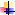 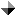 Sr. No.SubjectPage No.Page No.Agriculture55Arts & Sports – Pakistan55Banking, Finance and Stock Exchange55Biographies55Business, Economics & Industry55Crimes66Current Issues – Pakistan77Current Issues – World77Defense/ Military 88Education-Pakistan88Education World88Geography and Travel88Governance / Policies – Pakistan88Governance / Policies – World99Health and Environment 99History And Archaeology – Pakistan1010Human Rights–Pakistan1010Human Rights–World1010India Politics, Policies and Relations1111Indo-Pak Relations1111Internationl Relations 1111Islam 1212Kashmir1212Language and Literature1212Law and Legislation 1212Media – Pakistan1313Miscellaneous1313Organizations1313Pakistan Foreign Relations1313Peace and war / After effects1414Politics – Pakistan1414Politics – World1616Power Resources ( Gas, Oil, Dam, etc)1616Science and Information Technology1616Social Problems 1717Society and Culture – Pakistan1717Terrorism 1717US Politics, Policies and Relations1818World Conflicts1919AGRICULTURE Benjamin. "Save the trees." The News, 20 September, 2017, p.7Tonderayi Mukeredzi. "Solar grid keeps harvest high in Zimbabwe." Business Recorder, 12 September, 2017, P.20AGRICULTURE Benjamin. "Save the trees." The News, 20 September, 2017, p.7Tonderayi Mukeredzi. "Solar grid keeps harvest high in Zimbabwe." Business Recorder, 12 September, 2017, P.20AGRICULTURE Benjamin. "Save the trees." The News, 20 September, 2017, p.7Tonderayi Mukeredzi. "Solar grid keeps harvest high in Zimbabwe." Business Recorder, 12 September, 2017, P.20ARTS & SPORTS – Fifi Haroon. "Of Films and feminism." The News, 10 September, 2017, p.7ARTS & SPORTS – Fifi Haroon. "Of Films and feminism." The News, 10 September, 2017, p.7ARTS & SPORTS – Fifi Haroon. "Of Films and feminism." The News, 10 September, 2017, p.7BANKING , FINANCE AND  STOCK EXCHANGEAlan, Beattie. "Central banks have aduty to come clean about inflation." Financial Times, 23/24 September, 2017, P.9Andrew, Sentance. "Take the long view for the strategy on UK interest rates." Financial Times, 21 September, 2017, P.9Chris, Giles. "The bank of England's bark is loud but it has no bite." Financial Times, 15 September, 2017, P.11Gillian, Tett. "Treasury bill jitters lay bare investor angst." Financial Times, 8 September, 2017, P.9Huw, San Steenis. "The penny drops for central banks on cryptocurrency." Financial Times, 7 September, 2017, P.9Ikram Sehgal. "Sirajuddin Aziz, the bnker extraordinaire." Business Recorder, 08 September, 2017, P.20Izabella, Kaminska. "Cultish long-termism can hobble investors." Financial Times, 13 September, 2017, P.9Izabella, Kaminska. "Echoes of dotcom fever in the virtual currency boom." Financial Times, 9/10 September, 2017, P.9James , Kynge. "The ethical investment boom." Financial Times, 4 September, 2017, P.7Nadeem Hussain. "Banking 2017: the walk towards extinction." The News, 27 September, 2017, p.6State Bank of Pakistan. "Measuring banking sector competition - I." Business Recorder, 29 September, 2017, P.20BANKING , FINANCE AND  STOCK EXCHANGEAlan, Beattie. "Central banks have aduty to come clean about inflation." Financial Times, 23/24 September, 2017, P.9Andrew, Sentance. "Take the long view for the strategy on UK interest rates." Financial Times, 21 September, 2017, P.9Chris, Giles. "The bank of England's bark is loud but it has no bite." Financial Times, 15 September, 2017, P.11Gillian, Tett. "Treasury bill jitters lay bare investor angst." Financial Times, 8 September, 2017, P.9Huw, San Steenis. "The penny drops for central banks on cryptocurrency." Financial Times, 7 September, 2017, P.9Ikram Sehgal. "Sirajuddin Aziz, the bnker extraordinaire." Business Recorder, 08 September, 2017, P.20Izabella, Kaminska. "Cultish long-termism can hobble investors." Financial Times, 13 September, 2017, P.9Izabella, Kaminska. "Echoes of dotcom fever in the virtual currency boom." Financial Times, 9/10 September, 2017, P.9James , Kynge. "The ethical investment boom." Financial Times, 4 September, 2017, P.7Nadeem Hussain. "Banking 2017: the walk towards extinction." The News, 27 September, 2017, p.6State Bank of Pakistan. "Measuring banking sector competition - I." Business Recorder, 29 September, 2017, P.20BANKING , FINANCE AND  STOCK EXCHANGEAlan, Beattie. "Central banks have aduty to come clean about inflation." Financial Times, 23/24 September, 2017, P.9Andrew, Sentance. "Take the long view for the strategy on UK interest rates." Financial Times, 21 September, 2017, P.9Chris, Giles. "The bank of England's bark is loud but it has no bite." Financial Times, 15 September, 2017, P.11Gillian, Tett. "Treasury bill jitters lay bare investor angst." Financial Times, 8 September, 2017, P.9Huw, San Steenis. "The penny drops for central banks on cryptocurrency." Financial Times, 7 September, 2017, P.9Ikram Sehgal. "Sirajuddin Aziz, the bnker extraordinaire." Business Recorder, 08 September, 2017, P.20Izabella, Kaminska. "Cultish long-termism can hobble investors." Financial Times, 13 September, 2017, P.9Izabella, Kaminska. "Echoes of dotcom fever in the virtual currency boom." Financial Times, 9/10 September, 2017, P.9James , Kynge. "The ethical investment boom." Financial Times, 4 September, 2017, P.7Nadeem Hussain. "Banking 2017: the walk towards extinction." The News, 27 September, 2017, p.6State Bank of Pakistan. "Measuring banking sector competition - I." Business Recorder, 29 September, 2017, P.20BIOGRAPHIES A Q Khan. "An ethical ecader." The News, 18 September, 2017, p.6Dara, Khosrowshahi. "A family man takes the wheel at Uber." Financial Times, 2/3 September, 2017, P.9Henry, Foy. "The general with a doctrine for Russia." Financial Times, 16/17 September, 2017, P.11John, Reed. "The fading leagacy of a tarnished icon." Financial Times, 9/10 September, 2017, P.9Margaret, Atwood. "Canada's queen of dystopia." Financial Times, 23/24 September, 2017, P.9Muhammad Akbar Notezai. "Disturbing trends." Dawn, 21 September, 2017, p.9Pervez, Hoodbhoy. "Holy men theries and ours." Dawn, 2 September, 2017, p.8Zahid Hussain. "Who killed Benazir Bhutto?." Dawn, 6 September, 2017, p.8BIOGRAPHIES A Q Khan. "An ethical ecader." The News, 18 September, 2017, p.6Dara, Khosrowshahi. "A family man takes the wheel at Uber." Financial Times, 2/3 September, 2017, P.9Henry, Foy. "The general with a doctrine for Russia." Financial Times, 16/17 September, 2017, P.11John, Reed. "The fading leagacy of a tarnished icon." Financial Times, 9/10 September, 2017, P.9Margaret, Atwood. "Canada's queen of dystopia." Financial Times, 23/24 September, 2017, P.9Muhammad Akbar Notezai. "Disturbing trends." Dawn, 21 September, 2017, p.9Pervez, Hoodbhoy. "Holy men theries and ours." Dawn, 2 September, 2017, p.8Zahid Hussain. "Who killed Benazir Bhutto?." Dawn, 6 September, 2017, p.8BIOGRAPHIES A Q Khan. "An ethical ecader." The News, 18 September, 2017, p.6Dara, Khosrowshahi. "A family man takes the wheel at Uber." Financial Times, 2/3 September, 2017, P.9Henry, Foy. "The general with a doctrine for Russia." Financial Times, 16/17 September, 2017, P.11John, Reed. "The fading leagacy of a tarnished icon." Financial Times, 9/10 September, 2017, P.9Margaret, Atwood. "Canada's queen of dystopia." Financial Times, 23/24 September, 2017, P.9Muhammad Akbar Notezai. "Disturbing trends." Dawn, 21 September, 2017, p.9Pervez, Hoodbhoy. "Holy men theries and ours." Dawn, 2 September, 2017, p.8Zahid Hussain. "Who killed Benazir Bhutto?." Dawn, 6 September, 2017, p.8BUSINESS, ECONOMICS & INDUSTRYAbid Hussian. "Knowledge-based approach to CPEC." Daily Times, 25 September 2017, A7Ahsan Iqbal. "Peace and development." The News, 21 September, 2017, p.7Ahsan Kureshi. "Flashy trendy technologies ." The Nation  , 16 September , 2017, p.6Amir Hussain. "A history of dependence." The News, 15 September, 2017, p.6Amir Hussain. "The new horizons of development." The News, 8 September, 2017, p.7Andrey Ostroukh, Darya Korsunskaya. "Russian economy minter sees stable rouble, says level fair." Business Recorder, 24 September, 2017, P.16Anjum Ibrahim. "The sanctity of statistics." Business Recorder, 11 September, 2017, P.16Aziz Ali Dad. "From the great game to the game-changer." The News, 13 September, 2017, p.7Bobin, Harding. "Fearsabout Japan's debt are overblown." Financial Times, 6 September, 2017, P.9Bryan, Harris. "Taking on Korea Inc." Financial Times, 13 September, 2017, P.7David, Bond. "Strained relations." Financial Times, 9/10 September, 2017, P.7Dr Ahmad Rashid . "Transparency of CPEC projects ." The Nation  , 5 September , 2017, p.6Dr Hafiz A Pasha. "Provincial finances and spending." Business Recorder, 19 September, 2017, P.20Dr Hafiz A Pasha. "Weak case for optimism." Business Recorder, 26 September, 2017, P.20Dr Haider Mehdi . "Definign Revolution for the Ex- PM ." The Nation  , 2 September , 2017, p.7Dr Kamal Monnoo . "Carving a new export strategy ." The Nation  , 20 September , 2017, p.6Dr Kamal Monnoo . "CPEC Myths from Realities ." The Nation  , 27 September , 2017, p.6Elias Glenn, kevin Yao. "China's old growth model keeps slowdown at bay." Business Recorder, 08 September, 2017, P.20Elzio Barreto. "Venture fundraising in yuan soars." Business Recorder, 23 September, 2017, P.18Engen Tham. "China taking aim at trust companies." Business Recorder, 11 September, 2017, P.16Eric, Platt. "Debt collectors." Financial Times, 16/17 September, 2017, P.8Farhan Bokhari. "Back to the IMF?." Dawn, 5 September, 2017, p.7Farhat Ali. "Criticality of FDI." Business Recorder, 23 September, 2017, P.18Farhat Ali. "Decline in exports." Business Recorder, 16 September, 2017, P.18Farhat Ali. "Global Competitiveness Report 2017-18." Business Recorder, 30 September, 2017, P.18Farhat Ali. "What do economic indicators say?." Business Recorder, 02 September, 2017, P.14Farrukh Saleem. "Deindustrialisation." The News, 10 September, 2017, p.6Farrukh Saleem. "Twin deficits." The News, 24 September, 2017, p.6Haroon H. Warraich. "A debt crisis?." The News, 5 September, 2017, p.6Huzaima Bukhari, Dr Ikramul Haq. "Taxation sans constitutionalism." Business Recorder, 22 September, 2017, P.20Ikram Sehgal. "Economy and security." Business Recorder, 29 September, 2017, P.20Imtiaz Alam. "Political economy of demographics." The News, 1 September, 2017, p.7Jazib Nelson. "Will 2nd phase of Pakistan-China FTA work?." Daily Times, 30 September, 2017, P.A7Jessica Jaganathan, Wilda Asmarini. "Indonesia's Pertamina receives first license to export gasoil." Business Recorder, 05 September, 2017, P.14Joanna Chiu. "China rust belt opens door wider to foreign investors." Business Recorder, 25 September, 2017, P.16John, Gapper. "Tech utopias drive workers to distraction." Financial Times, 14 September, 2017, P.9Judith, Evans. "The lure of luxury." Financial Times, 7 September, 2017, P.7Justin, Welby. "What sort of British economy do we want for our children?." Financial Times, 6 September, 2017, P.9Louise, Lucas. "Beijing's battle with big tech." Financial Times, 22 September, 2017, P.7Maha Qasim. "Urban resilience." Dawn, 14 September, 2017, p.9Mashaal Gauhar. "Algeria-Pakistan Commercial Relations." 02Daily Times, Sept, 2017, P.A7Michael, Skapinker. "The bell pottinger debacle sounds the alarm on spin." Financial Times, 6 September, 2017, P.9Moonis Ahmar. "CPEC's daunting tasks." Daily Times, 29 September, 2017, P.A6Muhammad Zahid . "Sustaining economic growth ." The Nation  , 20 September , 2017, p.7Mustafa Nazir Ahmad. "Facing the budget blues." The News, 14 September, 2017, p.6Naazir Mhamood. "Art is the answer." The News, 23 September, 2017, p.6Nasir Iqbal. "Institutional poverty." The News, 27 September, 2017, p.6Naveed Iftikhar. "The narratives of economists." Daily Times, 18 September 2017, A7.Omar Hassan. "At Dubai expo, Chinese firms look to tap lucrative halal market." Business Recorder, 20 September, 2017, P.20Pasha, Hafiz. "Balance of payments emergency." Dawn, 26 September, 2017, p.8Peter, Atwater. "Books by big name business leaders risk hubris." Financial Times, 18 September, 2017, P.9Philippe Alfroy. "Jolie effect helps Namibian tourism defy economic slump." Business Recorder, 17 September, 2017, P.16Rana, Foroohar. "Big tech makes vast gains at our expense." Financial Times, 18 September, 2017, Richard Leong. "US pensions stuck in the red despite stock market boom." Business Recorder, 17 September, 2017, P.16Rana, Foroohar. "Facebook's self-policing needs an update." Financial Times, 11 September, 2017, P.9Robin, Harding. "How buffett broke American captalism." Financial Times, 13 September, 2017, P.9Saadia Gardezi . "Shallow changes ." The Nation  , 29 September , 2017, p.6Sahibzada Ali Mahmud. "The digital economy." The News, 7 September, 2017, p.6Sajid Amin Javed. "Plumbers vs astrologists." The News, 19 September, 2017, p.6Sakib Sherani. "Economic pressure points." Dawn, 1 September, 2017, p.8Sam, Fleming. "The inflation enigma." Financial Times, 19 September, 2017, P.7Samson Simon Sharaf . "Economic corruption and subversion ." The Nation  , 16 September , 2017, p.6Sarah, O'Connor. "The robot threat to jobs in vulnerable communities." Financial Times, 20 September, 2017, P.9Shabir Ahmed. "Cost of protection." Business Recorder, 21 September, 2017, P.20Shahid Mehmood. "Why do not we pay taxex?." Dawn, 18 September, 2017, p.8Shamshad Akhtar. "Global development agenda: Older persons key players." Business Recorder, 24 September, 2017, P.16Shaukat Qadir. "CPEC-Fist or Final nail in the Coffin?." Daily Times, 10 Sept, 2017, P.A7Shu Zhang, Matthew Miller. "Chinese creditors find even state-backed credit protection has its limits." Business Recorder, 30 September, 2017, P.18Sujata Rao. "Ukraine's growth-linked bonds: when recovery becomes painful." Business Recorder, 16 September, 2017, P.18Syed Bakhtiyar Kazmi. "Trying not to do." Business Recorder, 27 September, 2017, P.20Syed Bakhtiyar Zaidi. "Head in the sand." Business Recorder, 13 September, 2017, P.20Syed Bakhtiyar Zaidi. "What to do?." Business Recorder, 06 September, 2017, P.22Tanya, Powley. "A hard landing for high flyers." Financial Times, 6 September, 2017, P.7Tanya, Powley. "Low-Cost turbulence." Financial Times, 23/24 September, 2017, P.7Tim, Harford. "Echoes of a bygone age imply a loss of direction." Financial Times, 16/17 September, 2017, P.11Umair Javed. "Suburban Pakistan vs the rest." Dawn, 25 September, 2017, p.8Waqar Masood Khan. "Can we avoid the IMF?." The News, 18 September, 2017, p.6Waqar Masood Khan. "How do we avoid the IMF?." The News, 26 September, 2017, p.6Xavier, Rolet. "Europe's debt bias chokes small business and job creation." Financial Times, 8 September, 2017, P.9Yasir Habib Khan. "CPEC's realities.." Daily Times, 20 September 2017, A7Yusuf H. Sherazi. "Moving towards export orientation." The News, 13 September, 2017, p.6BUSINESS, ECONOMICS & INDUSTRYAbid Hussian. "Knowledge-based approach to CPEC." Daily Times, 25 September 2017, A7Ahsan Iqbal. "Peace and development." The News, 21 September, 2017, p.7Ahsan Kureshi. "Flashy trendy technologies ." The Nation  , 16 September , 2017, p.6Amir Hussain. "A history of dependence." The News, 15 September, 2017, p.6Amir Hussain. "The new horizons of development." The News, 8 September, 2017, p.7Andrey Ostroukh, Darya Korsunskaya. "Russian economy minter sees stable rouble, says level fair." Business Recorder, 24 September, 2017, P.16Anjum Ibrahim. "The sanctity of statistics." Business Recorder, 11 September, 2017, P.16Aziz Ali Dad. "From the great game to the game-changer." The News, 13 September, 2017, p.7Bobin, Harding. "Fearsabout Japan's debt are overblown." Financial Times, 6 September, 2017, P.9Bryan, Harris. "Taking on Korea Inc." Financial Times, 13 September, 2017, P.7David, Bond. "Strained relations." Financial Times, 9/10 September, 2017, P.7Dr Ahmad Rashid . "Transparency of CPEC projects ." The Nation  , 5 September , 2017, p.6Dr Hafiz A Pasha. "Provincial finances and spending." Business Recorder, 19 September, 2017, P.20Dr Hafiz A Pasha. "Weak case for optimism." Business Recorder, 26 September, 2017, P.20Dr Haider Mehdi . "Definign Revolution for the Ex- PM ." The Nation  , 2 September , 2017, p.7Dr Kamal Monnoo . "Carving a new export strategy ." The Nation  , 20 September , 2017, p.6Dr Kamal Monnoo . "CPEC Myths from Realities ." The Nation  , 27 September , 2017, p.6Elias Glenn, kevin Yao. "China's old growth model keeps slowdown at bay." Business Recorder, 08 September, 2017, P.20Elzio Barreto. "Venture fundraising in yuan soars." Business Recorder, 23 September, 2017, P.18Engen Tham. "China taking aim at trust companies." Business Recorder, 11 September, 2017, P.16Eric, Platt. "Debt collectors." Financial Times, 16/17 September, 2017, P.8Farhan Bokhari. "Back to the IMF?." Dawn, 5 September, 2017, p.7Farhat Ali. "Criticality of FDI." Business Recorder, 23 September, 2017, P.18Farhat Ali. "Decline in exports." Business Recorder, 16 September, 2017, P.18Farhat Ali. "Global Competitiveness Report 2017-18." Business Recorder, 30 September, 2017, P.18Farhat Ali. "What do economic indicators say?." Business Recorder, 02 September, 2017, P.14Farrukh Saleem. "Deindustrialisation." The News, 10 September, 2017, p.6Farrukh Saleem. "Twin deficits." The News, 24 September, 2017, p.6Haroon H. Warraich. "A debt crisis?." The News, 5 September, 2017, p.6Huzaima Bukhari, Dr Ikramul Haq. "Taxation sans constitutionalism." Business Recorder, 22 September, 2017, P.20Ikram Sehgal. "Economy and security." Business Recorder, 29 September, 2017, P.20Imtiaz Alam. "Political economy of demographics." The News, 1 September, 2017, p.7Jazib Nelson. "Will 2nd phase of Pakistan-China FTA work?." Daily Times, 30 September, 2017, P.A7Jessica Jaganathan, Wilda Asmarini. "Indonesia's Pertamina receives first license to export gasoil." Business Recorder, 05 September, 2017, P.14Joanna Chiu. "China rust belt opens door wider to foreign investors." Business Recorder, 25 September, 2017, P.16John, Gapper. "Tech utopias drive workers to distraction." Financial Times, 14 September, 2017, P.9Judith, Evans. "The lure of luxury." Financial Times, 7 September, 2017, P.7Justin, Welby. "What sort of British economy do we want for our children?." Financial Times, 6 September, 2017, P.9Louise, Lucas. "Beijing's battle with big tech." Financial Times, 22 September, 2017, P.7Maha Qasim. "Urban resilience." Dawn, 14 September, 2017, p.9Mashaal Gauhar. "Algeria-Pakistan Commercial Relations." 02Daily Times, Sept, 2017, P.A7Michael, Skapinker. "The bell pottinger debacle sounds the alarm on spin." Financial Times, 6 September, 2017, P.9Moonis Ahmar. "CPEC's daunting tasks." Daily Times, 29 September, 2017, P.A6Muhammad Zahid . "Sustaining economic growth ." The Nation  , 20 September , 2017, p.7Mustafa Nazir Ahmad. "Facing the budget blues." The News, 14 September, 2017, p.6Naazir Mhamood. "Art is the answer." The News, 23 September, 2017, p.6Nasir Iqbal. "Institutional poverty." The News, 27 September, 2017, p.6Naveed Iftikhar. "The narratives of economists." Daily Times, 18 September 2017, A7.Omar Hassan. "At Dubai expo, Chinese firms look to tap lucrative halal market." Business Recorder, 20 September, 2017, P.20Pasha, Hafiz. "Balance of payments emergency." Dawn, 26 September, 2017, p.8Peter, Atwater. "Books by big name business leaders risk hubris." Financial Times, 18 September, 2017, P.9Philippe Alfroy. "Jolie effect helps Namibian tourism defy economic slump." Business Recorder, 17 September, 2017, P.16Rana, Foroohar. "Big tech makes vast gains at our expense." Financial Times, 18 September, 2017, Richard Leong. "US pensions stuck in the red despite stock market boom." Business Recorder, 17 September, 2017, P.16Rana, Foroohar. "Facebook's self-policing needs an update." Financial Times, 11 September, 2017, P.9Robin, Harding. "How buffett broke American captalism." Financial Times, 13 September, 2017, P.9Saadia Gardezi . "Shallow changes ." The Nation  , 29 September , 2017, p.6Sahibzada Ali Mahmud. "The digital economy." The News, 7 September, 2017, p.6Sajid Amin Javed. "Plumbers vs astrologists." The News, 19 September, 2017, p.6Sakib Sherani. "Economic pressure points." Dawn, 1 September, 2017, p.8Sam, Fleming. "The inflation enigma." Financial Times, 19 September, 2017, P.7Samson Simon Sharaf . "Economic corruption and subversion ." The Nation  , 16 September , 2017, p.6Sarah, O'Connor. "The robot threat to jobs in vulnerable communities." Financial Times, 20 September, 2017, P.9Shabir Ahmed. "Cost of protection." Business Recorder, 21 September, 2017, P.20Shahid Mehmood. "Why do not we pay taxex?." Dawn, 18 September, 2017, p.8Shamshad Akhtar. "Global development agenda: Older persons key players." Business Recorder, 24 September, 2017, P.16Shaukat Qadir. "CPEC-Fist or Final nail in the Coffin?." Daily Times, 10 Sept, 2017, P.A7Shu Zhang, Matthew Miller. "Chinese creditors find even state-backed credit protection has its limits." Business Recorder, 30 September, 2017, P.18Sujata Rao. "Ukraine's growth-linked bonds: when recovery becomes painful." Business Recorder, 16 September, 2017, P.18Syed Bakhtiyar Kazmi. "Trying not to do." Business Recorder, 27 September, 2017, P.20Syed Bakhtiyar Zaidi. "Head in the sand." Business Recorder, 13 September, 2017, P.20Syed Bakhtiyar Zaidi. "What to do?." Business Recorder, 06 September, 2017, P.22Tanya, Powley. "A hard landing for high flyers." Financial Times, 6 September, 2017, P.7Tanya, Powley. "Low-Cost turbulence." Financial Times, 23/24 September, 2017, P.7Tim, Harford. "Echoes of a bygone age imply a loss of direction." Financial Times, 16/17 September, 2017, P.11Umair Javed. "Suburban Pakistan vs the rest." Dawn, 25 September, 2017, p.8Waqar Masood Khan. "Can we avoid the IMF?." The News, 18 September, 2017, p.6Waqar Masood Khan. "How do we avoid the IMF?." The News, 26 September, 2017, p.6Xavier, Rolet. "Europe's debt bias chokes small business and job creation." Financial Times, 8 September, 2017, P.9Yasir Habib Khan. "CPEC's realities.." Daily Times, 20 September 2017, A7Yusuf H. Sherazi. "Moving towards export orientation." The News, 13 September, 2017, p.6BUSINESS, ECONOMICS & INDUSTRYAbid Hussian. "Knowledge-based approach to CPEC." Daily Times, 25 September 2017, A7Ahsan Iqbal. "Peace and development." The News, 21 September, 2017, p.7Ahsan Kureshi. "Flashy trendy technologies ." The Nation  , 16 September , 2017, p.6Amir Hussain. "A history of dependence." The News, 15 September, 2017, p.6Amir Hussain. "The new horizons of development." The News, 8 September, 2017, p.7Andrey Ostroukh, Darya Korsunskaya. "Russian economy minter sees stable rouble, says level fair." Business Recorder, 24 September, 2017, P.16Anjum Ibrahim. "The sanctity of statistics." Business Recorder, 11 September, 2017, P.16Aziz Ali Dad. "From the great game to the game-changer." The News, 13 September, 2017, p.7Bobin, Harding. "Fearsabout Japan's debt are overblown." Financial Times, 6 September, 2017, P.9Bryan, Harris. "Taking on Korea Inc." Financial Times, 13 September, 2017, P.7David, Bond. "Strained relations." Financial Times, 9/10 September, 2017, P.7Dr Ahmad Rashid . "Transparency of CPEC projects ." The Nation  , 5 September , 2017, p.6Dr Hafiz A Pasha. "Provincial finances and spending." Business Recorder, 19 September, 2017, P.20Dr Hafiz A Pasha. "Weak case for optimism." Business Recorder, 26 September, 2017, P.20Dr Haider Mehdi . "Definign Revolution for the Ex- PM ." The Nation  , 2 September , 2017, p.7Dr Kamal Monnoo . "Carving a new export strategy ." The Nation  , 20 September , 2017, p.6Dr Kamal Monnoo . "CPEC Myths from Realities ." The Nation  , 27 September , 2017, p.6Elias Glenn, kevin Yao. "China's old growth model keeps slowdown at bay." Business Recorder, 08 September, 2017, P.20Elzio Barreto. "Venture fundraising in yuan soars." Business Recorder, 23 September, 2017, P.18Engen Tham. "China taking aim at trust companies." Business Recorder, 11 September, 2017, P.16Eric, Platt. "Debt collectors." Financial Times, 16/17 September, 2017, P.8Farhan Bokhari. "Back to the IMF?." Dawn, 5 September, 2017, p.7Farhat Ali. "Criticality of FDI." Business Recorder, 23 September, 2017, P.18Farhat Ali. "Decline in exports." Business Recorder, 16 September, 2017, P.18Farhat Ali. "Global Competitiveness Report 2017-18." Business Recorder, 30 September, 2017, P.18Farhat Ali. "What do economic indicators say?." Business Recorder, 02 September, 2017, P.14Farrukh Saleem. "Deindustrialisation." The News, 10 September, 2017, p.6Farrukh Saleem. "Twin deficits." The News, 24 September, 2017, p.6Haroon H. Warraich. "A debt crisis?." The News, 5 September, 2017, p.6Huzaima Bukhari, Dr Ikramul Haq. "Taxation sans constitutionalism." Business Recorder, 22 September, 2017, P.20Ikram Sehgal. "Economy and security." Business Recorder, 29 September, 2017, P.20Imtiaz Alam. "Political economy of demographics." The News, 1 September, 2017, p.7Jazib Nelson. "Will 2nd phase of Pakistan-China FTA work?." Daily Times, 30 September, 2017, P.A7Jessica Jaganathan, Wilda Asmarini. "Indonesia's Pertamina receives first license to export gasoil." Business Recorder, 05 September, 2017, P.14Joanna Chiu. "China rust belt opens door wider to foreign investors." Business Recorder, 25 September, 2017, P.16John, Gapper. "Tech utopias drive workers to distraction." Financial Times, 14 September, 2017, P.9Judith, Evans. "The lure of luxury." Financial Times, 7 September, 2017, P.7Justin, Welby. "What sort of British economy do we want for our children?." Financial Times, 6 September, 2017, P.9Louise, Lucas. "Beijing's battle with big tech." Financial Times, 22 September, 2017, P.7Maha Qasim. "Urban resilience." Dawn, 14 September, 2017, p.9Mashaal Gauhar. "Algeria-Pakistan Commercial Relations." 02Daily Times, Sept, 2017, P.A7Michael, Skapinker. "The bell pottinger debacle sounds the alarm on spin." Financial Times, 6 September, 2017, P.9Moonis Ahmar. "CPEC's daunting tasks." Daily Times, 29 September, 2017, P.A6Muhammad Zahid . "Sustaining economic growth ." The Nation  , 20 September , 2017, p.7Mustafa Nazir Ahmad. "Facing the budget blues." The News, 14 September, 2017, p.6Naazir Mhamood. "Art is the answer." The News, 23 September, 2017, p.6Nasir Iqbal. "Institutional poverty." The News, 27 September, 2017, p.6Naveed Iftikhar. "The narratives of economists." Daily Times, 18 September 2017, A7.Omar Hassan. "At Dubai expo, Chinese firms look to tap lucrative halal market." Business Recorder, 20 September, 2017, P.20Pasha, Hafiz. "Balance of payments emergency." Dawn, 26 September, 2017, p.8Peter, Atwater. "Books by big name business leaders risk hubris." Financial Times, 18 September, 2017, P.9Philippe Alfroy. "Jolie effect helps Namibian tourism defy economic slump." Business Recorder, 17 September, 2017, P.16Rana, Foroohar. "Big tech makes vast gains at our expense." Financial Times, 18 September, 2017, Richard Leong. "US pensions stuck in the red despite stock market boom." Business Recorder, 17 September, 2017, P.16Rana, Foroohar. "Facebook's self-policing needs an update." Financial Times, 11 September, 2017, P.9Robin, Harding. "How buffett broke American captalism." Financial Times, 13 September, 2017, P.9Saadia Gardezi . "Shallow changes ." The Nation  , 29 September , 2017, p.6Sahibzada Ali Mahmud. "The digital economy." The News, 7 September, 2017, p.6Sajid Amin Javed. "Plumbers vs astrologists." The News, 19 September, 2017, p.6Sakib Sherani. "Economic pressure points." Dawn, 1 September, 2017, p.8Sam, Fleming. "The inflation enigma." Financial Times, 19 September, 2017, P.7Samson Simon Sharaf . "Economic corruption and subversion ." The Nation  , 16 September , 2017, p.6Sarah, O'Connor. "The robot threat to jobs in vulnerable communities." Financial Times, 20 September, 2017, P.9Shabir Ahmed. "Cost of protection." Business Recorder, 21 September, 2017, P.20Shahid Mehmood. "Why do not we pay taxex?." Dawn, 18 September, 2017, p.8Shamshad Akhtar. "Global development agenda: Older persons key players." Business Recorder, 24 September, 2017, P.16Shaukat Qadir. "CPEC-Fist or Final nail in the Coffin?." Daily Times, 10 Sept, 2017, P.A7Shu Zhang, Matthew Miller. "Chinese creditors find even state-backed credit protection has its limits." Business Recorder, 30 September, 2017, P.18Sujata Rao. "Ukraine's growth-linked bonds: when recovery becomes painful." Business Recorder, 16 September, 2017, P.18Syed Bakhtiyar Kazmi. "Trying not to do." Business Recorder, 27 September, 2017, P.20Syed Bakhtiyar Zaidi. "Head in the sand." Business Recorder, 13 September, 2017, P.20Syed Bakhtiyar Zaidi. "What to do?." Business Recorder, 06 September, 2017, P.22Tanya, Powley. "A hard landing for high flyers." Financial Times, 6 September, 2017, P.7Tanya, Powley. "Low-Cost turbulence." Financial Times, 23/24 September, 2017, P.7Tim, Harford. "Echoes of a bygone age imply a loss of direction." Financial Times, 16/17 September, 2017, P.11Umair Javed. "Suburban Pakistan vs the rest." Dawn, 25 September, 2017, p.8Waqar Masood Khan. "Can we avoid the IMF?." The News, 18 September, 2017, p.6Waqar Masood Khan. "How do we avoid the IMF?." The News, 26 September, 2017, p.6Xavier, Rolet. "Europe's debt bias chokes small business and job creation." Financial Times, 8 September, 2017, P.9Yasir Habib Khan. "CPEC's realities.." Daily Times, 20 September 2017, A7Yusuf H. Sherazi. "Moving towards export orientation." The News, 13 September, 2017, p.6CRIMESAhsan Kureshi . "Blurring the line ." The Nation  , 9 September , 2017, p.6Mushtaq Rajpar. "An unending war on women." The News, 25 September, 2017, p.6Sania Nishtar. "The corruption imperative." The News, 20 September, 2017, p.6CRIMESAhsan Kureshi . "Blurring the line ." The Nation  , 9 September , 2017, p.6Mushtaq Rajpar. "An unending war on women." The News, 25 September, 2017, p.6Sania Nishtar. "The corruption imperative." The News, 20 September, 2017, p.6CRIMESAhsan Kureshi . "Blurring the line ." The Nation  , 9 September , 2017, p.6Mushtaq Rajpar. "An unending war on women." The News, 25 September, 2017, p.6Sania Nishtar. "The corruption imperative." The News, 20 September, 2017, p.6CURRENT ISSUES – Aasim Sajjad Akhtar. "Muslim solidarity." Dawn, 8 September, 2017, p.9Ammar Ali Jan. "Our universities are radically unjuist." The News, 20 September, 2017, p.6Arif Azad. "MSF's ejection." Dawn, 29 September, 2017, p.9Babar Sattar. "State and no-state." The News, 9 September, 2017, p.7Ethsam Waheed. "A browken system." The News, 13 September, 2017, p.6Irfan Husain. "Faceless tragedies." Dawn, 9 September, 2017, p.9Jawed Naqvi. "Had Nehru waded into Doklam." Dawn, 5 September, 2017, p.6Khurram Husain. "Powering into trouble." Dawn, 28 September, 2017, p.8Lent, |Jeremy. "The climate catastrophe." The News, 18 September, 2017, p.6Mahir Ali. "Myanmars unpeople." Dawn, 13 September, 2017, p.9Mansoor Akbar Kundi . "NA-120: A watershed elections ." Pakistan Observer, 10 September, 2017, 05Mohammad Jamil . "Population explosion: case of alarm ." Pakistan Observer, 02 September, 2017, 04Muhammad Aqeel Awan. "The climate question." The News, 20 September, 2017, p.6Rafia Zakaria. "An almost happy country." Dawn, 20 September, 2017, p.8Rafia Zakaria. "Rain and ruin." Dawn, 6 September, 2017, p.8Rafia Zakaria. "The noble and the Nobel." Dawn, 13 September, 2017, p.8Rehman, I.A.. "Spare the young ones." Dawn, 28 September, 2017, p.8S.Tariq . "Connect the dots ." The Nation  , 7 September , 2017, p.6Sajjad Shaukat . "Be careful of donating hides ." Pakistan Observer, 01 September, 2017, 05Samson Simon Sharaf . "The witches ." The Nation  , 23 September , 2017, p.6Sssf Rasool . "The Democratic Debate ." The Nation  , 17 September , 2017, p.7Zaigham Khan. "Making sense of the census." The News, 11 September, 2017, p.6KK Shahid . "Ummah facade ." The Nation  , 5 September , 2017, p.7CURRENT ISSUES – Aasim Sajjad Akhtar. "Muslim solidarity." Dawn, 8 September, 2017, p.9Ammar Ali Jan. "Our universities are radically unjuist." The News, 20 September, 2017, p.6Arif Azad. "MSF's ejection." Dawn, 29 September, 2017, p.9Babar Sattar. "State and no-state." The News, 9 September, 2017, p.7Ethsam Waheed. "A browken system." The News, 13 September, 2017, p.6Irfan Husain. "Faceless tragedies." Dawn, 9 September, 2017, p.9Jawed Naqvi. "Had Nehru waded into Doklam." Dawn, 5 September, 2017, p.6Khurram Husain. "Powering into trouble." Dawn, 28 September, 2017, p.8Lent, |Jeremy. "The climate catastrophe." The News, 18 September, 2017, p.6Mahir Ali. "Myanmars unpeople." Dawn, 13 September, 2017, p.9Mansoor Akbar Kundi . "NA-120: A watershed elections ." Pakistan Observer, 10 September, 2017, 05Mohammad Jamil . "Population explosion: case of alarm ." Pakistan Observer, 02 September, 2017, 04Muhammad Aqeel Awan. "The climate question." The News, 20 September, 2017, p.6Rafia Zakaria. "An almost happy country." Dawn, 20 September, 2017, p.8Rafia Zakaria. "Rain and ruin." Dawn, 6 September, 2017, p.8Rafia Zakaria. "The noble and the Nobel." Dawn, 13 September, 2017, p.8Rehman, I.A.. "Spare the young ones." Dawn, 28 September, 2017, p.8S.Tariq . "Connect the dots ." The Nation  , 7 September , 2017, p.6Sajjad Shaukat . "Be careful of donating hides ." Pakistan Observer, 01 September, 2017, 05Samson Simon Sharaf . "The witches ." The Nation  , 23 September , 2017, p.6Sssf Rasool . "The Democratic Debate ." The Nation  , 17 September , 2017, p.7Zaigham Khan. "Making sense of the census." The News, 11 September, 2017, p.6KK Shahid . "Ummah facade ." The Nation  , 5 September , 2017, p.7CURRENT ISSUES – Aasim Sajjad Akhtar. "Muslim solidarity." Dawn, 8 September, 2017, p.9Ammar Ali Jan. "Our universities are radically unjuist." The News, 20 September, 2017, p.6Arif Azad. "MSF's ejection." Dawn, 29 September, 2017, p.9Babar Sattar. "State and no-state." The News, 9 September, 2017, p.7Ethsam Waheed. "A browken system." The News, 13 September, 2017, p.6Irfan Husain. "Faceless tragedies." Dawn, 9 September, 2017, p.9Jawed Naqvi. "Had Nehru waded into Doklam." Dawn, 5 September, 2017, p.6Khurram Husain. "Powering into trouble." Dawn, 28 September, 2017, p.8Lent, |Jeremy. "The climate catastrophe." The News, 18 September, 2017, p.6Mahir Ali. "Myanmars unpeople." Dawn, 13 September, 2017, p.9Mansoor Akbar Kundi . "NA-120: A watershed elections ." Pakistan Observer, 10 September, 2017, 05Mohammad Jamil . "Population explosion: case of alarm ." Pakistan Observer, 02 September, 2017, 04Muhammad Aqeel Awan. "The climate question." The News, 20 September, 2017, p.6Rafia Zakaria. "An almost happy country." Dawn, 20 September, 2017, p.8Rafia Zakaria. "Rain and ruin." Dawn, 6 September, 2017, p.8Rafia Zakaria. "The noble and the Nobel." Dawn, 13 September, 2017, p.8Rehman, I.A.. "Spare the young ones." Dawn, 28 September, 2017, p.8S.Tariq . "Connect the dots ." The Nation  , 7 September , 2017, p.6Sajjad Shaukat . "Be careful of donating hides ." Pakistan Observer, 01 September, 2017, 05Samson Simon Sharaf . "The witches ." The Nation  , 23 September , 2017, p.6Sssf Rasool . "The Democratic Debate ." The Nation  , 17 September , 2017, p.7Zaigham Khan. "Making sense of the census." The News, 11 September, 2017, p.6KK Shahid . "Ummah facade ." The Nation  , 5 September , 2017, p.7CURRENT ISSUES – WORLDA Q Khan. "The Rohingya massacre." The News, 25 September, 2017, p.6Abdul Sattar. "Stop the hysteria." The News, 26 September, 2017, p.6Agha Baqir . "Suu Kyi Aristotles,s tragic heroine ." The Nation  , 30 September , 2017, p.7Aijaz Zaka Syed. "Rohingya blood an our hands." The News, 24 September, 2017, p.6Arhama Siddiqa . "Isreal,s Litmus Test ." The Nation  , 11 September , 2017, p.6Arhama Siddiqa . "To be or not to be ." The Nation  , 5 September , 2017, p.7Atle Hetland . "Role models and encouragement ." The Nation  , 28 September , 2017, p.7Blacklock, Denika. "Not enough." The News, 27 September, 2017, p.7Chelala, Cesar. "The Afghan war." The News, 16 September, 2017, p.7Devika Krishna Kumar, Libby George. "Why consumers pay the price of hurricane fuel shortages." Business Recorder, 27 September, 2017, P.20Durdana Najam . "Making QCG work ." The Nation  , 5 September , 2017, p.6Fahid idrees virk . "America Afhgan saga ." The Nation  , 23 September , 2017, p.6Hamid Dabashi. "The silence of Suu Kyi." The News, 8 September, 2017, p.7Imtiaz Alam. "Politics of religious animosity." The News, 28 September, 2017, p.6Jales Hazir . "Who will speak for Pakistan ." The Nation  , 21 September , 2017, p.6Juma Khan sufi. "Naming the line." The News, 13 September, 2017, p.6Khayyam Mushir. "Freedom in exile." The News, 5 September, 2017, p.6Khayyam Mushir. "The end of the world as we know it." The News, 12 September, 2017, p.6Kin, Tun. "The Rohingya." The News, 01 September, 2017, p.7KK Shahid . "Maleeha Lodhi,s criminal faux pas ." The Nation  , 26 September , 2017, p.6M.A.Niazi . "A suffering with no end in sight ." The Nation  , 29 September , 2017, p.7M.A.Niazi . "Massacre of innocents ." The Nation  , 8 September , 2017, p.7Mohsin Raza . "Rohingyas right ot exist ." The Nation  , 20 September , 2017, p.7Mohsin Raza Malik . "Barbarism in Burma ." The Nation  , 6 September , 2017, p.7Naazir Mahmood. "The Rohingya struggle." The News, 9 September, 2017, p.6Rizwan asghar. "North Korea's nuclear test." The News, 7 September, 2017, p.6Saima Yaqoob. "What we owe." The News, 21 September, 2017, p.7Shahzad Ahmed . "Myanmar Turning a deaf ear ." The Nation  , 8 September , 2017, p.7Syed Hammad Ahmad . "Suu Kyi Rohingya crisis ." The Nation  , 19 September , 2017, p.7Vankwani, Ramesh Kumar. "A plea for humanity." The News, 8 September, 2017, p.6W7. "Shuttle diplomacy by foregin minister ." The Nation  , 15 September , 2017, p.6Zahaid Rehman . "Shrinking space ." The Nation  , 11 September , 2017, p.6CURRENT ISSUES – WORLDA Q Khan. "The Rohingya massacre." The News, 25 September, 2017, p.6Abdul Sattar. "Stop the hysteria." The News, 26 September, 2017, p.6Agha Baqir . "Suu Kyi Aristotles,s tragic heroine ." The Nation  , 30 September , 2017, p.7Aijaz Zaka Syed. "Rohingya blood an our hands." The News, 24 September, 2017, p.6Arhama Siddiqa . "Isreal,s Litmus Test ." The Nation  , 11 September , 2017, p.6Arhama Siddiqa . "To be or not to be ." The Nation  , 5 September , 2017, p.7Atle Hetland . "Role models and encouragement ." The Nation  , 28 September , 2017, p.7Blacklock, Denika. "Not enough." The News, 27 September, 2017, p.7Chelala, Cesar. "The Afghan war." The News, 16 September, 2017, p.7Devika Krishna Kumar, Libby George. "Why consumers pay the price of hurricane fuel shortages." Business Recorder, 27 September, 2017, P.20Durdana Najam . "Making QCG work ." The Nation  , 5 September , 2017, p.6Fahid idrees virk . "America Afhgan saga ." The Nation  , 23 September , 2017, p.6Hamid Dabashi. "The silence of Suu Kyi." The News, 8 September, 2017, p.7Imtiaz Alam. "Politics of religious animosity." The News, 28 September, 2017, p.6Jales Hazir . "Who will speak for Pakistan ." The Nation  , 21 September , 2017, p.6Juma Khan sufi. "Naming the line." The News, 13 September, 2017, p.6Khayyam Mushir. "Freedom in exile." The News, 5 September, 2017, p.6Khayyam Mushir. "The end of the world as we know it." The News, 12 September, 2017, p.6Kin, Tun. "The Rohingya." The News, 01 September, 2017, p.7KK Shahid . "Maleeha Lodhi,s criminal faux pas ." The Nation  , 26 September , 2017, p.6M.A.Niazi . "A suffering with no end in sight ." The Nation  , 29 September , 2017, p.7M.A.Niazi . "Massacre of innocents ." The Nation  , 8 September , 2017, p.7Mohsin Raza . "Rohingyas right ot exist ." The Nation  , 20 September , 2017, p.7Mohsin Raza Malik . "Barbarism in Burma ." The Nation  , 6 September , 2017, p.7Naazir Mahmood. "The Rohingya struggle." The News, 9 September, 2017, p.6Rizwan asghar. "North Korea's nuclear test." The News, 7 September, 2017, p.6Saima Yaqoob. "What we owe." The News, 21 September, 2017, p.7Shahzad Ahmed . "Myanmar Turning a deaf ear ." The Nation  , 8 September , 2017, p.7Syed Hammad Ahmad . "Suu Kyi Rohingya crisis ." The Nation  , 19 September , 2017, p.7Vankwani, Ramesh Kumar. "A plea for humanity." The News, 8 September, 2017, p.6W7. "Shuttle diplomacy by foregin minister ." The Nation  , 15 September , 2017, p.6Zahaid Rehman . "Shrinking space ." The Nation  , 11 September , 2017, p.6CURRENT ISSUES – WORLDA Q Khan. "The Rohingya massacre." The News, 25 September, 2017, p.6Abdul Sattar. "Stop the hysteria." The News, 26 September, 2017, p.6Agha Baqir . "Suu Kyi Aristotles,s tragic heroine ." The Nation  , 30 September , 2017, p.7Aijaz Zaka Syed. "Rohingya blood an our hands." The News, 24 September, 2017, p.6Arhama Siddiqa . "Isreal,s Litmus Test ." The Nation  , 11 September , 2017, p.6Arhama Siddiqa . "To be or not to be ." The Nation  , 5 September , 2017, p.7Atle Hetland . "Role models and encouragement ." The Nation  , 28 September , 2017, p.7Blacklock, Denika. "Not enough." The News, 27 September, 2017, p.7Chelala, Cesar. "The Afghan war." The News, 16 September, 2017, p.7Devika Krishna Kumar, Libby George. "Why consumers pay the price of hurricane fuel shortages." Business Recorder, 27 September, 2017, P.20Durdana Najam . "Making QCG work ." The Nation  , 5 September , 2017, p.6Fahid idrees virk . "America Afhgan saga ." The Nation  , 23 September , 2017, p.6Hamid Dabashi. "The silence of Suu Kyi." The News, 8 September, 2017, p.7Imtiaz Alam. "Politics of religious animosity." The News, 28 September, 2017, p.6Jales Hazir . "Who will speak for Pakistan ." The Nation  , 21 September , 2017, p.6Juma Khan sufi. "Naming the line." The News, 13 September, 2017, p.6Khayyam Mushir. "Freedom in exile." The News, 5 September, 2017, p.6Khayyam Mushir. "The end of the world as we know it." The News, 12 September, 2017, p.6Kin, Tun. "The Rohingya." The News, 01 September, 2017, p.7KK Shahid . "Maleeha Lodhi,s criminal faux pas ." The Nation  , 26 September , 2017, p.6M.A.Niazi . "A suffering with no end in sight ." The Nation  , 29 September , 2017, p.7M.A.Niazi . "Massacre of innocents ." The Nation  , 8 September , 2017, p.7Mohsin Raza . "Rohingyas right ot exist ." The Nation  , 20 September , 2017, p.7Mohsin Raza Malik . "Barbarism in Burma ." The Nation  , 6 September , 2017, p.7Naazir Mahmood. "The Rohingya struggle." The News, 9 September, 2017, p.6Rizwan asghar. "North Korea's nuclear test." The News, 7 September, 2017, p.6Saima Yaqoob. "What we owe." The News, 21 September, 2017, p.7Shahzad Ahmed . "Myanmar Turning a deaf ear ." The Nation  , 8 September , 2017, p.7Syed Hammad Ahmad . "Suu Kyi Rohingya crisis ." The Nation  , 19 September , 2017, p.7Vankwani, Ramesh Kumar. "A plea for humanity." The News, 8 September, 2017, p.6W7. "Shuttle diplomacy by foregin minister ." The Nation  , 15 September , 2017, p.6Zahaid Rehman . "Shrinking space ." The Nation  , 11 September , 2017, p.6DEFENSE/ MILITARYAbbas Nasir. "Hasty departure of an exgeneral." Dawn, 2 September, 2017, p.8Abbas Nasir. "Telling dissent treachery apart." Dawn, 30 September, 2017, p.8Abbas Nasir. "Tolerance threshold for militancy." Dawn, 9 September, 2017, p.8Dr. Zafar Nawaz Jaspal . "PAistan's NSG membership." Pakistan Observer, 28 September, 2017, 05Elisabeth, Braw. "Sweden prepares to reap the wider benefits of conscription." Financial Times, 11 September, 2017, P.9Quratulain Hafeez. "India's navel expansion plans:prospects for pakistan ." Pakistan Observer, 17 September, 2017, 04Reem Shamseddine, Jane Chung. "Saudi Arabia plans to launch nuclear power tender next month." Business Recorder, 15 September, 2017, P.20Sajjad Shaukat. "Air Force day 1965 war ." Pakistan Observer, 07 September, 2017, 05Samson Simon Sharaf . "The push to Nadir ." The Nation  , 30 September , 2017, p.6Sana Saghir . "Sea Blindness A Perennial Problem ." The Nation  , 13 September , 2017, p.7Vankwani, Ramesh Kumar. "Lessons of sacrifice." The News, 29 September, 2017, p.6DEFENSE/ MILITARYAbbas Nasir. "Hasty departure of an exgeneral." Dawn, 2 September, 2017, p.8Abbas Nasir. "Telling dissent treachery apart." Dawn, 30 September, 2017, p.8Abbas Nasir. "Tolerance threshold for militancy." Dawn, 9 September, 2017, p.8Dr. Zafar Nawaz Jaspal . "PAistan's NSG membership." Pakistan Observer, 28 September, 2017, 05Elisabeth, Braw. "Sweden prepares to reap the wider benefits of conscription." Financial Times, 11 September, 2017, P.9Quratulain Hafeez. "India's navel expansion plans:prospects for pakistan ." Pakistan Observer, 17 September, 2017, 04Reem Shamseddine, Jane Chung. "Saudi Arabia plans to launch nuclear power tender next month." Business Recorder, 15 September, 2017, P.20Sajjad Shaukat. "Air Force day 1965 war ." Pakistan Observer, 07 September, 2017, 05Samson Simon Sharaf . "The push to Nadir ." The Nation  , 30 September , 2017, p.6Sana Saghir . "Sea Blindness A Perennial Problem ." The Nation  , 13 September , 2017, p.7Vankwani, Ramesh Kumar. "Lessons of sacrifice." The News, 29 September, 2017, p.6DEFENSE/ MILITARYAbbas Nasir. "Hasty departure of an exgeneral." Dawn, 2 September, 2017, p.8Abbas Nasir. "Telling dissent treachery apart." Dawn, 30 September, 2017, p.8Abbas Nasir. "Tolerance threshold for militancy." Dawn, 9 September, 2017, p.8Dr. Zafar Nawaz Jaspal . "PAistan's NSG membership." Pakistan Observer, 28 September, 2017, 05Elisabeth, Braw. "Sweden prepares to reap the wider benefits of conscription." Financial Times, 11 September, 2017, P.9Quratulain Hafeez. "India's navel expansion plans:prospects for pakistan ." Pakistan Observer, 17 September, 2017, 04Reem Shamseddine, Jane Chung. "Saudi Arabia plans to launch nuclear power tender next month." Business Recorder, 15 September, 2017, P.20Sajjad Shaukat. "Air Force day 1965 war ." Pakistan Observer, 07 September, 2017, 05Samson Simon Sharaf . "The push to Nadir ." The Nation  , 30 September , 2017, p.6Sana Saghir . "Sea Blindness A Perennial Problem ." The Nation  , 13 September , 2017, p.7Vankwani, Ramesh Kumar. "Lessons of sacrifice." The News, 29 September, 2017, p.6EDUCATION – Education challenge. "Huma Yusuf." Dawn, 11 September, 2017, p.9Faisal Bari. "Motivating teachers." Dawn, 22 September, 2017, p.8Hajrah Mumtaz. "Schools as cartels." Dawn, 25 September, 2017, p.9Hussain H. Zaidi. "The perks of critical thought." The News, 16 September, 2017, p.6Jamila Razzaq. "Females on the frontline." The News, 14 September, 2017, p.6Kamila Hyat. "Frontlines and playing fields." The News, 28 September, 2017, p.7Kamila Hyat. "Whispers in campus corridors." The News, 14 September, 2017, p.7M Omar Iftikhar . "Restoring the essence of education ." Pakistan Observer, 02 September, 2017, 04Mansoor Qaisar. "Educating girls is not just about social justice.." Daily Times, 17 Sep 2017, A6.Pervez Hoodbhoy. "Deradicalising our universities." Dawn, 23 September, 2017, p.8Prof Ziaul Qayyum . "HEC’s key role in higher education boom." The Nation  , 26 September , 2017, p.7Rizwan Razvi. "Unlearn relearn." Dawn, 20 September, 2017, p.9Zubeida Mustafa. "Gender Unit." Dawn, 29 September, 2017, p.9Muhammad Murtaza . "Violence free university campuses ." The Nation  , 21 September , 2017, p.7EDUCATION – Education challenge. "Huma Yusuf." Dawn, 11 September, 2017, p.9Faisal Bari. "Motivating teachers." Dawn, 22 September, 2017, p.8Hajrah Mumtaz. "Schools as cartels." Dawn, 25 September, 2017, p.9Hussain H. Zaidi. "The perks of critical thought." The News, 16 September, 2017, p.6Jamila Razzaq. "Females on the frontline." The News, 14 September, 2017, p.6Kamila Hyat. "Frontlines and playing fields." The News, 28 September, 2017, p.7Kamila Hyat. "Whispers in campus corridors." The News, 14 September, 2017, p.7M Omar Iftikhar . "Restoring the essence of education ." Pakistan Observer, 02 September, 2017, 04Mansoor Qaisar. "Educating girls is not just about social justice.." Daily Times, 17 Sep 2017, A6.Pervez Hoodbhoy. "Deradicalising our universities." Dawn, 23 September, 2017, p.8Prof Ziaul Qayyum . "HEC’s key role in higher education boom." The Nation  , 26 September , 2017, p.7Rizwan Razvi. "Unlearn relearn." Dawn, 20 September, 2017, p.9Zubeida Mustafa. "Gender Unit." Dawn, 29 September, 2017, p.9Muhammad Murtaza . "Violence free university campuses ." The Nation  , 21 September , 2017, p.7EDUCATION – Education challenge. "Huma Yusuf." Dawn, 11 September, 2017, p.9Faisal Bari. "Motivating teachers." Dawn, 22 September, 2017, p.8Hajrah Mumtaz. "Schools as cartels." Dawn, 25 September, 2017, p.9Hussain H. Zaidi. "The perks of critical thought." The News, 16 September, 2017, p.6Jamila Razzaq. "Females on the frontline." The News, 14 September, 2017, p.6Kamila Hyat. "Frontlines and playing fields." The News, 28 September, 2017, p.7Kamila Hyat. "Whispers in campus corridors." The News, 14 September, 2017, p.7M Omar Iftikhar . "Restoring the essence of education ." Pakistan Observer, 02 September, 2017, 04Mansoor Qaisar. "Educating girls is not just about social justice.." Daily Times, 17 Sep 2017, A6.Pervez Hoodbhoy. "Deradicalising our universities." Dawn, 23 September, 2017, p.8Prof Ziaul Qayyum . "HEC’s key role in higher education boom." The Nation  , 26 September , 2017, p.7Rizwan Razvi. "Unlearn relearn." Dawn, 20 September, 2017, p.9Zubeida Mustafa. "Gender Unit." Dawn, 29 September, 2017, p.9Muhammad Murtaza . "Violence free university campuses ." The Nation  , 21 September , 2017, p.7EDUCATION – WORLDAnjana, Ahuja. "Facial fixation betrays a fear of what genetic detail unmasks." Financial Times, 19 September, 2017, P.9Atta ur Rahman. "Learning from Singapore." The News, 6 September, 2017, p.6Karin Strohecker. "From nursery to university: Emerging market investors buy into eduction." Business Recorder, 25 September, 2017, P.16EDUCATION – WORLDAnjana, Ahuja. "Facial fixation betrays a fear of what genetic detail unmasks." Financial Times, 19 September, 2017, P.9Atta ur Rahman. "Learning from Singapore." The News, 6 September, 2017, p.6Karin Strohecker. "From nursery to university: Emerging market investors buy into eduction." Business Recorder, 25 September, 2017, P.16EDUCATION – WORLDAnjana, Ahuja. "Facial fixation betrays a fear of what genetic detail unmasks." Financial Times, 19 September, 2017, P.9Atta ur Rahman. "Learning from Singapore." The News, 6 September, 2017, p.6Karin Strohecker. "From nursery to university: Emerging market investors buy into eduction." Business Recorder, 25 September, 2017, P.16GEOGRAPHY AND TRAVEL Amir Hussain. "Lost whispers." The News, 29 September, 2017, p.6Iftekhar A. Khan. "The gridlock." The News, 23 September, 2017, p.6Korten, David. "A warming planet." The News, 6 September, 2017, p.7Naeem adiq. "The plundered land." The News, 11 September, 2017, p.7Shaukat Qadir. "Understanding geography." Daily Times, 24 September 2017, A7GEOGRAPHY AND TRAVEL Amir Hussain. "Lost whispers." The News, 29 September, 2017, p.6Iftekhar A. Khan. "The gridlock." The News, 23 September, 2017, p.6Korten, David. "A warming planet." The News, 6 September, 2017, p.7Naeem adiq. "The plundered land." The News, 11 September, 2017, p.7Shaukat Qadir. "Understanding geography." Daily Times, 24 September 2017, A7GEOGRAPHY AND TRAVEL Amir Hussain. "Lost whispers." The News, 29 September, 2017, p.6Iftekhar A. Khan. "The gridlock." The News, 23 September, 2017, p.6Korten, David. "A warming planet." The News, 6 September, 2017, p.7Naeem adiq. "The plundered land." The News, 11 September, 2017, p.7Shaukat Qadir. "Understanding geography." Daily Times, 24 September 2017, A7GOVERNANCE / POLICIES – Afrasiab Khattak . "Failure on NFC front ." The Nation  , 16 September , 2017, p.7Afrasiab khattak . "Shedding the liabilities ." The Nation  , 30 September , 2017, p.7Ahsan Kureshi . "Of revealling dresses and screenshots ." The Nation  , 30 September , 2017, p.6Altaf Khan. "State's Responsibility Towards Citizens." Daily Times, 07 Sept, 2017, P.A7Amir Hussain. "A long way to go." The News, 22 September, 2017, p.6Anjum Ibrahim. "Power situation today." Business Recorder, 18 September, 2017, P.16Anjum Ibrahim. "RPPs versus LNG deal." Business Recorder, 25 September, 2017, P.16Asghar Khan. "Mis-procurement." Business Recorder, 10 September, 2017, P.16Atta ur Rahman. "Towards technocracy." The News, 20 September, 2017, p.6Azal Zahir . "Tourism done right ." The Nation  , 13 September , 2017, p.6Dr Hafiz A Pasha. "Population census 2017, - II." Business Recorder, 12 September, 2017, P.20Dr Hafiz A Pasha. "Population census 2017." Business Recorder, 05 September, 2017, P.14Dr Kamal Monnoo . "Elusive Productivity ." The Nation  , 13 September , 2017, p.6Dr Rakhshinda Perveen. "Engendering Policing in Pakitan." Daily Times, 13 Sept, 2017, P.A6Durdana Najam . "Pakistan terrorism policy questioned ." The Nation  , 12 September , 2017, p.6Gauher Aftab . "A Greater Pakistan ." The Nation  , 17 September , 2017, p.7Hassain Javed . "Is Gwadar a tolll plaza ." The Nation  , 16 September , 2017, p.7Hassan Javid . "In the national interest ." The Nation  , 10 September , 2017, p.6Huzaima Bukhari, Dr Ikramul Haq. "Our urban nightmares." Business Recorder, 01 September, 2017, P.18Huzaima Bukhari, Dr Ikramul Haq. "Panama case judgement: Dismissal of review petitions." Business Recorder, 16 September, 2017, P.18Ikram Sehgal. "The streets of intimidation." Business Recorder, 01 September, 2017, P.18Irfan Husain. "The old ippy trail." Dawn, 2 September, 2017, p.7Ishrat Husain. "Chinese perceptions of CPEC." Dawn, 12 September, 2017, p.8Jan e Alam Khaki. "Building bridges." Dawn, 22 September, 2017, p.9Javid Husain . "Pakistan stunted political evolution ." The Nation  , 12 September , 2017, p.7Khurram Husain. "Fighting with investors." Dawn, 14 September, 2017, p.8M Ziauddin. "Human Capital Report 2017." Business Recorder, 20 September, 2017, P.20M.A.Niazi . "No more ducking the question ." The Nation  , 1 September , 2017, p.7Malik Muhammad Ahsraf . "True but Ignominious ." The Nation  , 29 September , 2017, p.7Mohamad Jamil . "FATA reforms, half-hearted measures ." Pakistan Observer, 26 September, 2017, 04Muhammad Majid Bashir . "The subjugation of the transgenders ." The Nation  , 1 September , 2017, p.7Muhammad Umar . "Major Ali Salman ." The Nation  , 6 September , 2017, p.6Muhammad Zahid . "The spirit of Defence Day ." The Nation  , 6 September , 2017, p.6S M Hali. "Spirit of Sacrifice and Pakistan." Daily Times, 02 Sept, 2017, P.A6S.Tariq . "Pakistan Today ." The Nation  , 28 September , 2017, p.6Saida Fazal. "He's changed his mind!." Business Recorder, 28 September, 2017, P.22Saida Fazal. "Our democracy and the known unknowns." Business Recorder, 14 September, 2017, P.20Senator Rehman Malik . "An Open Letter to the Prime Minister ." The Nation  , 8 September , 2017, p.6Sentor Rehman Malik . "Why out national policies fail ." The Nation  , 26 September , 2017, p.6Shabir Ahmed. "Case of special assistants: Selecting the non-elected." Business Recorder, 14 September, 2017, P.20Shabir Ahmed. "Manifesto that won't get you votes - II." Business Recorder, 07 September, 2017, P.20Shaheen Sehbai. "Where are our Modern day Visionaries?." Daily Times, 08 Sept, 2017, P.A6Shahid M Amin . "Review of foreign policy ." Pakistan Observer, 12 September, 2017, 04Shakaib Qureshi. "Al Capone doctrine." Dawn, 12 September, 2017, p.9Syed Bakhtiyar Zaidi. "Trying to do." Business Recorder, 20 September, 2017, P.20Zaheer Bhatti . "stand up and be counted ." Pakistan Observer, 10 September, 2017, 04GOVERNANCE / POLICIES – Afrasiab Khattak . "Failure on NFC front ." The Nation  , 16 September , 2017, p.7Afrasiab khattak . "Shedding the liabilities ." The Nation  , 30 September , 2017, p.7Ahsan Kureshi . "Of revealling dresses and screenshots ." The Nation  , 30 September , 2017, p.6Altaf Khan. "State's Responsibility Towards Citizens." Daily Times, 07 Sept, 2017, P.A7Amir Hussain. "A long way to go." The News, 22 September, 2017, p.6Anjum Ibrahim. "Power situation today." Business Recorder, 18 September, 2017, P.16Anjum Ibrahim. "RPPs versus LNG deal." Business Recorder, 25 September, 2017, P.16Asghar Khan. "Mis-procurement." Business Recorder, 10 September, 2017, P.16Atta ur Rahman. "Towards technocracy." The News, 20 September, 2017, p.6Azal Zahir . "Tourism done right ." The Nation  , 13 September , 2017, p.6Dr Hafiz A Pasha. "Population census 2017, - II." Business Recorder, 12 September, 2017, P.20Dr Hafiz A Pasha. "Population census 2017." Business Recorder, 05 September, 2017, P.14Dr Kamal Monnoo . "Elusive Productivity ." The Nation  , 13 September , 2017, p.6Dr Rakhshinda Perveen. "Engendering Policing in Pakitan." Daily Times, 13 Sept, 2017, P.A6Durdana Najam . "Pakistan terrorism policy questioned ." The Nation  , 12 September , 2017, p.6Gauher Aftab . "A Greater Pakistan ." The Nation  , 17 September , 2017, p.7Hassain Javed . "Is Gwadar a tolll plaza ." The Nation  , 16 September , 2017, p.7Hassan Javid . "In the national interest ." The Nation  , 10 September , 2017, p.6Huzaima Bukhari, Dr Ikramul Haq. "Our urban nightmares." Business Recorder, 01 September, 2017, P.18Huzaima Bukhari, Dr Ikramul Haq. "Panama case judgement: Dismissal of review petitions." Business Recorder, 16 September, 2017, P.18Ikram Sehgal. "The streets of intimidation." Business Recorder, 01 September, 2017, P.18Irfan Husain. "The old ippy trail." Dawn, 2 September, 2017, p.7Ishrat Husain. "Chinese perceptions of CPEC." Dawn, 12 September, 2017, p.8Jan e Alam Khaki. "Building bridges." Dawn, 22 September, 2017, p.9Javid Husain . "Pakistan stunted political evolution ." The Nation  , 12 September , 2017, p.7Khurram Husain. "Fighting with investors." Dawn, 14 September, 2017, p.8M Ziauddin. "Human Capital Report 2017." Business Recorder, 20 September, 2017, P.20M.A.Niazi . "No more ducking the question ." The Nation  , 1 September , 2017, p.7Malik Muhammad Ahsraf . "True but Ignominious ." The Nation  , 29 September , 2017, p.7Mohamad Jamil . "FATA reforms, half-hearted measures ." Pakistan Observer, 26 September, 2017, 04Muhammad Majid Bashir . "The subjugation of the transgenders ." The Nation  , 1 September , 2017, p.7Muhammad Umar . "Major Ali Salman ." The Nation  , 6 September , 2017, p.6Muhammad Zahid . "The spirit of Defence Day ." The Nation  , 6 September , 2017, p.6S M Hali. "Spirit of Sacrifice and Pakistan." Daily Times, 02 Sept, 2017, P.A6S.Tariq . "Pakistan Today ." The Nation  , 28 September , 2017, p.6Saida Fazal. "He's changed his mind!." Business Recorder, 28 September, 2017, P.22Saida Fazal. "Our democracy and the known unknowns." Business Recorder, 14 September, 2017, P.20Senator Rehman Malik . "An Open Letter to the Prime Minister ." The Nation  , 8 September , 2017, p.6Sentor Rehman Malik . "Why out national policies fail ." The Nation  , 26 September , 2017, p.6Shabir Ahmed. "Case of special assistants: Selecting the non-elected." Business Recorder, 14 September, 2017, P.20Shabir Ahmed. "Manifesto that won't get you votes - II." Business Recorder, 07 September, 2017, P.20Shaheen Sehbai. "Where are our Modern day Visionaries?." Daily Times, 08 Sept, 2017, P.A6Shahid M Amin . "Review of foreign policy ." Pakistan Observer, 12 September, 2017, 04Shakaib Qureshi. "Al Capone doctrine." Dawn, 12 September, 2017, p.9Syed Bakhtiyar Zaidi. "Trying to do." Business Recorder, 20 September, 2017, P.20Zaheer Bhatti . "stand up and be counted ." Pakistan Observer, 10 September, 2017, 04GOVERNANCE / POLICIES – Afrasiab Khattak . "Failure on NFC front ." The Nation  , 16 September , 2017, p.7Afrasiab khattak . "Shedding the liabilities ." The Nation  , 30 September , 2017, p.7Ahsan Kureshi . "Of revealling dresses and screenshots ." The Nation  , 30 September , 2017, p.6Altaf Khan. "State's Responsibility Towards Citizens." Daily Times, 07 Sept, 2017, P.A7Amir Hussain. "A long way to go." The News, 22 September, 2017, p.6Anjum Ibrahim. "Power situation today." Business Recorder, 18 September, 2017, P.16Anjum Ibrahim. "RPPs versus LNG deal." Business Recorder, 25 September, 2017, P.16Asghar Khan. "Mis-procurement." Business Recorder, 10 September, 2017, P.16Atta ur Rahman. "Towards technocracy." The News, 20 September, 2017, p.6Azal Zahir . "Tourism done right ." The Nation  , 13 September , 2017, p.6Dr Hafiz A Pasha. "Population census 2017, - II." Business Recorder, 12 September, 2017, P.20Dr Hafiz A Pasha. "Population census 2017." Business Recorder, 05 September, 2017, P.14Dr Kamal Monnoo . "Elusive Productivity ." The Nation  , 13 September , 2017, p.6Dr Rakhshinda Perveen. "Engendering Policing in Pakitan." Daily Times, 13 Sept, 2017, P.A6Durdana Najam . "Pakistan terrorism policy questioned ." The Nation  , 12 September , 2017, p.6Gauher Aftab . "A Greater Pakistan ." The Nation  , 17 September , 2017, p.7Hassain Javed . "Is Gwadar a tolll plaza ." The Nation  , 16 September , 2017, p.7Hassan Javid . "In the national interest ." The Nation  , 10 September , 2017, p.6Huzaima Bukhari, Dr Ikramul Haq. "Our urban nightmares." Business Recorder, 01 September, 2017, P.18Huzaima Bukhari, Dr Ikramul Haq. "Panama case judgement: Dismissal of review petitions." Business Recorder, 16 September, 2017, P.18Ikram Sehgal. "The streets of intimidation." Business Recorder, 01 September, 2017, P.18Irfan Husain. "The old ippy trail." Dawn, 2 September, 2017, p.7Ishrat Husain. "Chinese perceptions of CPEC." Dawn, 12 September, 2017, p.8Jan e Alam Khaki. "Building bridges." Dawn, 22 September, 2017, p.9Javid Husain . "Pakistan stunted political evolution ." The Nation  , 12 September , 2017, p.7Khurram Husain. "Fighting with investors." Dawn, 14 September, 2017, p.8M Ziauddin. "Human Capital Report 2017." Business Recorder, 20 September, 2017, P.20M.A.Niazi . "No more ducking the question ." The Nation  , 1 September , 2017, p.7Malik Muhammad Ahsraf . "True but Ignominious ." The Nation  , 29 September , 2017, p.7Mohamad Jamil . "FATA reforms, half-hearted measures ." Pakistan Observer, 26 September, 2017, 04Muhammad Majid Bashir . "The subjugation of the transgenders ." The Nation  , 1 September , 2017, p.7Muhammad Umar . "Major Ali Salman ." The Nation  , 6 September , 2017, p.6Muhammad Zahid . "The spirit of Defence Day ." The Nation  , 6 September , 2017, p.6S M Hali. "Spirit of Sacrifice and Pakistan." Daily Times, 02 Sept, 2017, P.A6S.Tariq . "Pakistan Today ." The Nation  , 28 September , 2017, p.6Saida Fazal. "He's changed his mind!." Business Recorder, 28 September, 2017, P.22Saida Fazal. "Our democracy and the known unknowns." Business Recorder, 14 September, 2017, P.20Senator Rehman Malik . "An Open Letter to the Prime Minister ." The Nation  , 8 September , 2017, p.6Sentor Rehman Malik . "Why out national policies fail ." The Nation  , 26 September , 2017, p.6Shabir Ahmed. "Case of special assistants: Selecting the non-elected." Business Recorder, 14 September, 2017, P.20Shabir Ahmed. "Manifesto that won't get you votes - II." Business Recorder, 07 September, 2017, P.20Shaheen Sehbai. "Where are our Modern day Visionaries?." Daily Times, 08 Sept, 2017, P.A6Shahid M Amin . "Review of foreign policy ." Pakistan Observer, 12 September, 2017, 04Shakaib Qureshi. "Al Capone doctrine." Dawn, 12 September, 2017, p.9Syed Bakhtiyar Zaidi. "Trying to do." Business Recorder, 20 September, 2017, P.20Zaheer Bhatti . "stand up and be counted ." Pakistan Observer, 10 September, 2017, 04GOVERNANCE / POLICIES – WORLDDr Maqsudul Hasan Nuri. "Mitigating traffic problems: China's experiment." Business Recorder, 17 September, 2017, P.16Guy, Chazan. "A test of compassion." Financial Times, 20 September, 2017, P.7Janan, Ganesh. "Britain faces a stable path of relative decline." Financial Times, 5 September, 2017, P.9Jason, Bordoff. "Saudi Arabia's reform slowdown reveals its painful dilemma." Financial Times, 12 September, 2017, P.9John, Gapper. "Britain's Brexit brand is weak and confused." Financial Times, 7 September, 2017, P.9Martin, Wolf. "Capitalism and democrcy are the odd couple." Financial Times, 20 September, 2017, P.9Nina Chestney. "Electric car plan: Britain faces huge costs to avoid power shortages." Business Recorder, 02 September, 2017, P.14Raoof Hasan. "Peace Comes Calling." Daily Times, 05 Sept, 2017, P.A6Sigrid, Rausing. "Outdated attitudes to drug addicts damage families." Financial Times, 16/17 September, 2017, P.11Tim, Harford. "The fatal attraction of cynical falsehooods." Financial Times, 23/24 September, 2017, P.9Wolfgang, Munchau. "The perils of a hard line on post Brexit immigration." Financial Times, 11 September, 2017, P.9GOVERNANCE / POLICIES – WORLDDr Maqsudul Hasan Nuri. "Mitigating traffic problems: China's experiment." Business Recorder, 17 September, 2017, P.16Guy, Chazan. "A test of compassion." Financial Times, 20 September, 2017, P.7Janan, Ganesh. "Britain faces a stable path of relative decline." Financial Times, 5 September, 2017, P.9Jason, Bordoff. "Saudi Arabia's reform slowdown reveals its painful dilemma." Financial Times, 12 September, 2017, P.9John, Gapper. "Britain's Brexit brand is weak and confused." Financial Times, 7 September, 2017, P.9Martin, Wolf. "Capitalism and democrcy are the odd couple." Financial Times, 20 September, 2017, P.9Nina Chestney. "Electric car plan: Britain faces huge costs to avoid power shortages." Business Recorder, 02 September, 2017, P.14Raoof Hasan. "Peace Comes Calling." Daily Times, 05 Sept, 2017, P.A6Sigrid, Rausing. "Outdated attitudes to drug addicts damage families." Financial Times, 16/17 September, 2017, P.11Tim, Harford. "The fatal attraction of cynical falsehooods." Financial Times, 23/24 September, 2017, P.9Wolfgang, Munchau. "The perils of a hard line on post Brexit immigration." Financial Times, 11 September, 2017, P.9GOVERNANCE / POLICIES – WORLDDr Maqsudul Hasan Nuri. "Mitigating traffic problems: China's experiment." Business Recorder, 17 September, 2017, P.16Guy, Chazan. "A test of compassion." Financial Times, 20 September, 2017, P.7Janan, Ganesh. "Britain faces a stable path of relative decline." Financial Times, 5 September, 2017, P.9Jason, Bordoff. "Saudi Arabia's reform slowdown reveals its painful dilemma." Financial Times, 12 September, 2017, P.9John, Gapper. "Britain's Brexit brand is weak and confused." Financial Times, 7 September, 2017, P.9Martin, Wolf. "Capitalism and democrcy are the odd couple." Financial Times, 20 September, 2017, P.9Nina Chestney. "Electric car plan: Britain faces huge costs to avoid power shortages." Business Recorder, 02 September, 2017, P.14Raoof Hasan. "Peace Comes Calling." Daily Times, 05 Sept, 2017, P.A6Sigrid, Rausing. "Outdated attitudes to drug addicts damage families." Financial Times, 16/17 September, 2017, P.11Tim, Harford. "The fatal attraction of cynical falsehooods." Financial Times, 23/24 September, 2017, P.9Wolfgang, Munchau. "The perils of a hard line on post Brexit immigration." Financial Times, 11 September, 2017, P.9HEALTH AND ENVIRONMENT A Q Khan. "Killer arsenic." The News, 6 September, 2017, p.6Adil Zareef. "Stumped by dengue." Dawn, 27 September, 2017, p.9Ana Ionova. "How fair is our food?." Business Recorder, 05 September, 2017, P.14Ather Naqvi. "A for arsenic." The News, 5 September, 2017, p.6David, Lynch. "Rugged response." Financial Times, 2/3 September, 2017, P.6Deepak Adhikari, NIck Kaiser. "Nepal, India and Bangladesh crippled by monsoon flodding." Business Recorder, 01 September, 2017, P.18Dr Shamshad Akhtar. "Preparing to live sustainably alongside increasing natural risks." Business Recorder, 18 September, 2017, P.16Fabiola Ortiz. "Cartagena struggles to get pioneering climate plan into action." Business Recorder, 10 September, 2017, P.16Faisal Bari. "Information issues." Dawn, 8 September, 2017, p.8Jean-Louis Santini. "Series of potent hurricanes stokes scientific debate." Business Recorder, 10 September, 2017, P.16Khayyam Mushir. "Beyond healthcare disparities." The News, 19 September, 2017, p.6Muhammad Aqeel Awan. "Climate and inequality." The News, 14 September, 2017, p.6Muhammad Shahbaz Sharif. "Closing health gap." The News, 17 September, 2017, p.6Naazir Mahmood. "Robbed at the hospital." The News, 16 September, 2017, p.6Raja Khalid . "The Threshold of Extinction ." The Nation  , 14 September , 2017, p.6Robert Hunziker. "Climate scares." The News, 26 September, 2017, p.7Shamshad Akhtar. "Towards a resource efficient and pollution-free Asia-Pacific." Business Recorder, 07 September, 2017, P.20Waqas Younas. "A sincere leadership." The News, 25 September, 2017, p.6Zarrar Khurhro. "Hunting the whale." Dawn, 18 September, 2017, p.9
HEALTH AND ENVIRONMENT A Q Khan. "Killer arsenic." The News, 6 September, 2017, p.6Adil Zareef. "Stumped by dengue." Dawn, 27 September, 2017, p.9Ana Ionova. "How fair is our food?." Business Recorder, 05 September, 2017, P.14Ather Naqvi. "A for arsenic." The News, 5 September, 2017, p.6David, Lynch. "Rugged response." Financial Times, 2/3 September, 2017, P.6Deepak Adhikari, NIck Kaiser. "Nepal, India and Bangladesh crippled by monsoon flodding." Business Recorder, 01 September, 2017, P.18Dr Shamshad Akhtar. "Preparing to live sustainably alongside increasing natural risks." Business Recorder, 18 September, 2017, P.16Fabiola Ortiz. "Cartagena struggles to get pioneering climate plan into action." Business Recorder, 10 September, 2017, P.16Faisal Bari. "Information issues." Dawn, 8 September, 2017, p.8Jean-Louis Santini. "Series of potent hurricanes stokes scientific debate." Business Recorder, 10 September, 2017, P.16Khayyam Mushir. "Beyond healthcare disparities." The News, 19 September, 2017, p.6Muhammad Aqeel Awan. "Climate and inequality." The News, 14 September, 2017, p.6Muhammad Shahbaz Sharif. "Closing health gap." The News, 17 September, 2017, p.6Naazir Mahmood. "Robbed at the hospital." The News, 16 September, 2017, p.6Raja Khalid . "The Threshold of Extinction ." The Nation  , 14 September , 2017, p.6Robert Hunziker. "Climate scares." The News, 26 September, 2017, p.7Shamshad Akhtar. "Towards a resource efficient and pollution-free Asia-Pacific." Business Recorder, 07 September, 2017, P.20Waqas Younas. "A sincere leadership." The News, 25 September, 2017, p.6Zarrar Khurhro. "Hunting the whale." Dawn, 18 September, 2017, p.9
HEALTH AND ENVIRONMENT A Q Khan. "Killer arsenic." The News, 6 September, 2017, p.6Adil Zareef. "Stumped by dengue." Dawn, 27 September, 2017, p.9Ana Ionova. "How fair is our food?." Business Recorder, 05 September, 2017, P.14Ather Naqvi. "A for arsenic." The News, 5 September, 2017, p.6David, Lynch. "Rugged response." Financial Times, 2/3 September, 2017, P.6Deepak Adhikari, NIck Kaiser. "Nepal, India and Bangladesh crippled by monsoon flodding." Business Recorder, 01 September, 2017, P.18Dr Shamshad Akhtar. "Preparing to live sustainably alongside increasing natural risks." Business Recorder, 18 September, 2017, P.16Fabiola Ortiz. "Cartagena struggles to get pioneering climate plan into action." Business Recorder, 10 September, 2017, P.16Faisal Bari. "Information issues." Dawn, 8 September, 2017, p.8Jean-Louis Santini. "Series of potent hurricanes stokes scientific debate." Business Recorder, 10 September, 2017, P.16Khayyam Mushir. "Beyond healthcare disparities." The News, 19 September, 2017, p.6Muhammad Aqeel Awan. "Climate and inequality." The News, 14 September, 2017, p.6Muhammad Shahbaz Sharif. "Closing health gap." The News, 17 September, 2017, p.6Naazir Mahmood. "Robbed at the hospital." The News, 16 September, 2017, p.6Raja Khalid . "The Threshold of Extinction ." The Nation  , 14 September , 2017, p.6Robert Hunziker. "Climate scares." The News, 26 September, 2017, p.7Shamshad Akhtar. "Towards a resource efficient and pollution-free Asia-Pacific." Business Recorder, 07 September, 2017, P.20Waqas Younas. "A sincere leadership." The News, 25 September, 2017, p.6Zarrar Khurhro. "Hunting the whale." Dawn, 18 September, 2017, p.9
HISTORY AND ARCHAEOLOGY – Bashir Riaz . "Remembering Mir Murtaza Bhutto ." The Nation  , 18 September , 2017, p.7Ghazi Salahuddin. "Ready for change?." The News, 10 September, 2017, p.7Hedges, Chris. "The abuses of history." The News, 28 September, 2017, p.6Kamila Hyat. "Nails in the coffin." The News, 7 September, 2017, p.7Malik Muhammad Ashraf . "BRICS Misunderstood and misinterpreted ." The Nation  , 8 September , 2017, p.6Mohsin Raza Malik . "A Neo Malthusian Catastrophe ." The Nation  , 13 September , 2017, p.7Rehman, I.A.. "Mischief against the press." Dawn, 14 September, 2017, p.8Samson Simon Sharaf . "Pakistan,s way forward ." The Nation  , 9 September , 2017, p.6HISTORY AND ARCHAEOLOGY – Bashir Riaz . "Remembering Mir Murtaza Bhutto ." The Nation  , 18 September , 2017, p.7Ghazi Salahuddin. "Ready for change?." The News, 10 September, 2017, p.7Hedges, Chris. "The abuses of history." The News, 28 September, 2017, p.6Kamila Hyat. "Nails in the coffin." The News, 7 September, 2017, p.7Malik Muhammad Ashraf . "BRICS Misunderstood and misinterpreted ." The Nation  , 8 September , 2017, p.6Mohsin Raza Malik . "A Neo Malthusian Catastrophe ." The Nation  , 13 September , 2017, p.7Rehman, I.A.. "Mischief against the press." Dawn, 14 September, 2017, p.8Samson Simon Sharaf . "Pakistan,s way forward ." The Nation  , 9 September , 2017, p.6HISTORY AND ARCHAEOLOGY – Bashir Riaz . "Remembering Mir Murtaza Bhutto ." The Nation  , 18 September , 2017, p.7Ghazi Salahuddin. "Ready for change?." The News, 10 September, 2017, p.7Hedges, Chris. "The abuses of history." The News, 28 September, 2017, p.6Kamila Hyat. "Nails in the coffin." The News, 7 September, 2017, p.7Malik Muhammad Ashraf . "BRICS Misunderstood and misinterpreted ." The Nation  , 8 September , 2017, p.6Mohsin Raza Malik . "A Neo Malthusian Catastrophe ." The Nation  , 13 September , 2017, p.7Rehman, I.A.. "Mischief against the press." Dawn, 14 September, 2017, p.8Samson Simon Sharaf . "Pakistan,s way forward ." The Nation  , 9 September , 2017, p.6HUMAN RIGHTS–PAKISTANAbbas Nasir. "Censorship? Never again." Dawn, 16 September, 2017, p.8Adnan Adil. "Constituency Politics and Electoral  Shortcomings." Daily Times, 14 Sept, 2017, P.A7Aimen Khalid Butt . "Pro-poor priorities ." The Nation  , 2 September , 2017, p.6Akbar Ahmed. "A Champion of Pakistan's Minorities." Daily Times, 02 Sept, 2017, P.A7Asfand Yar Warraich. "In the name of honour." Dawn, 25 September, 2017, p.8Daanish Mustafa. "Looking Through the Rohingya Mirror." Daily Times, 07 Sept, 2017, P.A6Enum Naseer. "When discipline becomes abuse." The News, 10 September, 2017, p.6Fifi Haroon. "The white drens." The News, 24 September, 2017, p.7Foqia Sadiq Khan. "Promoting Gender Equality." Daily Times, 07 Sept, 2017, P.A7Gul Bukhari . "Love and Anger ." The Nation  , 24 September , 2017, p.7Khalid Saleem . "Let them eat cake ." Pakistan Observer, 18 September, 2017, 04Lal Khan. "Electrocuted for 'honour'." Daily Times, 18 September 2017, A7.M Ziauddin. "Whatever has Happened to Zeenat?." Daily Times, 09 Sept, 2017, P.A6Malik Muhammad Ashraf . "Politicking on census results ." The Nation  , 1 September , 2017, p.6Mohsin Saleem Ullah . "Instant divorce  A mans,s right ." The Nation  , 14 September , 2017, p.7Nadia Agha. "Women farmers." Dawn, 17 September, 2017, p.9Nyla Ali Khan. "The Woman Question in South Asia." Daily Times, 01 Sept, 2017, P.A7Quratulain Fatima. "Forced conversions of Pakistaani Hindu girls." Daily Times, 18 September 2017, A7.Sami Shah. "Does a Victim Provoke the Rapist?." Daily Times, 07 Sept, 2017, P.A7Shagufta Gul . "Violence Against Children and its Impact." Daily Times, 12 Sept, 2017, P.A7Sheraz Zaka. "Minorities Rights Enforcement." Daily Times, 14 Sept, 2017, P.A6Sufian Ahmad Bajar. "Rohingya Muslims- What are we Waiting for?." Daily Times, 08 Sept, 2017, P.A7Talha Afzal . "Rohingyas of Karachi need attention too." Daily Times, 18 September 2017, A7.Tariq Khosa. "The radical right." Dawn, 10 September, 2017, p.9Yaqoob Khan Bangash. "Killing our Daughers Quietly." Daily Times, 10 Sept, 2017, P.A6Zafar Khan Safdar . "Women empowerment." Pakistan Observer, 24 September, 2017, 05HUMAN RIGHTS–PAKISTANAbbas Nasir. "Censorship? Never again." Dawn, 16 September, 2017, p.8Adnan Adil. "Constituency Politics and Electoral  Shortcomings." Daily Times, 14 Sept, 2017, P.A7Aimen Khalid Butt . "Pro-poor priorities ." The Nation  , 2 September , 2017, p.6Akbar Ahmed. "A Champion of Pakistan's Minorities." Daily Times, 02 Sept, 2017, P.A7Asfand Yar Warraich. "In the name of honour." Dawn, 25 September, 2017, p.8Daanish Mustafa. "Looking Through the Rohingya Mirror." Daily Times, 07 Sept, 2017, P.A6Enum Naseer. "When discipline becomes abuse." The News, 10 September, 2017, p.6Fifi Haroon. "The white drens." The News, 24 September, 2017, p.7Foqia Sadiq Khan. "Promoting Gender Equality." Daily Times, 07 Sept, 2017, P.A7Gul Bukhari . "Love and Anger ." The Nation  , 24 September , 2017, p.7Khalid Saleem . "Let them eat cake ." Pakistan Observer, 18 September, 2017, 04Lal Khan. "Electrocuted for 'honour'." Daily Times, 18 September 2017, A7.M Ziauddin. "Whatever has Happened to Zeenat?." Daily Times, 09 Sept, 2017, P.A6Malik Muhammad Ashraf . "Politicking on census results ." The Nation  , 1 September , 2017, p.6Mohsin Saleem Ullah . "Instant divorce  A mans,s right ." The Nation  , 14 September , 2017, p.7Nadia Agha. "Women farmers." Dawn, 17 September, 2017, p.9Nyla Ali Khan. "The Woman Question in South Asia." Daily Times, 01 Sept, 2017, P.A7Quratulain Fatima. "Forced conversions of Pakistaani Hindu girls." Daily Times, 18 September 2017, A7.Sami Shah. "Does a Victim Provoke the Rapist?." Daily Times, 07 Sept, 2017, P.A7Shagufta Gul . "Violence Against Children and its Impact." Daily Times, 12 Sept, 2017, P.A7Sheraz Zaka. "Minorities Rights Enforcement." Daily Times, 14 Sept, 2017, P.A6Sufian Ahmad Bajar. "Rohingya Muslims- What are we Waiting for?." Daily Times, 08 Sept, 2017, P.A7Talha Afzal . "Rohingyas of Karachi need attention too." Daily Times, 18 September 2017, A7.Tariq Khosa. "The radical right." Dawn, 10 September, 2017, p.9Yaqoob Khan Bangash. "Killing our Daughers Quietly." Daily Times, 10 Sept, 2017, P.A6Zafar Khan Safdar . "Women empowerment." Pakistan Observer, 24 September, 2017, 05HUMAN RIGHTS–PAKISTANAbbas Nasir. "Censorship? Never again." Dawn, 16 September, 2017, p.8Adnan Adil. "Constituency Politics and Electoral  Shortcomings." Daily Times, 14 Sept, 2017, P.A7Aimen Khalid Butt . "Pro-poor priorities ." The Nation  , 2 September , 2017, p.6Akbar Ahmed. "A Champion of Pakistan's Minorities." Daily Times, 02 Sept, 2017, P.A7Asfand Yar Warraich. "In the name of honour." Dawn, 25 September, 2017, p.8Daanish Mustafa. "Looking Through the Rohingya Mirror." Daily Times, 07 Sept, 2017, P.A6Enum Naseer. "When discipline becomes abuse." The News, 10 September, 2017, p.6Fifi Haroon. "The white drens." The News, 24 September, 2017, p.7Foqia Sadiq Khan. "Promoting Gender Equality." Daily Times, 07 Sept, 2017, P.A7Gul Bukhari . "Love and Anger ." The Nation  , 24 September , 2017, p.7Khalid Saleem . "Let them eat cake ." Pakistan Observer, 18 September, 2017, 04Lal Khan. "Electrocuted for 'honour'." Daily Times, 18 September 2017, A7.M Ziauddin. "Whatever has Happened to Zeenat?." Daily Times, 09 Sept, 2017, P.A6Malik Muhammad Ashraf . "Politicking on census results ." The Nation  , 1 September , 2017, p.6Mohsin Saleem Ullah . "Instant divorce  A mans,s right ." The Nation  , 14 September , 2017, p.7Nadia Agha. "Women farmers." Dawn, 17 September, 2017, p.9Nyla Ali Khan. "The Woman Question in South Asia." Daily Times, 01 Sept, 2017, P.A7Quratulain Fatima. "Forced conversions of Pakistaani Hindu girls." Daily Times, 18 September 2017, A7.Sami Shah. "Does a Victim Provoke the Rapist?." Daily Times, 07 Sept, 2017, P.A7Shagufta Gul . "Violence Against Children and its Impact." Daily Times, 12 Sept, 2017, P.A7Sheraz Zaka. "Minorities Rights Enforcement." Daily Times, 14 Sept, 2017, P.A6Sufian Ahmad Bajar. "Rohingya Muslims- What are we Waiting for?." Daily Times, 08 Sept, 2017, P.A7Talha Afzal . "Rohingyas of Karachi need attention too." Daily Times, 18 September 2017, A7.Tariq Khosa. "The radical right." Dawn, 10 September, 2017, p.9Yaqoob Khan Bangash. "Killing our Daughers Quietly." Daily Times, 10 Sept, 2017, P.A6Zafar Khan Safdar . "Women empowerment." Pakistan Observer, 24 September, 2017, 05HUMAN RIGHTS – WORLDAijaz Zaka Syed. "Saudi women at the wheel." The News, 29 September, 2017, p.7Anca Teodorescu, Mihaela Rodina. "Desperate Europe-bound migrants turn to capricious Black Sea." Business Recorder, 17 September, 2017, P.16Huzaima Bukhari, Dr Ikramul Haq. "Genocide of Rohingya Muslims." Business Recorder, 08 September, 2017, P.20M Aamer Sarfraz. "Bring them to home." Daily Times, 27 September, 2017, P.A7M Ziauddin. "'What kills inequality'." Business Recorder, 06 September, 2017, P.22Pervaiz Ashgar . "World Maritime Day ." The Nation  , 28 September , 2017, p.7Saadia Gardezi . "No flowers for the Rohingyas ." The Nation  , 15 September , 2017, p.6HUMAN RIGHTS – WORLDAijaz Zaka Syed. "Saudi women at the wheel." The News, 29 September, 2017, p.7Anca Teodorescu, Mihaela Rodina. "Desperate Europe-bound migrants turn to capricious Black Sea." Business Recorder, 17 September, 2017, P.16Huzaima Bukhari, Dr Ikramul Haq. "Genocide of Rohingya Muslims." Business Recorder, 08 September, 2017, P.20M Aamer Sarfraz. "Bring them to home." Daily Times, 27 September, 2017, P.A7M Ziauddin. "'What kills inequality'." Business Recorder, 06 September, 2017, P.22Pervaiz Ashgar . "World Maritime Day ." The Nation  , 28 September , 2017, p.7Saadia Gardezi . "No flowers for the Rohingyas ." The Nation  , 15 September , 2017, p.6HUMAN RIGHTS – WORLDAijaz Zaka Syed. "Saudi women at the wheel." The News, 29 September, 2017, p.7Anca Teodorescu, Mihaela Rodina. "Desperate Europe-bound migrants turn to capricious Black Sea." Business Recorder, 17 September, 2017, P.16Huzaima Bukhari, Dr Ikramul Haq. "Genocide of Rohingya Muslims." Business Recorder, 08 September, 2017, P.20M Aamer Sarfraz. "Bring them to home." Daily Times, 27 September, 2017, P.A7M Ziauddin. "'What kills inequality'." Business Recorder, 06 September, 2017, P.22Pervaiz Ashgar . "World Maritime Day ." The Nation  , 28 September , 2017, p.7Saadia Gardezi . "No flowers for the Rohingyas ." The Nation  , 15 September , 2017, p.6HUMAN RIGHTS – WORLDAijaz Zaka Syed. "Saudi women at the wheel." The News, 29 September, 2017, p.7Anca Teodorescu, Mihaela Rodina. "Desperate Europe-bound migrants turn to capricious Black Sea." Business Recorder, 17 September, 2017, P.16Huzaima Bukhari, Dr Ikramul Haq. "Genocide of Rohingya Muslims." Business Recorder, 08 September, 2017, P.20M Aamer Sarfraz. "Bring them to home." Daily Times, 27 September, 2017, P.A7M Ziauddin. "'What kills inequality'." Business Recorder, 06 September, 2017, P.22Pervaiz Ashgar . "World Maritime Day ." The Nation  , 28 September , 2017, p.7Saadia Gardezi . "No flowers for the Rohingyas ." The Nation  , 15 September , 2017, p.6INDIA POLITICS, POLICIES AND RELATIONSAbdul Sattar. "No time for war." The News, 12 September, 2017, p.6Abdul Sattar. "Senseless spending." The News, 19 September, 2017, p.6Ayaz Ahmed. "The Indo-Japanese bonhomie." The News, 27 September, 2017, p.7Dr Shahid Hussain Bukhari. "Indian assertiveness -- a peace spoiler." Daily Times, 29 September, 2017, P.A7Hussain H. Zaidi. "India : a dual society." The News, 2 September, 2017, p.6Hussain H. Zaidi. "Will the twine  never meet?." The News, 30 September, 2017, p.6Jawed Naqvi. "Gauri Lankesh fundamentally." Dawn, 12 September, 2017, p.8Jawed Naqvi. "Salt pepper and the beatles." Dawn, 19 September, 2017, p.8Kudip Nayar . "Poiticians and Baba Gurmeet ." Pakistan Observer, 13 September, 2017, 04Kuldip Nayar . "Hindutva eating out secular India ." Pakistan Observer, 20 September, 2017, 04Kuldip Nayar . "The lost heritage ." Pakistan Observer, 27 September, 2017, 04M D Nalapat. "Growth continues to decline in India ." Pakistan Observer, 15 September, 2017, 04Mahboob Mohsin. "Let the game begin." The News, 21 September, 2017, p.6Mohammad Jamil . "No change in China's policy ." Pakistan Observer, 12 September, 2017, 04Mosharraf Zaidi. "Teenage Muslim boys and the Rohingya." The News, 5 September, 2017, p.7Murtaza Shibli. "A kitchen for the stateless." The News, 23 September, 2017, p.6Murtaza Shibli. "Cast in faith." The News, 16 September, 2017, p.6Naazir Mahmood. "The guru's patronage." The News, 2 September, 2017, p.6Noorani, A.G.. "Killing messengers." Dawn, 16 September, 2017, p.9Noorani, A.G.. "Politics and talaq." Dawn, 2 September, 2017, p.9S. M. Hali. "India's imaginary surgical strikers." Daily Times, 30 September, 2017, P.A7Sajjad Shaukat . "Separatist movements in India ." Pakistan Observer, 18 September, 2017, 05Shahid M Amin . "Morality and realpolitik." Pakistan Observer, 19 September, 2017, 04Sultan M Hali . "Justice in Machil fake encounter ." Pakistan Observer, 15 September, 2017, 04Sultan M Hali. "Why India blined first in Doklam standoff." Pakistan Observer, 01 September, 2017, 04Zubeida Mustafa. "New horizons." Dawn, 15 September, 2017, p.9INDIA POLITICS, POLICIES AND RELATIONSAbdul Sattar. "No time for war." The News, 12 September, 2017, p.6Abdul Sattar. "Senseless spending." The News, 19 September, 2017, p.6Ayaz Ahmed. "The Indo-Japanese bonhomie." The News, 27 September, 2017, p.7Dr Shahid Hussain Bukhari. "Indian assertiveness -- a peace spoiler." Daily Times, 29 September, 2017, P.A7Hussain H. Zaidi. "India : a dual society." The News, 2 September, 2017, p.6Hussain H. Zaidi. "Will the twine  never meet?." The News, 30 September, 2017, p.6Jawed Naqvi. "Gauri Lankesh fundamentally." Dawn, 12 September, 2017, p.8Jawed Naqvi. "Salt pepper and the beatles." Dawn, 19 September, 2017, p.8Kudip Nayar . "Poiticians and Baba Gurmeet ." Pakistan Observer, 13 September, 2017, 04Kuldip Nayar . "Hindutva eating out secular India ." Pakistan Observer, 20 September, 2017, 04Kuldip Nayar . "The lost heritage ." Pakistan Observer, 27 September, 2017, 04M D Nalapat. "Growth continues to decline in India ." Pakistan Observer, 15 September, 2017, 04Mahboob Mohsin. "Let the game begin." The News, 21 September, 2017, p.6Mohammad Jamil . "No change in China's policy ." Pakistan Observer, 12 September, 2017, 04Mosharraf Zaidi. "Teenage Muslim boys and the Rohingya." The News, 5 September, 2017, p.7Murtaza Shibli. "A kitchen for the stateless." The News, 23 September, 2017, p.6Murtaza Shibli. "Cast in faith." The News, 16 September, 2017, p.6Naazir Mahmood. "The guru's patronage." The News, 2 September, 2017, p.6Noorani, A.G.. "Killing messengers." Dawn, 16 September, 2017, p.9Noorani, A.G.. "Politics and talaq." Dawn, 2 September, 2017, p.9S. M. Hali. "India's imaginary surgical strikers." Daily Times, 30 September, 2017, P.A7Sajjad Shaukat . "Separatist movements in India ." Pakistan Observer, 18 September, 2017, 05Shahid M Amin . "Morality and realpolitik." Pakistan Observer, 19 September, 2017, 04Sultan M Hali . "Justice in Machil fake encounter ." Pakistan Observer, 15 September, 2017, 04Sultan M Hali. "Why India blined first in Doklam standoff." Pakistan Observer, 01 September, 2017, 04Zubeida Mustafa. "New horizons." Dawn, 15 September, 2017, p.9INDIA POLITICS, POLICIES AND RELATIONSAbdul Sattar. "No time for war." The News, 12 September, 2017, p.6Abdul Sattar. "Senseless spending." The News, 19 September, 2017, p.6Ayaz Ahmed. "The Indo-Japanese bonhomie." The News, 27 September, 2017, p.7Dr Shahid Hussain Bukhari. "Indian assertiveness -- a peace spoiler." Daily Times, 29 September, 2017, P.A7Hussain H. Zaidi. "India : a dual society." The News, 2 September, 2017, p.6Hussain H. Zaidi. "Will the twine  never meet?." The News, 30 September, 2017, p.6Jawed Naqvi. "Gauri Lankesh fundamentally." Dawn, 12 September, 2017, p.8Jawed Naqvi. "Salt pepper and the beatles." Dawn, 19 September, 2017, p.8Kudip Nayar . "Poiticians and Baba Gurmeet ." Pakistan Observer, 13 September, 2017, 04Kuldip Nayar . "Hindutva eating out secular India ." Pakistan Observer, 20 September, 2017, 04Kuldip Nayar . "The lost heritage ." Pakistan Observer, 27 September, 2017, 04M D Nalapat. "Growth continues to decline in India ." Pakistan Observer, 15 September, 2017, 04Mahboob Mohsin. "Let the game begin." The News, 21 September, 2017, p.6Mohammad Jamil . "No change in China's policy ." Pakistan Observer, 12 September, 2017, 04Mosharraf Zaidi. "Teenage Muslim boys and the Rohingya." The News, 5 September, 2017, p.7Murtaza Shibli. "A kitchen for the stateless." The News, 23 September, 2017, p.6Murtaza Shibli. "Cast in faith." The News, 16 September, 2017, p.6Naazir Mahmood. "The guru's patronage." The News, 2 September, 2017, p.6Noorani, A.G.. "Killing messengers." Dawn, 16 September, 2017, p.9Noorani, A.G.. "Politics and talaq." Dawn, 2 September, 2017, p.9S. M. Hali. "India's imaginary surgical strikers." Daily Times, 30 September, 2017, P.A7Sajjad Shaukat . "Separatist movements in India ." Pakistan Observer, 18 September, 2017, 05Shahid M Amin . "Morality and realpolitik." Pakistan Observer, 19 September, 2017, 04Sultan M Hali . "Justice in Machil fake encounter ." Pakistan Observer, 15 September, 2017, 04Sultan M Hali. "Why India blined first in Doklam standoff." Pakistan Observer, 01 September, 2017, 04Zubeida Mustafa. "New horizons." Dawn, 15 September, 2017, p.9INDO-PAK RELATIONSAmna Ejaz Rafi . "Terrorism, India and CPEC." Pakistan Observer, 16 September, 2017, 05Dr Muhammad Khan . "failed Indo Pak water talks ." Pakistan Observer, 18 September, 2017, 04Dr Muhammad Khan . "Indo-Pak debate at UNGA ." Pakistan Observer, 25 September, 2017, 04Iqbal Khan . "Kulbhushan case: Another Doklam for Modi ." Pakistan Observer, 20 September, 2017, 04Latha, Jishnu. "The hollowing out of India." Dawn, 18 September, 2017, p.8Malik Ashraf . "Verbal duel at the UN ." Pakistan Observer, 26 September, 2017, 05Malik Muhammad Ashraf . "India Pakistan water dispute ." The Nation  , 22 September , 2017, p.7Mosharraf Zaidi. "Whataboutery vs  sober introspection." The News, 12 September, 2017, p.7Owen, Bennett Jones. "The Modi Puzzle." Dawn, 7 September, 2017, p.9Reema Shaukat. "Old hymn of surgical strikes ." Pakistan Observer, 28 September, 2017, 04Reemma Shaukat . "Indian Propaganda on Balochistan ." Pakistan Observer, 21 September, 2017, 04Sentor Sehar . "Revisting India s, Nuclear Expectionalism ." The Nation  , 19 September , 2017, p.7INDO-PAK RELATIONSAmna Ejaz Rafi . "Terrorism, India and CPEC." Pakistan Observer, 16 September, 2017, 05Dr Muhammad Khan . "failed Indo Pak water talks ." Pakistan Observer, 18 September, 2017, 04Dr Muhammad Khan . "Indo-Pak debate at UNGA ." Pakistan Observer, 25 September, 2017, 04Iqbal Khan . "Kulbhushan case: Another Doklam for Modi ." Pakistan Observer, 20 September, 2017, 04Latha, Jishnu. "The hollowing out of India." Dawn, 18 September, 2017, p.8Malik Ashraf . "Verbal duel at the UN ." Pakistan Observer, 26 September, 2017, 05Malik Muhammad Ashraf . "India Pakistan water dispute ." The Nation  , 22 September , 2017, p.7Mosharraf Zaidi. "Whataboutery vs  sober introspection." The News, 12 September, 2017, p.7Owen, Bennett Jones. "The Modi Puzzle." Dawn, 7 September, 2017, p.9Reema Shaukat. "Old hymn of surgical strikes ." Pakistan Observer, 28 September, 2017, 04Reemma Shaukat . "Indian Propaganda on Balochistan ." Pakistan Observer, 21 September, 2017, 04Sentor Sehar . "Revisting India s, Nuclear Expectionalism ." The Nation  , 19 September , 2017, p.7INDO-PAK RELATIONSAmna Ejaz Rafi . "Terrorism, India and CPEC." Pakistan Observer, 16 September, 2017, 05Dr Muhammad Khan . "failed Indo Pak water talks ." Pakistan Observer, 18 September, 2017, 04Dr Muhammad Khan . "Indo-Pak debate at UNGA ." Pakistan Observer, 25 September, 2017, 04Iqbal Khan . "Kulbhushan case: Another Doklam for Modi ." Pakistan Observer, 20 September, 2017, 04Latha, Jishnu. "The hollowing out of India." Dawn, 18 September, 2017, p.8Malik Ashraf . "Verbal duel at the UN ." Pakistan Observer, 26 September, 2017, 05Malik Muhammad Ashraf . "India Pakistan water dispute ." The Nation  , 22 September , 2017, p.7Mosharraf Zaidi. "Whataboutery vs  sober introspection." The News, 12 September, 2017, p.7Owen, Bennett Jones. "The Modi Puzzle." Dawn, 7 September, 2017, p.9Reema Shaukat. "Old hymn of surgical strikes ." Pakistan Observer, 28 September, 2017, 04Reemma Shaukat . "Indian Propaganda on Balochistan ." Pakistan Observer, 21 September, 2017, 04Sentor Sehar . "Revisting India s, Nuclear Expectionalism ." The Nation  , 19 September , 2017, p.7INTERNATIONAL RELATIONS A Q Khan. "A matter of give and take." The News, 12 September, 2017, p.6Areeba Arif Khan . "India-Sri Lanka ties 
Chinese factor ." Pakistan Observer, 30 September, 2017, 05Arhama Siddiqa . "A burgeoning relationship." Pakistan Observer, 20 September, 2017, 05Arhama Siqqiqa . "View ." Pakistan Observer, 02 September, 2017, 05Awais Anwer Khawaja. "Their burden, our resolve." The News, 20 September, 2017, p.7Bahri Karam Khan . "Pak-US relations in retrospect." Pakistan Observer, 22 September, 2017, 05Bakhtiyar Kazmi. "Ricardo's two nations." Dawn, 17 September, 2017, p.9Cyril, Almeida. "\What are they worth?." Dawn, 10 September, 2017, p.8Dr Ahmad Rashid . "The indo japanese Growing Bonds ." The Nation  , 29 September , 2017, p.6Dr Muhammad Khan . "Impact of US's Afghan engagement ." Pakistan Observer, 06 September, 2017, 05Dr Qaisar Rashid. "Pak-US relations: the 'Safe-havens' dip." Daily Times, 24 September 2017, AGarga Chatterjee. "Doklam impasse." Daily Times, 27 September, 2017, P.A6Gideon, Rachman. "Putin may come to regret backing Trump." Financial Times, 12 September, 2017, P.9Gillespie, Alexander. "Now what?." The News, 5 September, 2017, p.7Ikram Sehgal. "Invigorating ECO." Business Recorder, 22 September, 2017, P.20Imtiaz Alam. "After Trump, now Brics." The News, 7 September, 2017, p.6Khalid Bhatti. "Breaking the foreign grip." The News, 8 September, 2017, p.6Krishna N. Das, Ruma Paul. "Crowded BD revives plan to settle Rohingya on isolated island." Business Recorder, 06 September, 2017, P.22Mohamad Jamil . "Is peace in Afghanistan possible." Pakistan Observer, 09 September, 2017, 04Nigel, Lawson. "May's silence on the benefits of Brexit frustrates." Financial Times, 19 September, 2017, P.9Professor Shahid Zubair . "US and China a tale of two speeches ." The Nation  , 27 September , 2017, p.7Rafia Zakaria. "Marriages of desperation." Dawn, 27 September, 2017, p.8Sultan M Hali , "IS recruiting fro india, bangladesh and Sri Lanka ." Pakistan Observer, 22 September, 2017, 04Syed Qamar A Rizvi . "Pak pivotal 'locus standi' in Jadhav case ." Pakistan Observer, 28 September, 2017, 04INTERNATIONAL RELATIONS A Q Khan. "A matter of give and take." The News, 12 September, 2017, p.6Areeba Arif Khan . "India-Sri Lanka ties 
Chinese factor ." Pakistan Observer, 30 September, 2017, 05Arhama Siddiqa . "A burgeoning relationship." Pakistan Observer, 20 September, 2017, 05Arhama Siqqiqa . "View ." Pakistan Observer, 02 September, 2017, 05Awais Anwer Khawaja. "Their burden, our resolve." The News, 20 September, 2017, p.7Bahri Karam Khan . "Pak-US relations in retrospect." Pakistan Observer, 22 September, 2017, 05Bakhtiyar Kazmi. "Ricardo's two nations." Dawn, 17 September, 2017, p.9Cyril, Almeida. "\What are they worth?." Dawn, 10 September, 2017, p.8Dr Ahmad Rashid . "The indo japanese Growing Bonds ." The Nation  , 29 September , 2017, p.6Dr Muhammad Khan . "Impact of US's Afghan engagement ." Pakistan Observer, 06 September, 2017, 05Dr Qaisar Rashid. "Pak-US relations: the 'Safe-havens' dip." Daily Times, 24 September 2017, AGarga Chatterjee. "Doklam impasse." Daily Times, 27 September, 2017, P.A6Gideon, Rachman. "Putin may come to regret backing Trump." Financial Times, 12 September, 2017, P.9Gillespie, Alexander. "Now what?." The News, 5 September, 2017, p.7Ikram Sehgal. "Invigorating ECO." Business Recorder, 22 September, 2017, P.20Imtiaz Alam. "After Trump, now Brics." The News, 7 September, 2017, p.6Khalid Bhatti. "Breaking the foreign grip." The News, 8 September, 2017, p.6Krishna N. Das, Ruma Paul. "Crowded BD revives plan to settle Rohingya on isolated island." Business Recorder, 06 September, 2017, P.22Mohamad Jamil . "Is peace in Afghanistan possible." Pakistan Observer, 09 September, 2017, 04Nigel, Lawson. "May's silence on the benefits of Brexit frustrates." Financial Times, 19 September, 2017, P.9Professor Shahid Zubair . "US and China a tale of two speeches ." The Nation  , 27 September , 2017, p.7Rafia Zakaria. "Marriages of desperation." Dawn, 27 September, 2017, p.8Sultan M Hali , "IS recruiting fro india, bangladesh and Sri Lanka ." Pakistan Observer, 22 September, 2017, 04Syed Qamar A Rizvi . "Pak pivotal 'locus standi' in Jadhav case ." Pakistan Observer, 28 September, 2017, 04INTERNATIONAL RELATIONS A Q Khan. "A matter of give and take." The News, 12 September, 2017, p.6Areeba Arif Khan . "India-Sri Lanka ties 
Chinese factor ." Pakistan Observer, 30 September, 2017, 05Arhama Siddiqa . "A burgeoning relationship." Pakistan Observer, 20 September, 2017, 05Arhama Siqqiqa . "View ." Pakistan Observer, 02 September, 2017, 05Awais Anwer Khawaja. "Their burden, our resolve." The News, 20 September, 2017, p.7Bahri Karam Khan . "Pak-US relations in retrospect." Pakistan Observer, 22 September, 2017, 05Bakhtiyar Kazmi. "Ricardo's two nations." Dawn, 17 September, 2017, p.9Cyril, Almeida. "\What are they worth?." Dawn, 10 September, 2017, p.8Dr Ahmad Rashid . "The indo japanese Growing Bonds ." The Nation  , 29 September , 2017, p.6Dr Muhammad Khan . "Impact of US's Afghan engagement ." Pakistan Observer, 06 September, 2017, 05Dr Qaisar Rashid. "Pak-US relations: the 'Safe-havens' dip." Daily Times, 24 September 2017, AGarga Chatterjee. "Doklam impasse." Daily Times, 27 September, 2017, P.A6Gideon, Rachman. "Putin may come to regret backing Trump." Financial Times, 12 September, 2017, P.9Gillespie, Alexander. "Now what?." The News, 5 September, 2017, p.7Ikram Sehgal. "Invigorating ECO." Business Recorder, 22 September, 2017, P.20Imtiaz Alam. "After Trump, now Brics." The News, 7 September, 2017, p.6Khalid Bhatti. "Breaking the foreign grip." The News, 8 September, 2017, p.6Krishna N. Das, Ruma Paul. "Crowded BD revives plan to settle Rohingya on isolated island." Business Recorder, 06 September, 2017, P.22Mohamad Jamil . "Is peace in Afghanistan possible." Pakistan Observer, 09 September, 2017, 04Nigel, Lawson. "May's silence on the benefits of Brexit frustrates." Financial Times, 19 September, 2017, P.9Professor Shahid Zubair . "US and China a tale of two speeches ." The Nation  , 27 September , 2017, p.7Rafia Zakaria. "Marriages of desperation." Dawn, 27 September, 2017, p.8Sultan M Hali , "IS recruiting fro india, bangladesh and Sri Lanka ." Pakistan Observer, 22 September, 2017, 04Syed Qamar A Rizvi . "Pak pivotal 'locus standi' in Jadhav case ." Pakistan Observer, 28 September, 2017, 04ISLAM Aijaz Zaka Syed. "Among Abraham's people." The News, 6 September, 2017, p.6Aijaz Zaka Syed. "Myanmar on my mind." The News, 15 September, 2017, p.7Dr. Muhammad Khan . "Ethnic cleansing of Rohingya Muslims ." Pakistan Observer, 11 September, 2017, 04Khalid Baig . "Human dignity ." Pakistan Observer, 15 September, 2017, 05Khalid Baig . "Prophets and Books ." Pakistan Observer, 22 September, 2017, 05Mufti Taqi Usmani . "Hajj,Eidul-Azha and Sacrifice." Pakistan Observer, 01 September, 2017, 05Mufti Taqi Usmani . "The month of Muharram ." Pakistan Observer, 29 September, 2017, 05Murtaza Shibli. "Politicising the pilgrimage." The News, 2 September, 2017, p.6Nasser Yousaf. "A beautiful day." Dawn, 8 September, 2017, p.9Saad Hafiz. "The Stirred-up Muslims." Daily Times, 11 Sept, 2017, P.A7Zafar Khan Safdar . "Who are Rohingya what is the crisis ." Pakistan Observer, 09 September, 2017, 05Zaheer Bhatti . "One man's food is another's poison ." Pakistan Observer, 24 September, 2017, 04ISLAM Aijaz Zaka Syed. "Among Abraham's people." The News, 6 September, 2017, p.6Aijaz Zaka Syed. "Myanmar on my mind." The News, 15 September, 2017, p.7Dr. Muhammad Khan . "Ethnic cleansing of Rohingya Muslims ." Pakistan Observer, 11 September, 2017, 04Khalid Baig . "Human dignity ." Pakistan Observer, 15 September, 2017, 05Khalid Baig . "Prophets and Books ." Pakistan Observer, 22 September, 2017, 05Mufti Taqi Usmani . "Hajj,Eidul-Azha and Sacrifice." Pakistan Observer, 01 September, 2017, 05Mufti Taqi Usmani . "The month of Muharram ." Pakistan Observer, 29 September, 2017, 05Murtaza Shibli. "Politicising the pilgrimage." The News, 2 September, 2017, p.6Nasser Yousaf. "A beautiful day." Dawn, 8 September, 2017, p.9Saad Hafiz. "The Stirred-up Muslims." Daily Times, 11 Sept, 2017, P.A7Zafar Khan Safdar . "Who are Rohingya what is the crisis ." Pakistan Observer, 09 September, 2017, 05Zaheer Bhatti . "One man's food is another's poison ." Pakistan Observer, 24 September, 2017, 04ISLAM Aijaz Zaka Syed. "Among Abraham's people." The News, 6 September, 2017, p.6Aijaz Zaka Syed. "Myanmar on my mind." The News, 15 September, 2017, p.7Dr. Muhammad Khan . "Ethnic cleansing of Rohingya Muslims ." Pakistan Observer, 11 September, 2017, 04Khalid Baig . "Human dignity ." Pakistan Observer, 15 September, 2017, 05Khalid Baig . "Prophets and Books ." Pakistan Observer, 22 September, 2017, 05Mufti Taqi Usmani . "Hajj,Eidul-Azha and Sacrifice." Pakistan Observer, 01 September, 2017, 05Mufti Taqi Usmani . "The month of Muharram ." Pakistan Observer, 29 September, 2017, 05Murtaza Shibli. "Politicising the pilgrimage." The News, 2 September, 2017, p.6Nasser Yousaf. "A beautiful day." Dawn, 8 September, 2017, p.9Saad Hafiz. "The Stirred-up Muslims." Daily Times, 11 Sept, 2017, P.A7Zafar Khan Safdar . "Who are Rohingya what is the crisis ." Pakistan Observer, 09 September, 2017, 05Zaheer Bhatti . "One man's food is another's poison ." Pakistan Observer, 24 September, 2017, 04KASHMIR AND  ISSUESDurdana Najam . "Kashmir the story of hope and separations ." The Nation  , 18 September , 2017, p.7M Ziauddin. "Living with the Kashmir cause." Daily Times, 23 September 2017, A6Malik Muhammad Ashraf. "The festering wound." The News, 12 September, 2017, p.6Noorani, A.G.. "No kashmir policy." Dawn, 23 September, 2017, p.9Nyla Ali Khan. "The Kashmiri woman." The News, 7 September, 2017, p.6Riaz Mohammad Khan. "Kashmir talks: reality and myth." Dawn, 11 September, 2017, p.8KASHMIR AND  ISSUESDurdana Najam . "Kashmir the story of hope and separations ." The Nation  , 18 September , 2017, p.7M Ziauddin. "Living with the Kashmir cause." Daily Times, 23 September 2017, A6Malik Muhammad Ashraf. "The festering wound." The News, 12 September, 2017, p.6Noorani, A.G.. "No kashmir policy." Dawn, 23 September, 2017, p.9Nyla Ali Khan. "The Kashmiri woman." The News, 7 September, 2017, p.6Riaz Mohammad Khan. "Kashmir talks: reality and myth." Dawn, 11 September, 2017, p.8KASHMIR AND  ISSUESDurdana Najam . "Kashmir the story of hope and separations ." The Nation  , 18 September , 2017, p.7M Ziauddin. "Living with the Kashmir cause." Daily Times, 23 September 2017, A6Malik Muhammad Ashraf. "The festering wound." The News, 12 September, 2017, p.6Noorani, A.G.. "No kashmir policy." Dawn, 23 September, 2017, p.9Nyla Ali Khan. "The Kashmiri woman." The News, 7 September, 2017, p.6Riaz Mohammad Khan. "Kashmir talks: reality and myth." Dawn, 11 September, 2017, p.8LANGUAGE AND LITERATURE Atle Hetland . "In praise of this life ." The Nation  , 21 September , 2017, p.7Hajrah Mumtaz. "Language wars." Dawn, 11 September, 2017, p.9Hassan Javid . "A Return to Normalcy ." The Nation  , 17 September , 2017, p.6LANGUAGE AND LITERATURE Atle Hetland . "In praise of this life ." The Nation  , 21 September , 2017, p.7Hajrah Mumtaz. "Language wars." Dawn, 11 September, 2017, p.9Hassan Javid . "A Return to Normalcy ." The Nation  , 17 September , 2017, p.6LANGUAGE AND LITERATURE Atle Hetland . "In praise of this life ." The Nation  , 21 September , 2017, p.7Hajrah Mumtaz. "Language wars." Dawn, 11 September, 2017, p.9Hassan Javid . "A Return to Normalcy ." The Nation  , 17 September , 2017, p.6LAW AND LEGISLATION Arsalan Raja . "Remand culture in Pakistan ." Pakistan Observer, 19 September, 2017, 05Arsalan Raja. "Understanding Artticle 19 of the Constitution." Daily Times, 15 Sept, 2017, P.A7Babar Sattar. "Crisis of expectations." The News, 16 September, 2017, p.7Dr. Ikramul Haq. "Of obsure laws and insidious leaders." Daily Times, 24 September 2017, A6Iftikhar Ahmad. "Rule of Law is a a Farce." Daily Times, 11 Sept, 2017, P.A6Irshad Ahmad. "Changing Fata." The News, 11 September, 2017, p.6Jamie, Smyth. "Unhappy marriage." Financial Times, 15 September, 2017, P.9Javed Bhat. "Article 35A and Smiling Jinnah." Daily Times, 13 Sept, 2017, P.A7Kuldip Nayar . "Sc judgeent on tripple talaq." Pakistan Observer, 06 September, 2017, 04Moazzam Begg. "Unjust law." The News, 30 September, 2017, p.7Mohsin Raza Malik . "The Model Town question ." The Nation  , 27 September , 2017, p.7Muhammad Bin Majid. "The third gender gap." Dawn, 10 September, 2017, p.9Saad Rasool . "Judicial surrender ." The Nation  , 10 September , 2017, p.7Saad Rasool . "Najafi Report a Public Document ." The Nation  , 24 September , 2017, p.7Sarmad Ali. "Judiciary Versus Parliament." Daily Times, 12 Sept, 2017, P.A7Syed Shabbar Zaidi. "AML regulations and fiscal law - II." Business Recorder, 15 September, 2017, P.20LAW AND LEGISLATION Arsalan Raja . "Remand culture in Pakistan ." Pakistan Observer, 19 September, 2017, 05Arsalan Raja. "Understanding Artticle 19 of the Constitution." Daily Times, 15 Sept, 2017, P.A7Babar Sattar. "Crisis of expectations." The News, 16 September, 2017, p.7Dr. Ikramul Haq. "Of obsure laws and insidious leaders." Daily Times, 24 September 2017, A6Iftikhar Ahmad. "Rule of Law is a a Farce." Daily Times, 11 Sept, 2017, P.A6Irshad Ahmad. "Changing Fata." The News, 11 September, 2017, p.6Jamie, Smyth. "Unhappy marriage." Financial Times, 15 September, 2017, P.9Javed Bhat. "Article 35A and Smiling Jinnah." Daily Times, 13 Sept, 2017, P.A7Kuldip Nayar . "Sc judgeent on tripple talaq." Pakistan Observer, 06 September, 2017, 04Moazzam Begg. "Unjust law." The News, 30 September, 2017, p.7Mohsin Raza Malik . "The Model Town question ." The Nation  , 27 September , 2017, p.7Muhammad Bin Majid. "The third gender gap." Dawn, 10 September, 2017, p.9Saad Rasool . "Judicial surrender ." The Nation  , 10 September , 2017, p.7Saad Rasool . "Najafi Report a Public Document ." The Nation  , 24 September , 2017, p.7Sarmad Ali. "Judiciary Versus Parliament." Daily Times, 12 Sept, 2017, P.A7Syed Shabbar Zaidi. "AML regulations and fiscal law - II." Business Recorder, 15 September, 2017, P.20LAW AND LEGISLATION Arsalan Raja . "Remand culture in Pakistan ." Pakistan Observer, 19 September, 2017, 05Arsalan Raja. "Understanding Artticle 19 of the Constitution." Daily Times, 15 Sept, 2017, P.A7Babar Sattar. "Crisis of expectations." The News, 16 September, 2017, p.7Dr. Ikramul Haq. "Of obsure laws and insidious leaders." Daily Times, 24 September 2017, A6Iftikhar Ahmad. "Rule of Law is a a Farce." Daily Times, 11 Sept, 2017, P.A6Irshad Ahmad. "Changing Fata." The News, 11 September, 2017, p.6Jamie, Smyth. "Unhappy marriage." Financial Times, 15 September, 2017, P.9Javed Bhat. "Article 35A and Smiling Jinnah." Daily Times, 13 Sept, 2017, P.A7Kuldip Nayar . "Sc judgeent on tripple talaq." Pakistan Observer, 06 September, 2017, 04Moazzam Begg. "Unjust law." The News, 30 September, 2017, p.7Mohsin Raza Malik . "The Model Town question ." The Nation  , 27 September , 2017, p.7Muhammad Bin Majid. "The third gender gap." Dawn, 10 September, 2017, p.9Saad Rasool . "Judicial surrender ." The Nation  , 10 September , 2017, p.7Saad Rasool . "Najafi Report a Public Document ." The Nation  , 24 September , 2017, p.7Sarmad Ali. "Judiciary Versus Parliament." Daily Times, 12 Sept, 2017, P.A7Syed Shabbar Zaidi. "AML regulations and fiscal law - II." Business Recorder, 15 September, 2017, P.20MEDIA – Aasim Zafar Khan. "Pawns on someone else's chessboard." The News, 13 September, 2017, p.6Malik Ashraf . "Freedom of expression ." Pakistan Observer, 12 September, 2017, 05Noorani, A.G.. "Press and privacy." Dawn, 30 September, 2017, p.9Noorani, A.G.. "The power of radio." Dawn, 9 September, 2017, p.9Saadia Gardezi . "Your government on the Internet ." The Nation  , 22 September , 2017, p.6MEDIA – Aasim Zafar Khan. "Pawns on someone else's chessboard." The News, 13 September, 2017, p.6Malik Ashraf . "Freedom of expression ." Pakistan Observer, 12 September, 2017, 05Noorani, A.G.. "Press and privacy." Dawn, 30 September, 2017, p.9Noorani, A.G.. "The power of radio." Dawn, 9 September, 2017, p.9Saadia Gardezi . "Your government on the Internet ." The Nation  , 22 September , 2017, p.6MEDIA – Aasim Zafar Khan. "Pawns on someone else's chessboard." The News, 13 September, 2017, p.6Malik Ashraf . "Freedom of expression ." Pakistan Observer, 12 September, 2017, 05Noorani, A.G.. "Press and privacy." Dawn, 30 September, 2017, p.9Noorani, A.G.. "The power of radio." Dawn, 9 September, 2017, p.9Saadia Gardezi . "Your government on the Internet ." The Nation  , 22 September , 2017, p.6MISCELLANEOUS Gideon, Rachman. "Anti-Soros conspiracies sweep the globe." Financial Times, 19 September, 2017, P.9Ikram Sehgal. "Pakistan at 70." Business Recorder, 15 September, 2017, P.20Prof Sharif al Mujahid. "The Quaid and Islamic rnaissance." Business Recorder, 11 September, 2017, P.16Richard, Waters. "To coina craze." Financial Times, 14 September, 2017, P.7MISCELLANEOUS Gideon, Rachman. "Anti-Soros conspiracies sweep the globe." Financial Times, 19 September, 2017, P.9Ikram Sehgal. "Pakistan at 70." Business Recorder, 15 September, 2017, P.20Prof Sharif al Mujahid. "The Quaid and Islamic rnaissance." Business Recorder, 11 September, 2017, P.16Richard, Waters. "To coina craze." Financial Times, 14 September, 2017, P.7MISCELLANEOUS Gideon, Rachman. "Anti-Soros conspiracies sweep the globe." Financial Times, 19 September, 2017, P.9Ikram Sehgal. "Pakistan at 70." Business Recorder, 15 September, 2017, P.20Prof Sharif al Mujahid. "The Quaid and Islamic rnaissance." Business Recorder, 11 September, 2017, P.16Richard, Waters. "To coina craze." Financial Times, 14 September, 2017, P.7ORGANIZATIONSAdnan Aamir. "Flawed Reconstitution of CCL." Daily Times, 01 Sept, 2017, P.A7Dr Ejaz Hussain. "Brics Dropped Bricks on Pakitan." Daily Times, 10 Sept, 2017, P.A7Fawad Kaiser. "PMDC's new system is flawed." Daily Times, 23 September 2017, A7John, Gapper. "McKinsey has closed its eyes in South Africa." Financial Times, 21 September, 2017, P.9Parvez Rahim. "Minimum wages." Dawn, 19 September, 2017, p.9Rizwan Asghar. "Another push for the CTBT." The News, 16 September, 2017, p.6Tim, Harford. "Looking for a knife in a drawer full of spoons." Financial Times, 9/10 September, 2017, P.9ORGANIZATIONSAdnan Aamir. "Flawed Reconstitution of CCL." Daily Times, 01 Sept, 2017, P.A7Dr Ejaz Hussain. "Brics Dropped Bricks on Pakitan." Daily Times, 10 Sept, 2017, P.A7Fawad Kaiser. "PMDC's new system is flawed." Daily Times, 23 September 2017, A7John, Gapper. "McKinsey has closed its eyes in South Africa." Financial Times, 21 September, 2017, P.9Parvez Rahim. "Minimum wages." Dawn, 19 September, 2017, p.9Rizwan Asghar. "Another push for the CTBT." The News, 16 September, 2017, p.6Tim, Harford. "Looking for a knife in a drawer full of spoons." Financial Times, 9/10 September, 2017, P.9ORGANIZATIONSAdnan Aamir. "Flawed Reconstitution of CCL." Daily Times, 01 Sept, 2017, P.A7Dr Ejaz Hussain. "Brics Dropped Bricks on Pakitan." Daily Times, 10 Sept, 2017, P.A7Fawad Kaiser. "PMDC's new system is flawed." Daily Times, 23 September 2017, A7John, Gapper. "McKinsey has closed its eyes in South Africa." Financial Times, 21 September, 2017, P.9Parvez Rahim. "Minimum wages." Dawn, 19 September, 2017, p.9Rizwan Asghar. "Another push for the CTBT." The News, 16 September, 2017, p.6Tim, Harford. "Looking for a knife in a drawer full of spoons." Financial Times, 9/10 September, 2017, P.9 FOREIGN RELATIONSAbdul Majeed Abid. "Talking to a chinese dissident." Daily Times, 16 Sep, 2017, A7.Afrasiab Khattak . "Change Or Isolation ." The Nation  , 9 September , 2017, p.7Akbar Ahmed. "A Friend of Pakistan." Daily Times, 09 Sept, 2017, P.A6Ashraf Jehangir Qazi. "Our Afghanistan policy." Dawn, 9 September, 2017, p.8Ayaz Ahmed. "Foreign policy imperatives." The News, 5 September, 2017, p.6Dr Ahmad Rashid . "Pax Sinica ." The Nation  , 19 September , 2017, p.6Dr Zafar Nawaz Jaspal . "Complex internal external environment ." Pakistan Observer, 21 September, 2017, 05Ishrat Husain. "A pragmatic foreign policy." Dawn, 30 September, 2017, p.8Kashif Ahmad . "Evaluating our foreign policy ." The Nation  , 11 September , 2017, p.7Khurram Minhas . "The most sanctioned ally ." Pakistan Observer, 24 September, 2017, 04M Ziauddin. "Time to prepare a plan 'B'." Business Recorder, 13 September, 2017, P.20M. Saeed Khan. "The on-off partnership." The News, 10 September, 2017, p.6M.A.Niazi . "Making BRICS out of straw ." The Nation  , 15 September , 2017, p.7Malik Muhammad Ashraf. "The right kind of diplomacy." The News, 27 September, 2017, p.6Moonis Ahmar. "Mending Fences with Kabul." Daily Times, 08 Sept, 2017, P.A6Moonis Ahmar. "Paradigm Shift in Foreign Policy?." Daily Times, 15 Sept, 2017, P.A6Munir Ahmed. "Pledges we need to make on Defence Day." Daily Times, 06 Sept, 2017, P.A7Qamar Cheema. "When will Pakistan open up to the world?." Daily Times, 27 September, 2017, P.A7Raza Rumi. "Facilitating Peace Process in Afghanistan is in Pakistan's National Interest." Daily Times, 10 Sept, 2017, P.A6Rehman, I.A.. "Foreign policy review." Dawn, 7 September, 2017, p.8Senator Sehar . "Pakistan,s diplomacy dilemma ." The Nation  , 9 September , 2017, p.7Talath F Naqvi. "No more peanuts for Pakistan." Daily Times, 28 September, 2017, P.A7Touqir Hussain. "Pak Agghan truth." Dawn, 24 September, 2017, p.9Wali Zahid . "Post BRICS declaration Pakistan ." The Nation  , 11 September , 2017, p.7 FOREIGN RELATIONSAbdul Majeed Abid. "Talking to a chinese dissident." Daily Times, 16 Sep, 2017, A7.Afrasiab Khattak . "Change Or Isolation ." The Nation  , 9 September , 2017, p.7Akbar Ahmed. "A Friend of Pakistan." Daily Times, 09 Sept, 2017, P.A6Ashraf Jehangir Qazi. "Our Afghanistan policy." Dawn, 9 September, 2017, p.8Ayaz Ahmed. "Foreign policy imperatives." The News, 5 September, 2017, p.6Dr Ahmad Rashid . "Pax Sinica ." The Nation  , 19 September , 2017, p.6Dr Zafar Nawaz Jaspal . "Complex internal external environment ." Pakistan Observer, 21 September, 2017, 05Ishrat Husain. "A pragmatic foreign policy." Dawn, 30 September, 2017, p.8Kashif Ahmad . "Evaluating our foreign policy ." The Nation  , 11 September , 2017, p.7Khurram Minhas . "The most sanctioned ally ." Pakistan Observer, 24 September, 2017, 04M Ziauddin. "Time to prepare a plan 'B'." Business Recorder, 13 September, 2017, P.20M. Saeed Khan. "The on-off partnership." The News, 10 September, 2017, p.6M.A.Niazi . "Making BRICS out of straw ." The Nation  , 15 September , 2017, p.7Malik Muhammad Ashraf. "The right kind of diplomacy." The News, 27 September, 2017, p.6Moonis Ahmar. "Mending Fences with Kabul." Daily Times, 08 Sept, 2017, P.A6Moonis Ahmar. "Paradigm Shift in Foreign Policy?." Daily Times, 15 Sept, 2017, P.A6Munir Ahmed. "Pledges we need to make on Defence Day." Daily Times, 06 Sept, 2017, P.A7Qamar Cheema. "When will Pakistan open up to the world?." Daily Times, 27 September, 2017, P.A7Raza Rumi. "Facilitating Peace Process in Afghanistan is in Pakistan's National Interest." Daily Times, 10 Sept, 2017, P.A6Rehman, I.A.. "Foreign policy review." Dawn, 7 September, 2017, p.8Senator Sehar . "Pakistan,s diplomacy dilemma ." The Nation  , 9 September , 2017, p.7Talath F Naqvi. "No more peanuts for Pakistan." Daily Times, 28 September, 2017, P.A7Touqir Hussain. "Pak Agghan truth." Dawn, 24 September, 2017, p.9Wali Zahid . "Post BRICS declaration Pakistan ." The Nation  , 11 September , 2017, p.7 FOREIGN RELATIONSAbdul Majeed Abid. "Talking to a chinese dissident." Daily Times, 16 Sep, 2017, A7.Afrasiab Khattak . "Change Or Isolation ." The Nation  , 9 September , 2017, p.7Akbar Ahmed. "A Friend of Pakistan." Daily Times, 09 Sept, 2017, P.A6Ashraf Jehangir Qazi. "Our Afghanistan policy." Dawn, 9 September, 2017, p.8Ayaz Ahmed. "Foreign policy imperatives." The News, 5 September, 2017, p.6Dr Ahmad Rashid . "Pax Sinica ." The Nation  , 19 September , 2017, p.6Dr Zafar Nawaz Jaspal . "Complex internal external environment ." Pakistan Observer, 21 September, 2017, 05Ishrat Husain. "A pragmatic foreign policy." Dawn, 30 September, 2017, p.8Kashif Ahmad . "Evaluating our foreign policy ." The Nation  , 11 September , 2017, p.7Khurram Minhas . "The most sanctioned ally ." Pakistan Observer, 24 September, 2017, 04M Ziauddin. "Time to prepare a plan 'B'." Business Recorder, 13 September, 2017, P.20M. Saeed Khan. "The on-off partnership." The News, 10 September, 2017, p.6M.A.Niazi . "Making BRICS out of straw ." The Nation  , 15 September , 2017, p.7Malik Muhammad Ashraf. "The right kind of diplomacy." The News, 27 September, 2017, p.6Moonis Ahmar. "Mending Fences with Kabul." Daily Times, 08 Sept, 2017, P.A6Moonis Ahmar. "Paradigm Shift in Foreign Policy?." Daily Times, 15 Sept, 2017, P.A6Munir Ahmed. "Pledges we need to make on Defence Day." Daily Times, 06 Sept, 2017, P.A7Qamar Cheema. "When will Pakistan open up to the world?." Daily Times, 27 September, 2017, P.A7Raza Rumi. "Facilitating Peace Process in Afghanistan is in Pakistan's National Interest." Daily Times, 10 Sept, 2017, P.A6Rehman, I.A.. "Foreign policy review." Dawn, 7 September, 2017, p.8Senator Sehar . "Pakistan,s diplomacy dilemma ." The Nation  , 9 September , 2017, p.7Talath F Naqvi. "No more peanuts for Pakistan." Daily Times, 28 September, 2017, P.A7Touqir Hussain. "Pak Agghan truth." Dawn, 24 September, 2017, p.9Wali Zahid . "Post BRICS declaration Pakistan ." The Nation  , 11 September , 2017, p.7PEACE AND WAR / AFTER EFFECTSAkbar Jan Marwat. "Rohingya persecution leading to radicalisation ." Pakistan Observer, 12 September, 2017, 05Ashaar Rehman. "Path to normality." Dawn, 15 September, 2017, p.8Iqbal khan . "Rohingya crisis taking a dangerous path ." Pakistan Observer, 13 September, 2017, 04Khurram Husain. "The wall of BRICS." Dawn, 7 September, 2017, p.8Reema Shaukat . "The Saga of 1965 war ." Pakistan Observer, 07 September, 2017, 04Umair Javed. "Dragon in a three piece suit." Dawn, September, 2017, p.8Yasir Malik. "Unveiling Rohingya's exigency ." Pakistan Observer, 18 September, 2017, 05PEACE AND WAR / AFTER EFFECTSAkbar Jan Marwat. "Rohingya persecution leading to radicalisation ." Pakistan Observer, 12 September, 2017, 05Ashaar Rehman. "Path to normality." Dawn, 15 September, 2017, p.8Iqbal khan . "Rohingya crisis taking a dangerous path ." Pakistan Observer, 13 September, 2017, 04Khurram Husain. "The wall of BRICS." Dawn, 7 September, 2017, p.8Reema Shaukat . "The Saga of 1965 war ." Pakistan Observer, 07 September, 2017, 04Umair Javed. "Dragon in a three piece suit." Dawn, September, 2017, p.8Yasir Malik. "Unveiling Rohingya's exigency ." Pakistan Observer, 18 September, 2017, 05PEACE AND WAR / AFTER EFFECTSAkbar Jan Marwat. "Rohingya persecution leading to radicalisation ." Pakistan Observer, 12 September, 2017, 05Ashaar Rehman. "Path to normality." Dawn, 15 September, 2017, p.8Iqbal khan . "Rohingya crisis taking a dangerous path ." Pakistan Observer, 13 September, 2017, 04Khurram Husain. "The wall of BRICS." Dawn, 7 September, 2017, p.8Reema Shaukat . "The Saga of 1965 war ." Pakistan Observer, 07 September, 2017, 04Umair Javed. "Dragon in a three piece suit." Dawn, September, 2017, p.8Yasir Malik. "Unveiling Rohingya's exigency ." Pakistan Observer, 18 September, 2017, 05POLITICS – Aasim Sajjad Akhtar. "Rentier state." Dawn, 22 September, 2017, p.9Abbas Nasir. "Disaster in the making?." Dawn, 23 September, 2017, p.8Abdul Basit. "After the by-poll." The News, 21 September, 2017, p.6Afrasiab Khattak . "Deepning fault lines ." The Nation  , 2 September , 2017, p.7Afrasiab khattak . "The gatherign clouds ." The Nation  , 23 September , 2017, p.7Aijazuddin, F.S.. "Alternative cure." Dawn, 21 September, 2017, p.9Aijazuddin, F.S.. "The fourth horror." Dawn, 7 September, 2017, p.9Ali Cheema. "NA 120 Poll barometer." Dawn, 15 September, 2017, p.9Ashaar Rehman. "An election fro sure." Dawn, 29 September, 2017, p.8Ashaar Rehman. "The weight of numbers." Dawn, 1 September, 2017, p.8Ashaar Rehman. "Where logic fails." Dawn, 22 September, 2017, p.8Ashaar Rehman. "Where the queen ruled." Dawn, 8 September, 2017, p.8Ashraf Jehangir Qazi. "NA 120  and all that." Dawn, 19 September, 2017, p.8Atle Hetland . "Building poluitical parties ." The Nation  , 7 September , 2017, p.7Atle Hetland . "Elections, parties and movements ." The Nation  , 14 September , 2017, p.7Babar Sattar. "A game of chess?." The News, 30 September, 2017, p.7Babar Sattar. "The overdue dialogue." The News, 2 September, 2017, p.7Bakhtiyar Kazmi. "We are one." Dawn, 1 September, 2017, p.9Cyril, Almeida. "Gridlock." Dawn, 24 September, 2017, p.8Cyril, Almeida. "The system goes quiet." Dawn, 17 September, 2017, p.8Dr Farid Malik . "From corruption to incompetence ." The Nation  , 22 September , 2017, p.6Dr Farid Malik . "Governance or Mela ." The Nation  , 6 September , 2017, p.7Dr Farid Malik . "PML-N Versus PTI ." The Nation  , 27 September , 2017, p.6Dr Ikramul Haq. "Nawaz 10 Questions." Daily Times, 05 Sept, 2017, P.A6Dr Qaisar Rashid. "Civil-military relations: the foreign policy aspect." Daily Times, 30 September, 2017, P.A7Dr. Ikramul Haq. "Politics and 'sugar wars'." Daily Times, 17 September 2017, A6.Faisal Yaqoob . "The politics of electioneering in NA 120 ." The Nation  , 20 September , 2017, p.6Fakhrudding Valika . "Rain in a mismanaged city ." The Nation  , 7 September , 2017, p.7Farhan Bokhari. "Relevant front?." Dawn, 18 September, 2017, p.9Fifi Haroon. "First daughters." The News, 17 September, 2017, p.7Ghazi Salahuddin. "In mirror of NA 120." The News, 17 September, 2017, p.7Ghazi Salahuddin. "Radicalising the mainstream." The News, 24 September, 2017, p.7Haroon M. Waraich. "A change of horse?." The News, 28 September, 2017, p.6Hassan Javid . "Lessons from NA 120." The Nation  , 24 September , 2017, p.6Hassan Javid. "NA-120 by-poll and Pakistani politics.." Daily Times, 18 September 2017, A6Huma Yusuf. "Poll challenge." Dawn, 25 September, 2017, p.9Hussain H. Zaidi. "NA-120 and rabid reasoning." The News, 23 September, 2017, p.6Huzaima Bukhari, Dr Ikramul Haq. "Trapped by own lies." Business Recorder, 28 September, 2017, P.22Iftekhar A Khan. "Delimitation." The News, 17 September, 2017, p.6Imtiaz Alam. "Politics: NA-120 and beyond." The News, 21 September, 2017, p.6Irfan Husain. "The walking dead." Dawn, 30 September, 2017, p.9Irfan Hussain. "Bottom of the class." Dawn, 23 September, 2017, p.9Jalees Hazir . "Democracy in full blook ." The Nation  , 28 September , 2017, p.6Javid Husain . "Pakistan amidst growing challenges ." The Nation  , 26 September , 2017, p.7Kahar Zalmay. "Where is Pakistan headed?." Daily Times, 21 September 2017, A7.Kaleem Dean. "The Church in not a den of Robbers." Daily Times, 05 Sept, 2017, P.A7Kamila Hyat. "A message from the by-poll." The News, 21 September, 2017, p.7Khalid Bhatti. "Battle of NA-120." The News, 15 September, 2017, p.6Khalid Bhatti. "The message is clear." The News, 22 September, 2017, p.6Khayyam Mushir. "The 13,000 voters of NA-120." The News, 26 September, 2017, p.7Khuram Minhas . "Tehreek -Jamaat relations ." The Nation  , 1 September , 2017, p.6KK Shahid . "Good job, Milli Muslim League ." The Nation  , 19 September , 2017, p.6KK Shahid . "Unholy bait ." The Nation  , 12 September , 2017, p.6Lal Khan. "Shafif's testing times." Daily Times, 25 September 2017, A7.M D Nalapat . "Unabated Indian atrocities in Kashmir ." Pakistan Observer, 29 September, 2017, 04M Murtaza Noor . "Democracy 
 conflict prevention ." Pakistan Observer, 17 September, 2017, 05M Ziauddin. "Strategic defiance." Daily Times, 30 September, 2017, P.A6M.A.Niazi . "The vote in Gowalmandi ." The Nation  , 22 September , 2017, p.7Mahir Ali. "German reckoning." Dawn, 27 September, 2017, p.9Malik Ashraf . "Political landscape ." Pakistan Observer, 19 September, 2017, 05Moeed Yusuf. "Democracy in spirit." Dawn, 26 September, 2017, p.9Mohamad Jamil . "stop disgracing the institutions." Pakistan Observer, 19 September, 2017, 04Mosharraf Zaidi. "Losing votes in NA-120 and beyond." The News, 19 September, 2017, p.7Muhammad Amir Rana. "A normal September." Dawn, 24 September, 2017, p.8Mushtaq Rajpar. "Sindh deserves better." The News, 14 September, 2017, p.6Mushtaq Rajpar. "The politics of numbers." The News, 11 September, 2017, p.6Mushtaq Rajpar. "The provincial stake." The News, 28 September, 2017, p.6Naazir Mahmoo9d. "Why to go." The News, 30 September, 2017, p.6Niaz Murtaza. "Liberalism anyone?." Dawn, 26 September, 2017, p.9Niaz Murtaza. "Punjab dominance." Dawn, 12 September, 2017, p.9Noman Ahmed. "Census realities." Dawn, 13 September, 2017, p.9Obed Pasha. "PML-N's road ahead.." Daily Times, 18 September 2017, A7.Owen, Bennett Jones. "More space." Dawn, 28 September, 2017, p.9Parvez Rahim. "Canteen politics." The News, 19 September, 2017, p.6Rafi Uddin Mehsud. "Change is the name of survival. ." Daily Times, 17 September 2017, A7Raoof Hasan. "Oh These Dreams." Daily Times, 12 Sept, 2017, P.A6Rashed Rahman. "Have the people spoken?." Business Recorder, 19 September, 2017, P.20Rashed Rahman. "The return of Nawaz Sharif." Business Recorder, 26 September, 2017, P.20Rehman, I.A.. "Lessons from the by election." Dawn, 21 September, 2017, p.8S.Tariq . "NA-120." The Nation  , 14 September , 2017, p.6S.Tariq . "The Empty Coop ." The Nation  , 21 September , 2017, p.6Saida Fazal. "Flight after fight." Business Recorder, 21 September, 2017, P.20SakibSherani. "Challenging the CW." Dawn, 15 September, 2017, p.8Samson Simon Sharaf . "False Handle Theory ." The Nation  , 2 September , 2017, p.6Sen, Basav. "Racial politics." The News, 25 September, 2017, p.7Shaheen Sehbai. "Asif Zardari's Acquittal." Daily Times, 1 Sept, 2017, P.A6Shahzad Chaudhry. "Course correction." The News, 29 September, 2017, p.6Shahzad Chaudhry. "The making of a political heiress." The News, 22 September, 2017, p.6Sohail Warraich. "The Sharifs and the religious right." The News, 26 September, 2017, p.6Syed Talat Hussain. "Let's celebrate, countrymen." The News, 25 September, 2017, p.7Syed Talat Hussain. "Long leave from sanity." The News, 18 September, 2017, p.7Umair Rasheed. "Extreme right's electoral ambitions." Daily Times, 28 September, 2017, P.A6Vankwani, Ramesh Kumar . "When democracy returned." The News, 15 September, 2017, p.6Wajid Shamsul Hasan. "GPM and N-Hornets nest." Daily Times, 06 Sept, 2017, P.A6Wajid Shamsul Hasan. "New wine into old wineskins." Daily Times, 20 September 2017, A6Yousaf Rafiq. "Maryam Nawaz Against the Odds." Daily Times, 10 Sept, 2017, P.A7Yusuf Zaman. "Parliament trivia." Dawn, 6 September, 2017, p.9Zaheer Bhatti. "So uch more on the line ." Pakistan Observer, 17 September, 2017, 04Zahid Hussain. "A house divided." Dawn, 13 September, 2017, p.8Zahid Hussain. "Dangerous times ahead." Dawn, 27 September, 2017, p.8Zahid Hussain. "The Maryam factor." Dawn, 20 September, 2017, p.8Zahid Rehman . "The litmus test ." The Nation  , 18 September , 2017, p.6Zaigham Khan. "Religiou politics after NA-120." The News, 25 September, 2017, p.6Zaigham Khan. "The click factor." The News, 18 September, 2017, p.6Zubeida Mustafa. "Running where?." Dawn, 1 September, 2017, p.9.Zulfiquar Rao. "Have civilians only got the second fiddle to play?." Daily Times, 28 September, 2017, P.A7Zulfiquar Rao. "PML-N should show defiance." Daily Times, 21 September 2017, A6POLITICS – Aasim Sajjad Akhtar. "Rentier state." Dawn, 22 September, 2017, p.9Abbas Nasir. "Disaster in the making?." Dawn, 23 September, 2017, p.8Abdul Basit. "After the by-poll." The News, 21 September, 2017, p.6Afrasiab Khattak . "Deepning fault lines ." The Nation  , 2 September , 2017, p.7Afrasiab khattak . "The gatherign clouds ." The Nation  , 23 September , 2017, p.7Aijazuddin, F.S.. "Alternative cure." Dawn, 21 September, 2017, p.9Aijazuddin, F.S.. "The fourth horror." Dawn, 7 September, 2017, p.9Ali Cheema. "NA 120 Poll barometer." Dawn, 15 September, 2017, p.9Ashaar Rehman. "An election fro sure." Dawn, 29 September, 2017, p.8Ashaar Rehman. "The weight of numbers." Dawn, 1 September, 2017, p.8Ashaar Rehman. "Where logic fails." Dawn, 22 September, 2017, p.8Ashaar Rehman. "Where the queen ruled." Dawn, 8 September, 2017, p.8Ashraf Jehangir Qazi. "NA 120  and all that." Dawn, 19 September, 2017, p.8Atle Hetland . "Building poluitical parties ." The Nation  , 7 September , 2017, p.7Atle Hetland . "Elections, parties and movements ." The Nation  , 14 September , 2017, p.7Babar Sattar. "A game of chess?." The News, 30 September, 2017, p.7Babar Sattar. "The overdue dialogue." The News, 2 September, 2017, p.7Bakhtiyar Kazmi. "We are one." Dawn, 1 September, 2017, p.9Cyril, Almeida. "Gridlock." Dawn, 24 September, 2017, p.8Cyril, Almeida. "The system goes quiet." Dawn, 17 September, 2017, p.8Dr Farid Malik . "From corruption to incompetence ." The Nation  , 22 September , 2017, p.6Dr Farid Malik . "Governance or Mela ." The Nation  , 6 September , 2017, p.7Dr Farid Malik . "PML-N Versus PTI ." The Nation  , 27 September , 2017, p.6Dr Ikramul Haq. "Nawaz 10 Questions." Daily Times, 05 Sept, 2017, P.A6Dr Qaisar Rashid. "Civil-military relations: the foreign policy aspect." Daily Times, 30 September, 2017, P.A7Dr. Ikramul Haq. "Politics and 'sugar wars'." Daily Times, 17 September 2017, A6.Faisal Yaqoob . "The politics of electioneering in NA 120 ." The Nation  , 20 September , 2017, p.6Fakhrudding Valika . "Rain in a mismanaged city ." The Nation  , 7 September , 2017, p.7Farhan Bokhari. "Relevant front?." Dawn, 18 September, 2017, p.9Fifi Haroon. "First daughters." The News, 17 September, 2017, p.7Ghazi Salahuddin. "In mirror of NA 120." The News, 17 September, 2017, p.7Ghazi Salahuddin. "Radicalising the mainstream." The News, 24 September, 2017, p.7Haroon M. Waraich. "A change of horse?." The News, 28 September, 2017, p.6Hassan Javid . "Lessons from NA 120." The Nation  , 24 September , 2017, p.6Hassan Javid. "NA-120 by-poll and Pakistani politics.." Daily Times, 18 September 2017, A6Huma Yusuf. "Poll challenge." Dawn, 25 September, 2017, p.9Hussain H. Zaidi. "NA-120 and rabid reasoning." The News, 23 September, 2017, p.6Huzaima Bukhari, Dr Ikramul Haq. "Trapped by own lies." Business Recorder, 28 September, 2017, P.22Iftekhar A Khan. "Delimitation." The News, 17 September, 2017, p.6Imtiaz Alam. "Politics: NA-120 and beyond." The News, 21 September, 2017, p.6Irfan Husain. "The walking dead." Dawn, 30 September, 2017, p.9Irfan Hussain. "Bottom of the class." Dawn, 23 September, 2017, p.9Jalees Hazir . "Democracy in full blook ." The Nation  , 28 September , 2017, p.6Javid Husain . "Pakistan amidst growing challenges ." The Nation  , 26 September , 2017, p.7Kahar Zalmay. "Where is Pakistan headed?." Daily Times, 21 September 2017, A7.Kaleem Dean. "The Church in not a den of Robbers." Daily Times, 05 Sept, 2017, P.A7Kamila Hyat. "A message from the by-poll." The News, 21 September, 2017, p.7Khalid Bhatti. "Battle of NA-120." The News, 15 September, 2017, p.6Khalid Bhatti. "The message is clear." The News, 22 September, 2017, p.6Khayyam Mushir. "The 13,000 voters of NA-120." The News, 26 September, 2017, p.7Khuram Minhas . "Tehreek -Jamaat relations ." The Nation  , 1 September , 2017, p.6KK Shahid . "Good job, Milli Muslim League ." The Nation  , 19 September , 2017, p.6KK Shahid . "Unholy bait ." The Nation  , 12 September , 2017, p.6Lal Khan. "Shafif's testing times." Daily Times, 25 September 2017, A7.M D Nalapat . "Unabated Indian atrocities in Kashmir ." Pakistan Observer, 29 September, 2017, 04M Murtaza Noor . "Democracy 
 conflict prevention ." Pakistan Observer, 17 September, 2017, 05M Ziauddin. "Strategic defiance." Daily Times, 30 September, 2017, P.A6M.A.Niazi . "The vote in Gowalmandi ." The Nation  , 22 September , 2017, p.7Mahir Ali. "German reckoning." Dawn, 27 September, 2017, p.9Malik Ashraf . "Political landscape ." Pakistan Observer, 19 September, 2017, 05Moeed Yusuf. "Democracy in spirit." Dawn, 26 September, 2017, p.9Mohamad Jamil . "stop disgracing the institutions." Pakistan Observer, 19 September, 2017, 04Mosharraf Zaidi. "Losing votes in NA-120 and beyond." The News, 19 September, 2017, p.7Muhammad Amir Rana. "A normal September." Dawn, 24 September, 2017, p.8Mushtaq Rajpar. "Sindh deserves better." The News, 14 September, 2017, p.6Mushtaq Rajpar. "The politics of numbers." The News, 11 September, 2017, p.6Mushtaq Rajpar. "The provincial stake." The News, 28 September, 2017, p.6Naazir Mahmoo9d. "Why to go." The News, 30 September, 2017, p.6Niaz Murtaza. "Liberalism anyone?." Dawn, 26 September, 2017, p.9Niaz Murtaza. "Punjab dominance." Dawn, 12 September, 2017, p.9Noman Ahmed. "Census realities." Dawn, 13 September, 2017, p.9Obed Pasha. "PML-N's road ahead.." Daily Times, 18 September 2017, A7.Owen, Bennett Jones. "More space." Dawn, 28 September, 2017, p.9Parvez Rahim. "Canteen politics." The News, 19 September, 2017, p.6Rafi Uddin Mehsud. "Change is the name of survival. ." Daily Times, 17 September 2017, A7Raoof Hasan. "Oh These Dreams." Daily Times, 12 Sept, 2017, P.A6Rashed Rahman. "Have the people spoken?." Business Recorder, 19 September, 2017, P.20Rashed Rahman. "The return of Nawaz Sharif." Business Recorder, 26 September, 2017, P.20Rehman, I.A.. "Lessons from the by election." Dawn, 21 September, 2017, p.8S.Tariq . "NA-120." The Nation  , 14 September , 2017, p.6S.Tariq . "The Empty Coop ." The Nation  , 21 September , 2017, p.6Saida Fazal. "Flight after fight." Business Recorder, 21 September, 2017, P.20SakibSherani. "Challenging the CW." Dawn, 15 September, 2017, p.8Samson Simon Sharaf . "False Handle Theory ." The Nation  , 2 September , 2017, p.6Sen, Basav. "Racial politics." The News, 25 September, 2017, p.7Shaheen Sehbai. "Asif Zardari's Acquittal." Daily Times, 1 Sept, 2017, P.A6Shahzad Chaudhry. "Course correction." The News, 29 September, 2017, p.6Shahzad Chaudhry. "The making of a political heiress." The News, 22 September, 2017, p.6Sohail Warraich. "The Sharifs and the religious right." The News, 26 September, 2017, p.6Syed Talat Hussain. "Let's celebrate, countrymen." The News, 25 September, 2017, p.7Syed Talat Hussain. "Long leave from sanity." The News, 18 September, 2017, p.7Umair Rasheed. "Extreme right's electoral ambitions." Daily Times, 28 September, 2017, P.A6Vankwani, Ramesh Kumar . "When democracy returned." The News, 15 September, 2017, p.6Wajid Shamsul Hasan. "GPM and N-Hornets nest." Daily Times, 06 Sept, 2017, P.A6Wajid Shamsul Hasan. "New wine into old wineskins." Daily Times, 20 September 2017, A6Yousaf Rafiq. "Maryam Nawaz Against the Odds." Daily Times, 10 Sept, 2017, P.A7Yusuf Zaman. "Parliament trivia." Dawn, 6 September, 2017, p.9Zaheer Bhatti. "So uch more on the line ." Pakistan Observer, 17 September, 2017, 04Zahid Hussain. "A house divided." Dawn, 13 September, 2017, p.8Zahid Hussain. "Dangerous times ahead." Dawn, 27 September, 2017, p.8Zahid Hussain. "The Maryam factor." Dawn, 20 September, 2017, p.8Zahid Rehman . "The litmus test ." The Nation  , 18 September , 2017, p.6Zaigham Khan. "Religiou politics after NA-120." The News, 25 September, 2017, p.6Zaigham Khan. "The click factor." The News, 18 September, 2017, p.6Zubeida Mustafa. "Running where?." Dawn, 1 September, 2017, p.9.Zulfiquar Rao. "Have civilians only got the second fiddle to play?." Daily Times, 28 September, 2017, P.A7Zulfiquar Rao. "PML-N should show defiance." Daily Times, 21 September 2017, A6POLITICS – Aasim Sajjad Akhtar. "Rentier state." Dawn, 22 September, 2017, p.9Abbas Nasir. "Disaster in the making?." Dawn, 23 September, 2017, p.8Abdul Basit. "After the by-poll." The News, 21 September, 2017, p.6Afrasiab Khattak . "Deepning fault lines ." The Nation  , 2 September , 2017, p.7Afrasiab khattak . "The gatherign clouds ." The Nation  , 23 September , 2017, p.7Aijazuddin, F.S.. "Alternative cure." Dawn, 21 September, 2017, p.9Aijazuddin, F.S.. "The fourth horror." Dawn, 7 September, 2017, p.9Ali Cheema. "NA 120 Poll barometer." Dawn, 15 September, 2017, p.9Ashaar Rehman. "An election fro sure." Dawn, 29 September, 2017, p.8Ashaar Rehman. "The weight of numbers." Dawn, 1 September, 2017, p.8Ashaar Rehman. "Where logic fails." Dawn, 22 September, 2017, p.8Ashaar Rehman. "Where the queen ruled." Dawn, 8 September, 2017, p.8Ashraf Jehangir Qazi. "NA 120  and all that." Dawn, 19 September, 2017, p.8Atle Hetland . "Building poluitical parties ." The Nation  , 7 September , 2017, p.7Atle Hetland . "Elections, parties and movements ." The Nation  , 14 September , 2017, p.7Babar Sattar. "A game of chess?." The News, 30 September, 2017, p.7Babar Sattar. "The overdue dialogue." The News, 2 September, 2017, p.7Bakhtiyar Kazmi. "We are one." Dawn, 1 September, 2017, p.9Cyril, Almeida. "Gridlock." Dawn, 24 September, 2017, p.8Cyril, Almeida. "The system goes quiet." Dawn, 17 September, 2017, p.8Dr Farid Malik . "From corruption to incompetence ." The Nation  , 22 September , 2017, p.6Dr Farid Malik . "Governance or Mela ." The Nation  , 6 September , 2017, p.7Dr Farid Malik . "PML-N Versus PTI ." The Nation  , 27 September , 2017, p.6Dr Ikramul Haq. "Nawaz 10 Questions." Daily Times, 05 Sept, 2017, P.A6Dr Qaisar Rashid. "Civil-military relations: the foreign policy aspect." Daily Times, 30 September, 2017, P.A7Dr. Ikramul Haq. "Politics and 'sugar wars'." Daily Times, 17 September 2017, A6.Faisal Yaqoob . "The politics of electioneering in NA 120 ." The Nation  , 20 September , 2017, p.6Fakhrudding Valika . "Rain in a mismanaged city ." The Nation  , 7 September , 2017, p.7Farhan Bokhari. "Relevant front?." Dawn, 18 September, 2017, p.9Fifi Haroon. "First daughters." The News, 17 September, 2017, p.7Ghazi Salahuddin. "In mirror of NA 120." The News, 17 September, 2017, p.7Ghazi Salahuddin. "Radicalising the mainstream." The News, 24 September, 2017, p.7Haroon M. Waraich. "A change of horse?." The News, 28 September, 2017, p.6Hassan Javid . "Lessons from NA 120." The Nation  , 24 September , 2017, p.6Hassan Javid. "NA-120 by-poll and Pakistani politics.." Daily Times, 18 September 2017, A6Huma Yusuf. "Poll challenge." Dawn, 25 September, 2017, p.9Hussain H. Zaidi. "NA-120 and rabid reasoning." The News, 23 September, 2017, p.6Huzaima Bukhari, Dr Ikramul Haq. "Trapped by own lies." Business Recorder, 28 September, 2017, P.22Iftekhar A Khan. "Delimitation." The News, 17 September, 2017, p.6Imtiaz Alam. "Politics: NA-120 and beyond." The News, 21 September, 2017, p.6Irfan Husain. "The walking dead." Dawn, 30 September, 2017, p.9Irfan Hussain. "Bottom of the class." Dawn, 23 September, 2017, p.9Jalees Hazir . "Democracy in full blook ." The Nation  , 28 September , 2017, p.6Javid Husain . "Pakistan amidst growing challenges ." The Nation  , 26 September , 2017, p.7Kahar Zalmay. "Where is Pakistan headed?." Daily Times, 21 September 2017, A7.Kaleem Dean. "The Church in not a den of Robbers." Daily Times, 05 Sept, 2017, P.A7Kamila Hyat. "A message from the by-poll." The News, 21 September, 2017, p.7Khalid Bhatti. "Battle of NA-120." The News, 15 September, 2017, p.6Khalid Bhatti. "The message is clear." The News, 22 September, 2017, p.6Khayyam Mushir. "The 13,000 voters of NA-120." The News, 26 September, 2017, p.7Khuram Minhas . "Tehreek -Jamaat relations ." The Nation  , 1 September , 2017, p.6KK Shahid . "Good job, Milli Muslim League ." The Nation  , 19 September , 2017, p.6KK Shahid . "Unholy bait ." The Nation  , 12 September , 2017, p.6Lal Khan. "Shafif's testing times." Daily Times, 25 September 2017, A7.M D Nalapat . "Unabated Indian atrocities in Kashmir ." Pakistan Observer, 29 September, 2017, 04M Murtaza Noor . "Democracy 
 conflict prevention ." Pakistan Observer, 17 September, 2017, 05M Ziauddin. "Strategic defiance." Daily Times, 30 September, 2017, P.A6M.A.Niazi . "The vote in Gowalmandi ." The Nation  , 22 September , 2017, p.7Mahir Ali. "German reckoning." Dawn, 27 September, 2017, p.9Malik Ashraf . "Political landscape ." Pakistan Observer, 19 September, 2017, 05Moeed Yusuf. "Democracy in spirit." Dawn, 26 September, 2017, p.9Mohamad Jamil . "stop disgracing the institutions." Pakistan Observer, 19 September, 2017, 04Mosharraf Zaidi. "Losing votes in NA-120 and beyond." The News, 19 September, 2017, p.7Muhammad Amir Rana. "A normal September." Dawn, 24 September, 2017, p.8Mushtaq Rajpar. "Sindh deserves better." The News, 14 September, 2017, p.6Mushtaq Rajpar. "The politics of numbers." The News, 11 September, 2017, p.6Mushtaq Rajpar. "The provincial stake." The News, 28 September, 2017, p.6Naazir Mahmoo9d. "Why to go." The News, 30 September, 2017, p.6Niaz Murtaza. "Liberalism anyone?." Dawn, 26 September, 2017, p.9Niaz Murtaza. "Punjab dominance." Dawn, 12 September, 2017, p.9Noman Ahmed. "Census realities." Dawn, 13 September, 2017, p.9Obed Pasha. "PML-N's road ahead.." Daily Times, 18 September 2017, A7.Owen, Bennett Jones. "More space." Dawn, 28 September, 2017, p.9Parvez Rahim. "Canteen politics." The News, 19 September, 2017, p.6Rafi Uddin Mehsud. "Change is the name of survival. ." Daily Times, 17 September 2017, A7Raoof Hasan. "Oh These Dreams." Daily Times, 12 Sept, 2017, P.A6Rashed Rahman. "Have the people spoken?." Business Recorder, 19 September, 2017, P.20Rashed Rahman. "The return of Nawaz Sharif." Business Recorder, 26 September, 2017, P.20Rehman, I.A.. "Lessons from the by election." Dawn, 21 September, 2017, p.8S.Tariq . "NA-120." The Nation  , 14 September , 2017, p.6S.Tariq . "The Empty Coop ." The Nation  , 21 September , 2017, p.6Saida Fazal. "Flight after fight." Business Recorder, 21 September, 2017, P.20SakibSherani. "Challenging the CW." Dawn, 15 September, 2017, p.8Samson Simon Sharaf . "False Handle Theory ." The Nation  , 2 September , 2017, p.6Sen, Basav. "Racial politics." The News, 25 September, 2017, p.7Shaheen Sehbai. "Asif Zardari's Acquittal." Daily Times, 1 Sept, 2017, P.A6Shahzad Chaudhry. "Course correction." The News, 29 September, 2017, p.6Shahzad Chaudhry. "The making of a political heiress." The News, 22 September, 2017, p.6Sohail Warraich. "The Sharifs and the religious right." The News, 26 September, 2017, p.6Syed Talat Hussain. "Let's celebrate, countrymen." The News, 25 September, 2017, p.7Syed Talat Hussain. "Long leave from sanity." The News, 18 September, 2017, p.7Umair Rasheed. "Extreme right's electoral ambitions." Daily Times, 28 September, 2017, P.A6Vankwani, Ramesh Kumar . "When democracy returned." The News, 15 September, 2017, p.6Wajid Shamsul Hasan. "GPM and N-Hornets nest." Daily Times, 06 Sept, 2017, P.A6Wajid Shamsul Hasan. "New wine into old wineskins." Daily Times, 20 September 2017, A6Yousaf Rafiq. "Maryam Nawaz Against the Odds." Daily Times, 10 Sept, 2017, P.A7Yusuf Zaman. "Parliament trivia." Dawn, 6 September, 2017, p.9Zaheer Bhatti. "So uch more on the line ." Pakistan Observer, 17 September, 2017, 04Zahid Hussain. "A house divided." Dawn, 13 September, 2017, p.8Zahid Hussain. "Dangerous times ahead." Dawn, 27 September, 2017, p.8Zahid Hussain. "The Maryam factor." Dawn, 20 September, 2017, p.8Zahid Rehman . "The litmus test ." The Nation  , 18 September , 2017, p.6Zaigham Khan. "Religiou politics after NA-120." The News, 25 September, 2017, p.6Zaigham Khan. "The click factor." The News, 18 September, 2017, p.6Zubeida Mustafa. "Running where?." Dawn, 1 September, 2017, p.9.Zulfiquar Rao. "Have civilians only got the second fiddle to play?." Daily Times, 28 September, 2017, P.A7Zulfiquar Rao. "PML-N should show defiance." Daily Times, 21 September 2017, A6POLITICS – WORLDAnuj Chopra. "Saudi prince shores up power." Business Recorder, 19 September, 2017, P.20Babar Sattar. "Our Saddam gene." The News, 23 September, 2017, p.7Baroud, Ramzy. "Through the eyes of the people." The News, 15 September, 2017, p.7Charloette Greenfield, Ana NIcolaci. "Political risk climbs in NZ markets as Labour leads in poll." Business Recorder, 02 September, 2017, P.14Coman Hamilton. "@AngelenaMerkel: Will Germany ever have a tweeting chancellor?." Business Recorder, 09 September, 2017, P.20David, Gardner. "Time is running out for a catalan compromise." Financial Times, 13 September, 2017, P.9Fahd Humayun 
 Hassan Akbar. "Inglorious empire." The News, 17 September, 2017, p.6Imtiaz Gul. "Afghan conflict needs closure." Daily Times, 25 September 2017, A6James, Politi. "The gatekeeper and the comedian." Financial Times, 18 September, 2017, P.7Jean-Philippe Lacour. "High-stakes election for Germany's long-term unemployed." Business Recorder, 18 September, 2017, P.16Jim, Pickard. "Corbyn's bind over Brexit." Financial Times, 21 September, 2017, P.7Josef, Joffe. "Germany skips to a happier beat." Financial Times, 20 September, 2017, P.9Khalid Bhatti. "The rise of the right." The News, 29 September, 2017, p.6M. Ziauddin. "Two Losers in Afghanistan." Daily Times, 02 Sept, 2017, P.A6Macaray, David. "Toxic legacy." The News, 29 September, 2017, p.7Marria Qibttia . "Discrimination An Augury of Law lessness ." The Nation  , 12 September , 2017, p.7Mashaal Gauhar. "Angela Merkel's inspirational leadership." Daily Times, 30 September, 2017, P.A7Mohamad Ali Baig . "Germany must elect Merkel ." Pakistan Observer, 10 September, 2017, 05WO'Connell, Simon. "Post-Brexit." The News, 19 September, 2017, p.7Philip, Stephens. "Corbyn and Trump versus the liberal order." Financial Times, 1 September, 2017, P.9Philip, Stephens. "Dullness is not enough for Germany." Financial Times, 8 September, 2017, P.9Philip, Stephens. "For merkel Brexit does mean Brexit." Financial Times, 15 September, 2017, P.11Philip, Stephens. "Merkel writes the plumber's guide to politics." Financial Times, 22 September, 2017, P.9Shahzad Chaudhry. "The Brics declaration." The News, 15 September, 2017, p.6Stefan, Wagstyl. "A soft focus campaign." Financial Times, 11 September, 2017, P.7Tim, Harford. "IN praise of doing nothing." Financial Times, 2/3 September, 2017, P.9Tom Barfield. "Germany's Free Democrats could be brake on euro reform." Business Recorder, 26 September, 2017, P.20Toomas Hendrik, Ilves. "It is time for Nato to stand up to Putin's hacking." Financial Times, 4 September, 2017, P.9Vankwani, Ramesh Kumar. "Together for peace." The News, 22 September, 2017, p.6Wajid Shamsul Hasan. "Thank you, Theresa May!." Daily Times, 27 September, 2017, P.A6Wolfgang, Munchau. "Time for Germany's centre left to regroup and reflect." Financial Times, 18 September, 2017, P.9Khalid Saleem . "Children of a lesser God." Pakistan Observer, 06 September, 2017, 05POLITICS – WORLDAnuj Chopra. "Saudi prince shores up power." Business Recorder, 19 September, 2017, P.20Babar Sattar. "Our Saddam gene." The News, 23 September, 2017, p.7Baroud, Ramzy. "Through the eyes of the people." The News, 15 September, 2017, p.7Charloette Greenfield, Ana NIcolaci. "Political risk climbs in NZ markets as Labour leads in poll." Business Recorder, 02 September, 2017, P.14Coman Hamilton. "@AngelenaMerkel: Will Germany ever have a tweeting chancellor?." Business Recorder, 09 September, 2017, P.20David, Gardner. "Time is running out for a catalan compromise." Financial Times, 13 September, 2017, P.9Fahd Humayun 
 Hassan Akbar. "Inglorious empire." The News, 17 September, 2017, p.6Imtiaz Gul. "Afghan conflict needs closure." Daily Times, 25 September 2017, A6James, Politi. "The gatekeeper and the comedian." Financial Times, 18 September, 2017, P.7Jean-Philippe Lacour. "High-stakes election for Germany's long-term unemployed." Business Recorder, 18 September, 2017, P.16Jim, Pickard. "Corbyn's bind over Brexit." Financial Times, 21 September, 2017, P.7Josef, Joffe. "Germany skips to a happier beat." Financial Times, 20 September, 2017, P.9Khalid Bhatti. "The rise of the right." The News, 29 September, 2017, p.6M. Ziauddin. "Two Losers in Afghanistan." Daily Times, 02 Sept, 2017, P.A6Macaray, David. "Toxic legacy." The News, 29 September, 2017, p.7Marria Qibttia . "Discrimination An Augury of Law lessness ." The Nation  , 12 September , 2017, p.7Mashaal Gauhar. "Angela Merkel's inspirational leadership." Daily Times, 30 September, 2017, P.A7Mohamad Ali Baig . "Germany must elect Merkel ." Pakistan Observer, 10 September, 2017, 05WO'Connell, Simon. "Post-Brexit." The News, 19 September, 2017, p.7Philip, Stephens. "Corbyn and Trump versus the liberal order." Financial Times, 1 September, 2017, P.9Philip, Stephens. "Dullness is not enough for Germany." Financial Times, 8 September, 2017, P.9Philip, Stephens. "For merkel Brexit does mean Brexit." Financial Times, 15 September, 2017, P.11Philip, Stephens. "Merkel writes the plumber's guide to politics." Financial Times, 22 September, 2017, P.9Shahzad Chaudhry. "The Brics declaration." The News, 15 September, 2017, p.6Stefan, Wagstyl. "A soft focus campaign." Financial Times, 11 September, 2017, P.7Tim, Harford. "IN praise of doing nothing." Financial Times, 2/3 September, 2017, P.9Tom Barfield. "Germany's Free Democrats could be brake on euro reform." Business Recorder, 26 September, 2017, P.20Toomas Hendrik, Ilves. "It is time for Nato to stand up to Putin's hacking." Financial Times, 4 September, 2017, P.9Vankwani, Ramesh Kumar. "Together for peace." The News, 22 September, 2017, p.6Wajid Shamsul Hasan. "Thank you, Theresa May!." Daily Times, 27 September, 2017, P.A6Wolfgang, Munchau. "Time for Germany's centre left to regroup and reflect." Financial Times, 18 September, 2017, P.9Khalid Saleem . "Children of a lesser God." Pakistan Observer, 06 September, 2017, 05POLITICS – WORLDAnuj Chopra. "Saudi prince shores up power." Business Recorder, 19 September, 2017, P.20Babar Sattar. "Our Saddam gene." The News, 23 September, 2017, p.7Baroud, Ramzy. "Through the eyes of the people." The News, 15 September, 2017, p.7Charloette Greenfield, Ana NIcolaci. "Political risk climbs in NZ markets as Labour leads in poll." Business Recorder, 02 September, 2017, P.14Coman Hamilton. "@AngelenaMerkel: Will Germany ever have a tweeting chancellor?." Business Recorder, 09 September, 2017, P.20David, Gardner. "Time is running out for a catalan compromise." Financial Times, 13 September, 2017, P.9Fahd Humayun 
 Hassan Akbar. "Inglorious empire." The News, 17 September, 2017, p.6Imtiaz Gul. "Afghan conflict needs closure." Daily Times, 25 September 2017, A6James, Politi. "The gatekeeper and the comedian." Financial Times, 18 September, 2017, P.7Jean-Philippe Lacour. "High-stakes election for Germany's long-term unemployed." Business Recorder, 18 September, 2017, P.16Jim, Pickard. "Corbyn's bind over Brexit." Financial Times, 21 September, 2017, P.7Josef, Joffe. "Germany skips to a happier beat." Financial Times, 20 September, 2017, P.9Khalid Bhatti. "The rise of the right." The News, 29 September, 2017, p.6M. Ziauddin. "Two Losers in Afghanistan." Daily Times, 02 Sept, 2017, P.A6Macaray, David. "Toxic legacy." The News, 29 September, 2017, p.7Marria Qibttia . "Discrimination An Augury of Law lessness ." The Nation  , 12 September , 2017, p.7Mashaal Gauhar. "Angela Merkel's inspirational leadership." Daily Times, 30 September, 2017, P.A7Mohamad Ali Baig . "Germany must elect Merkel ." Pakistan Observer, 10 September, 2017, 05WO'Connell, Simon. "Post-Brexit." The News, 19 September, 2017, p.7Philip, Stephens. "Corbyn and Trump versus the liberal order." Financial Times, 1 September, 2017, P.9Philip, Stephens. "Dullness is not enough for Germany." Financial Times, 8 September, 2017, P.9Philip, Stephens. "For merkel Brexit does mean Brexit." Financial Times, 15 September, 2017, P.11Philip, Stephens. "Merkel writes the plumber's guide to politics." Financial Times, 22 September, 2017, P.9Shahzad Chaudhry. "The Brics declaration." The News, 15 September, 2017, p.6Stefan, Wagstyl. "A soft focus campaign." Financial Times, 11 September, 2017, P.7Tim, Harford. "IN praise of doing nothing." Financial Times, 2/3 September, 2017, P.9Tom Barfield. "Germany's Free Democrats could be brake on euro reform." Business Recorder, 26 September, 2017, P.20Toomas Hendrik, Ilves. "It is time for Nato to stand up to Putin's hacking." Financial Times, 4 September, 2017, P.9Vankwani, Ramesh Kumar. "Together for peace." The News, 22 September, 2017, p.6Wajid Shamsul Hasan. "Thank you, Theresa May!." Daily Times, 27 September, 2017, P.A6Wolfgang, Munchau. "Time for Germany's centre left to regroup and reflect." Financial Times, 18 September, 2017, P.9Khalid Saleem . "Children of a lesser God." Pakistan Observer, 06 September, 2017, 05POWER RESOURCESAdeel M Mirza . "D for Dams ." Pakistan Observer, 13 September, 2017, 05Andrew, Ward. "Big oil beston gas." Financial Times, 8 September, 2017, P.7Dr Muhammad Khan . "Balochistan under int'l conspiracies ." Pakistan Observer, 20 September, 2017, 05Dr Zafar Nawaz Jaspal . "Quest for nuclear energy ." Pakistan Observer, 14 September, 2017, 04Engr. Saddam Hussain . "Water scarcity A threat ." The Nation  , 15 September , 2017, p.7Farhat Ali. "Water and power security." Business Recorder, 09 September, 2017, P.20Khalid Saleem . "Oil's well that ends well?." Pakistan Observer, 11 September, 2017, 04Khurram Husain. "The coming gas conundrum." Dawn, 21 September, 2017, p.8M. Saeed Khalid. "Pushing for peace." The News, 24 September, 2017, p.6Mansoor Qaisar. "No water." The News, 6 September, 2017, p.6POWER RESOURCESAdeel M Mirza . "D for Dams ." Pakistan Observer, 13 September, 2017, 05Andrew, Ward. "Big oil beston gas." Financial Times, 8 September, 2017, P.7Dr Muhammad Khan . "Balochistan under int'l conspiracies ." Pakistan Observer, 20 September, 2017, 05Dr Zafar Nawaz Jaspal . "Quest for nuclear energy ." Pakistan Observer, 14 September, 2017, 04Engr. Saddam Hussain . "Water scarcity A threat ." The Nation  , 15 September , 2017, p.7Farhat Ali. "Water and power security." Business Recorder, 09 September, 2017, P.20Khalid Saleem . "Oil's well that ends well?." Pakistan Observer, 11 September, 2017, 04Khurram Husain. "The coming gas conundrum." Dawn, 21 September, 2017, p.8M. Saeed Khalid. "Pushing for peace." The News, 24 September, 2017, p.6Mansoor Qaisar. "No water." The News, 6 September, 2017, p.6POWER RESOURCESAdeel M Mirza . "D for Dams ." Pakistan Observer, 13 September, 2017, 05Andrew, Ward. "Big oil beston gas." Financial Times, 8 September, 2017, P.7Dr Muhammad Khan . "Balochistan under int'l conspiracies ." Pakistan Observer, 20 September, 2017, 05Dr Zafar Nawaz Jaspal . "Quest for nuclear energy ." Pakistan Observer, 14 September, 2017, 04Engr. Saddam Hussain . "Water scarcity A threat ." The Nation  , 15 September , 2017, p.7Farhat Ali. "Water and power security." Business Recorder, 09 September, 2017, P.20Khalid Saleem . "Oil's well that ends well?." Pakistan Observer, 11 September, 2017, 04Khurram Husain. "The coming gas conundrum." Dawn, 21 September, 2017, p.8M. Saeed Khalid. "Pushing for peace." The News, 24 September, 2017, p.6Mansoor Qaisar. "No water." The News, 6 September, 2017, p.6SCIENCE AND INFORMATION TECHNOLOGYAdela Suliman. "On an overheating planet, parched nations look to the clouds." Business Recorder, 24 September, 2017, P.16Alister Doyle. "Road to electric car paradise paved with handouts." Business Recorder, 22 September, 2017, P.20Anjana, Ahuja. "Space odyssey that runs rings round what we know of saturn." Financial Times, 5 September, 2017, P.9Asif Haroon Raja . "Mysterious big bang theory ." Pakistan Observer, 25 September, 2017, 05Dr Zafar Nawaz Jaspal . "N Korea: Missile ready hydrogen bomb." Pakistan Observer, 07 September, 2017, 05Farooq Hassan. "The merchants of death." Business Recorder, 14 September, 2017, P.20Haben, Girma. "Break down disability barriers to spur growth and innovation." Financial Times, 14 September, 2017, P.9Leo, Lewis. "A scientific 'Moonshot'." Financial Times, 5 September, 2017, P.7Yeganeh Torbati. "US visas to six Muslim nations drop after Supreme Court backs travel ban." Business Recorder, 30 September, 2017, P.18SCIENCE AND INFORMATION TECHNOLOGYAdela Suliman. "On an overheating planet, parched nations look to the clouds." Business Recorder, 24 September, 2017, P.16Alister Doyle. "Road to electric car paradise paved with handouts." Business Recorder, 22 September, 2017, P.20Anjana, Ahuja. "Space odyssey that runs rings round what we know of saturn." Financial Times, 5 September, 2017, P.9Asif Haroon Raja . "Mysterious big bang theory ." Pakistan Observer, 25 September, 2017, 05Dr Zafar Nawaz Jaspal . "N Korea: Missile ready hydrogen bomb." Pakistan Observer, 07 September, 2017, 05Farooq Hassan. "The merchants of death." Business Recorder, 14 September, 2017, P.20Haben, Girma. "Break down disability barriers to spur growth and innovation." Financial Times, 14 September, 2017, P.9Leo, Lewis. "A scientific 'Moonshot'." Financial Times, 5 September, 2017, P.7Yeganeh Torbati. "US visas to six Muslim nations drop after Supreme Court backs travel ban." Business Recorder, 30 September, 2017, P.18SCIENCE AND INFORMATION TECHNOLOGYAdela Suliman. "On an overheating planet, parched nations look to the clouds." Business Recorder, 24 September, 2017, P.16Alister Doyle. "Road to electric car paradise paved with handouts." Business Recorder, 22 September, 2017, P.20Anjana, Ahuja. "Space odyssey that runs rings round what we know of saturn." Financial Times, 5 September, 2017, P.9Asif Haroon Raja . "Mysterious big bang theory ." Pakistan Observer, 25 September, 2017, 05Dr Zafar Nawaz Jaspal . "N Korea: Missile ready hydrogen bomb." Pakistan Observer, 07 September, 2017, 05Farooq Hassan. "The merchants of death." Business Recorder, 14 September, 2017, P.20Haben, Girma. "Break down disability barriers to spur growth and innovation." Financial Times, 14 September, 2017, P.9Leo, Lewis. "A scientific 'Moonshot'." Financial Times, 5 September, 2017, P.7Yeganeh Torbati. "US visas to six Muslim nations drop after Supreme Court backs travel ban." Business Recorder, 30 September, 2017, P.18SOCIAL PROBLEMSAmir Hussain. "The paradox of participation." The News, 1 September, 2017, p.6Arsalan Raja . "Public servants must facilitate the public ." Pakistan Observer, 11 September, 2017, 05David, Crow. "US seeks a fix for its opioid addiction." Financial Times, 12 September, 2017, P.7Hamid Dabashi. "The limits of tolerance." The News, 30 September, 2017, p.6Hedges, Chris. "The great flood." The News, 13 September, 2017, p.7M Omar Iftikhar . "Controlling disaster,curbing crisis ." Pakistan Observer, 25 September, 2017, 05M Ziauddin. "Corruption-poverty nexus." Business Recorder, 27 September, 2017, P.20Marria Qibtia S Nagra. "Discrimination: An augury of lawlessness." Pakistan Observer, 13 September, 2017, 05Riaz Missen. "Power to the people ." Pakistan Observer, 10 September, 2017, 04Rodgers, Christy. "Fire and rain." The News, 11 September, 2017, p.6Syed Shabbar Zaidi. "Anti-money laundering regulations and fiscal laws - I." Business Recorder, 09 September, 2017, P.20West, Elizabeth. "The road to extinction." The News, 18 September, 2017, p.7SOCIAL PROBLEMSAmir Hussain. "The paradox of participation." The News, 1 September, 2017, p.6Arsalan Raja . "Public servants must facilitate the public ." Pakistan Observer, 11 September, 2017, 05David, Crow. "US seeks a fix for its opioid addiction." Financial Times, 12 September, 2017, P.7Hamid Dabashi. "The limits of tolerance." The News, 30 September, 2017, p.6Hedges, Chris. "The great flood." The News, 13 September, 2017, p.7M Omar Iftikhar . "Controlling disaster,curbing crisis ." Pakistan Observer, 25 September, 2017, 05M Ziauddin. "Corruption-poverty nexus." Business Recorder, 27 September, 2017, P.20Marria Qibtia S Nagra. "Discrimination: An augury of lawlessness." Pakistan Observer, 13 September, 2017, 05Riaz Missen. "Power to the people ." Pakistan Observer, 10 September, 2017, 04Rodgers, Christy. "Fire and rain." The News, 11 September, 2017, p.6Syed Shabbar Zaidi. "Anti-money laundering regulations and fiscal laws - I." Business Recorder, 09 September, 2017, P.20West, Elizabeth. "The road to extinction." The News, 18 September, 2017, p.7SOCIAL PROBLEMSAmir Hussain. "The paradox of participation." The News, 1 September, 2017, p.6Arsalan Raja . "Public servants must facilitate the public ." Pakistan Observer, 11 September, 2017, 05David, Crow. "US seeks a fix for its opioid addiction." Financial Times, 12 September, 2017, P.7Hamid Dabashi. "The limits of tolerance." The News, 30 September, 2017, p.6Hedges, Chris. "The great flood." The News, 13 September, 2017, p.7M Omar Iftikhar . "Controlling disaster,curbing crisis ." Pakistan Observer, 25 September, 2017, 05M Ziauddin. "Corruption-poverty nexus." Business Recorder, 27 September, 2017, P.20Marria Qibtia S Nagra. "Discrimination: An augury of lawlessness." Pakistan Observer, 13 September, 2017, 05Riaz Missen. "Power to the people ." Pakistan Observer, 10 September, 2017, 04Rodgers, Christy. "Fire and rain." The News, 11 September, 2017, p.6Syed Shabbar Zaidi. "Anti-money laundering regulations and fiscal laws - I." Business Recorder, 09 September, 2017, P.20West, Elizabeth. "The road to extinction." The News, 18 September, 2017, p.7SOCIETY AND CULTURE – PAKISTANBina Shah. "Cultural guardians." Dawn, 24 September, 2017, p.9Chauburji . "Babas ." The Nation  , 24 September , 2017, p.6Chauburji . "The pinky in the meat ." The Nation  , 10 September , 2017, p.6Chauburji . "The Smartphone, the Tablet and the Notebook ." The Nation  , 17 September , 2017, p.6Mina Malik . "On bleeding green ." The Nation  , 18 September , 2017, p.6Nazish Brohi. "What festers below." Dawn, 16 September, 2017, p.8SOCIETY AND CULTURE – PAKISTANBina Shah. "Cultural guardians." Dawn, 24 September, 2017, p.9Chauburji . "Babas ." The Nation  , 24 September , 2017, p.6Chauburji . "The pinky in the meat ." The Nation  , 10 September , 2017, p.6Chauburji . "The Smartphone, the Tablet and the Notebook ." The Nation  , 17 September , 2017, p.6Mina Malik . "On bleeding green ." The Nation  , 18 September , 2017, p.6Nazish Brohi. "What festers below." Dawn, 16 September, 2017, p.8SOCIETY AND CULTURE – PAKISTANBina Shah. "Cultural guardians." Dawn, 24 September, 2017, p.9Chauburji . "Babas ." The Nation  , 24 September , 2017, p.6Chauburji . "The pinky in the meat ." The Nation  , 10 September , 2017, p.6Chauburji . "The Smartphone, the Tablet and the Notebook ." The Nation  , 17 September , 2017, p.6Mina Malik . "On bleeding green ." The Nation  , 18 September , 2017, p.6Nazish Brohi. "What festers below." Dawn, 16 September, 2017, p.8TERRORISM Aasim Zafar Khan. "The new battlefront." The News, 27 September, 2017, p.6Abdul Rasheed Shaikh. "Myanmar Risking Pariah State Status." Daily Times, 13 Sept, 2017, P.A7Anjam Altaf. "Revisiting extremism." Dawn, 29 September, 2017, p.8Babar Ayaz. "How educated youth are attracted to militancy." Daily Times, 23 September 2017, A7Dodge, Robert. "Weapons of disaster." The News, 12 September, 2017, p.7Dr Muhammad Khan  . "India: mother of terrorism." Pakistan Observer, 28 September, 2017, 05Dr Saulat Nagi. "Come September." Daily Times, 08 Sept, 2017, P.A7Farooq Yousaf. "Needed ----------------policy to counter exremism." Daily Times, 26 September 2017, A6Farrukh Khan Pitafi. "The real threat to Pakistan." The News, 8 September, 2017, p.6Gwladys Fouche, Alister Doyle. "War and the prize: how some Nobel laureates turn aways from peace." Business Recorder, 28 September, 2017, P.22Hasnain Iqbal. "Bullets Alone Won't do." Daily Times, 06 Sept, 2017, P.A7Huzaima Bukhari, Dr Ikramul Haq. "9/11: Fear of freedom." Business Recorder, 12 September, 2017, P.20Iqbal Khan . "Switzerland: Guard your neutrality please ." Pakistan Observer, 27 September, 2017, 04Irfan Husain. "Low bar on terror." Dawn, 16 September, 2017, p.9Javaid Bhat. "Different kind of refugees." Daily Times, 20 September 2017, A6Lal Khan. "Educated Terrorists." Daily Times, 11 Sept, 2017, P.A7Manish Rai. "Alqaeda's gains in Syria." Daily Times, 16 September 2017, A7.Marion Thibaut, Julien Girault. "Myanmar's conflict-hit Rakhine a magnet for cash." Business Recorder, 29 September, 2017, P.20Marvi Sirmed. "Mainstreaming of terror outfits." Daily Times, 24 September 2017, A6Muhammad Amir Rana. "Extremist minds on campus." Dawn, 10 September, 2017, p.8Muhammad Usman. "Mother of terrorism." Pakistan Observer, 30 September, 2017, 04Munir Ahmed. "Counter Extremism Across the Board." Daily Times, 12 Sept, 2017, P.A7Murtaza Shibli. "Missing the nuance." The News, 9 September, 2017, p.6Murtaza Shibli. "Terroristan to mother of terrorism." The News, 30 September, 2017, p.6Raoof Hasan. "Terror wears a political hat." Daily Times, 26 September 2017, A6S. M. Hali. "Brics' anti-Terrorist Declaration." Daily Times, 09 Sept, 2017, P.A7S.M.Hali. "The aftermath of 9/11." Daily Times, 16 Sep 2017, A7.Sajjad Ahmad. "Rise and fall of IS in Iraq." Daily Times, 22 September 2017, A7Salman Tarik Kureshi. "Terrorist archetype." Dawn, 28 September, 2017, p.9Syed Talat Hussain. "Myanmar's killing fields." The News, 11 September, 2017, p.7Tahir Malik. "Rise of Extremism at Numl." Daily Times, 11 Sept, 2017, P.A7Wajid Shamsul Hasan. "The Century of Terror." Daily Times, 13 Sept, 2017, P.A6Yaqoob Khan Bangash. "Extremism in universities." Daily Times, 19 September 2017, A7.Yasser Latif Hamdani. "Jinnah Rohingyas and Pakistan." Daily Times, 11 Sept, 2017, P.A6Zafar Khan Safdar . "208m and still counting ." Pakistan Observer, 11 September, 2017, 05TERRORISM Aasim Zafar Khan. "The new battlefront." The News, 27 September, 2017, p.6Abdul Rasheed Shaikh. "Myanmar Risking Pariah State Status." Daily Times, 13 Sept, 2017, P.A7Anjam Altaf. "Revisiting extremism." Dawn, 29 September, 2017, p.8Babar Ayaz. "How educated youth are attracted to militancy." Daily Times, 23 September 2017, A7Dodge, Robert. "Weapons of disaster." The News, 12 September, 2017, p.7Dr Muhammad Khan  . "India: mother of terrorism." Pakistan Observer, 28 September, 2017, 05Dr Saulat Nagi. "Come September." Daily Times, 08 Sept, 2017, P.A7Farooq Yousaf. "Needed ----------------policy to counter exremism." Daily Times, 26 September 2017, A6Farrukh Khan Pitafi. "The real threat to Pakistan." The News, 8 September, 2017, p.6Gwladys Fouche, Alister Doyle. "War and the prize: how some Nobel laureates turn aways from peace." Business Recorder, 28 September, 2017, P.22Hasnain Iqbal. "Bullets Alone Won't do." Daily Times, 06 Sept, 2017, P.A7Huzaima Bukhari, Dr Ikramul Haq. "9/11: Fear of freedom." Business Recorder, 12 September, 2017, P.20Iqbal Khan . "Switzerland: Guard your neutrality please ." Pakistan Observer, 27 September, 2017, 04Irfan Husain. "Low bar on terror." Dawn, 16 September, 2017, p.9Javaid Bhat. "Different kind of refugees." Daily Times, 20 September 2017, A6Lal Khan. "Educated Terrorists." Daily Times, 11 Sept, 2017, P.A7Manish Rai. "Alqaeda's gains in Syria." Daily Times, 16 September 2017, A7.Marion Thibaut, Julien Girault. "Myanmar's conflict-hit Rakhine a magnet for cash." Business Recorder, 29 September, 2017, P.20Marvi Sirmed. "Mainstreaming of terror outfits." Daily Times, 24 September 2017, A6Muhammad Amir Rana. "Extremist minds on campus." Dawn, 10 September, 2017, p.8Muhammad Usman. "Mother of terrorism." Pakistan Observer, 30 September, 2017, 04Munir Ahmed. "Counter Extremism Across the Board." Daily Times, 12 Sept, 2017, P.A7Murtaza Shibli. "Missing the nuance." The News, 9 September, 2017, p.6Murtaza Shibli. "Terroristan to mother of terrorism." The News, 30 September, 2017, p.6Raoof Hasan. "Terror wears a political hat." Daily Times, 26 September 2017, A6S. M. Hali. "Brics' anti-Terrorist Declaration." Daily Times, 09 Sept, 2017, P.A7S.M.Hali. "The aftermath of 9/11." Daily Times, 16 Sep 2017, A7.Sajjad Ahmad. "Rise and fall of IS in Iraq." Daily Times, 22 September 2017, A7Salman Tarik Kureshi. "Terrorist archetype." Dawn, 28 September, 2017, p.9Syed Talat Hussain. "Myanmar's killing fields." The News, 11 September, 2017, p.7Tahir Malik. "Rise of Extremism at Numl." Daily Times, 11 Sept, 2017, P.A7Wajid Shamsul Hasan. "The Century of Terror." Daily Times, 13 Sept, 2017, P.A6Yaqoob Khan Bangash. "Extremism in universities." Daily Times, 19 September 2017, A7.Yasser Latif Hamdani. "Jinnah Rohingyas and Pakistan." Daily Times, 11 Sept, 2017, P.A6Zafar Khan Safdar . "208m and still counting ." Pakistan Observer, 11 September, 2017, 05TERRORISM Aasim Zafar Khan. "The new battlefront." The News, 27 September, 2017, p.6Abdul Rasheed Shaikh. "Myanmar Risking Pariah State Status." Daily Times, 13 Sept, 2017, P.A7Anjam Altaf. "Revisiting extremism." Dawn, 29 September, 2017, p.8Babar Ayaz. "How educated youth are attracted to militancy." Daily Times, 23 September 2017, A7Dodge, Robert. "Weapons of disaster." The News, 12 September, 2017, p.7Dr Muhammad Khan  . "India: mother of terrorism." Pakistan Observer, 28 September, 2017, 05Dr Saulat Nagi. "Come September." Daily Times, 08 Sept, 2017, P.A7Farooq Yousaf. "Needed ----------------policy to counter exremism." Daily Times, 26 September 2017, A6Farrukh Khan Pitafi. "The real threat to Pakistan." The News, 8 September, 2017, p.6Gwladys Fouche, Alister Doyle. "War and the prize: how some Nobel laureates turn aways from peace." Business Recorder, 28 September, 2017, P.22Hasnain Iqbal. "Bullets Alone Won't do." Daily Times, 06 Sept, 2017, P.A7Huzaima Bukhari, Dr Ikramul Haq. "9/11: Fear of freedom." Business Recorder, 12 September, 2017, P.20Iqbal Khan . "Switzerland: Guard your neutrality please ." Pakistan Observer, 27 September, 2017, 04Irfan Husain. "Low bar on terror." Dawn, 16 September, 2017, p.9Javaid Bhat. "Different kind of refugees." Daily Times, 20 September 2017, A6Lal Khan. "Educated Terrorists." Daily Times, 11 Sept, 2017, P.A7Manish Rai. "Alqaeda's gains in Syria." Daily Times, 16 September 2017, A7.Marion Thibaut, Julien Girault. "Myanmar's conflict-hit Rakhine a magnet for cash." Business Recorder, 29 September, 2017, P.20Marvi Sirmed. "Mainstreaming of terror outfits." Daily Times, 24 September 2017, A6Muhammad Amir Rana. "Extremist minds on campus." Dawn, 10 September, 2017, p.8Muhammad Usman. "Mother of terrorism." Pakistan Observer, 30 September, 2017, 04Munir Ahmed. "Counter Extremism Across the Board." Daily Times, 12 Sept, 2017, P.A7Murtaza Shibli. "Missing the nuance." The News, 9 September, 2017, p.6Murtaza Shibli. "Terroristan to mother of terrorism." The News, 30 September, 2017, p.6Raoof Hasan. "Terror wears a political hat." Daily Times, 26 September 2017, A6S. M. Hali. "Brics' anti-Terrorist Declaration." Daily Times, 09 Sept, 2017, P.A7S.M.Hali. "The aftermath of 9/11." Daily Times, 16 Sep 2017, A7.Sajjad Ahmad. "Rise and fall of IS in Iraq." Daily Times, 22 September 2017, A7Salman Tarik Kureshi. "Terrorist archetype." Dawn, 28 September, 2017, p.9Syed Talat Hussain. "Myanmar's killing fields." The News, 11 September, 2017, p.7Tahir Malik. "Rise of Extremism at Numl." Daily Times, 11 Sept, 2017, P.A7Wajid Shamsul Hasan. "The Century of Terror." Daily Times, 13 Sept, 2017, P.A6Yaqoob Khan Bangash. "Extremism in universities." Daily Times, 19 September 2017, A7.Yasser Latif Hamdani. "Jinnah Rohingyas and Pakistan." Daily Times, 11 Sept, 2017, P.A6Zafar Khan Safdar . "208m and still counting ." Pakistan Observer, 11 September, 2017, 05 POLITICS, POLICIES AND RELATIONSAndleeb Abbas . "Trumped foreign policy ." The Nation  , 10 September , 2017, p.7Baroud, Ramzy . "In thier words." The News, 28 September, 2017, p.7Collins, Donald Earl. "Segregation and Trump." The News, 14 September, 2017, p.7Dearden, Nick. "Post-Brexit." The News, 23 September, 2017, p.7Dr. Ejaz Hussain. "US and Pakistan(dis)engagement." Daily Times, 24 September 2017, A7Edward, Luce. "The empty shell of America's two-party system." Financial Times, 14 September, 2017, P.9Edward, Luce. "Trump in mugging the American dream." Financial Times, 7 September, 2017, P.9Edward, Luce. "Trump versus Bannon in the Deep South." Financial Times, 21 September, 2017, P.9Ghazanfar Ali . "Pak-US Regional power politics ." The Nation  , 7 September , 2017, p.6Gideon, Rachman. "Miscalculation could lead to a Korean war." Financial Times, 5 September, 2017, P.9Gillian, Tett. "The big tech bonanza demands scrutiny." Financial Times, 22 September, 2017, P.9Gillian, Tett. "The strange case of Trump's missing infrastructure." Financial Times, 15 September, 2017, P.11Gulshan Rafiq. "Masters at forgetting facts." Pakistan Observer, 30 September, 2017, 05Harlan Ullman. "To totally destroy North Korea...." Daily Times, 28 September, 2017, P.A6Hussain H. Zaidi. "Beyond diplomatic isolation." The News, 9 September, 2017, p.6Iftekhar A. Khan. "Why the US needs war." The News, 9 September, 2017, p.6Imtiaz Rafi Butt. "Trump's speech and Pak-US ties ." Pakistan Observer, 21 September, 2017, 05Jawed Naqvi. "The post stanislav petrov world." Dawn, 26 September, 2017, p.8Jerry Bisson . "Pakistan and America together we can ." The Nation  , 23 September , 2017, p.7John, Kay. "Stealth yields the best results in tax reform." Financial Times, 2/3 September, 2017, P.9Khalid Bhatti. "Prioncipled realism." The News, 1 September, 2017, p.6Khalid Saleem . "Peace comes at price ." Pakistan Observer, 25 September, 2017, 04Lawrence, Summers. "America needs its labour unions more than ever." Financial Times, 4 September, 2017, P.9M Ashraf Azeem . "Trumps's salvo on Afghanistan, S Asia ." Pakistan Observer, 02 September, 2017, 05M D Nalapat . "Trump going the Ariel Sharon way ." Pakistan Observer, 22 September, 2017, 04M Omar Iftikhar. "Trump's verbal ruckus at the UN." Daily Times, 29 September, 2017, P.A7Malik Muhammad Ashraf. "Beyond the war path." The News, 22 September, 2017, p.7Mohammad Ali Baig . "The Trump doctrine ." Pakistan Observer, 15 September, 2017, 05Mohammad Ali Baig. "Why, what, happened in Charlottesville?." Pakistan Observer, 24 September, 2017, 05Mohammad Jamil. "US will not quit Afghanistan ." Pakistan Observer, 30 September, 2017, 04Mohsin Saleem Ullah. "Karachi's Rohingya." The News, 26 September, 2017, p.6Muhamad Usman . "National response to US Policy ." Pakistan Observer, 16 September, 2017, 05Muhamad Usman . "NAtional response to US South Asia policy ." Pakistan Observer, 09 September, 2017, 04Muhammad Saad Khattak. "Roundtable on Afghanistan ." Pakistan Observer, 29 September, 2017, 05Munir Akram. "America's new Afghan war." Dawn, 17 September, 2017, p.8Nadir, Ralph. "Not a hoax." The News, 2 September, 2017, p.7Omer Azhar Bhatti. "Of Hawks and us Foreign Policy." Daily Times, 01 Sept, 2017, P.A7Pierson, Charles. "The atomic bomb." The News, 9 September, 2017, p.7Pimentel, Rodrigo. "Harsh decision." The News, 7 September, 2017, p.7Rana, Foroohar. "A better patent system will spur innovation." Financial Times, 4 September, 2017, P.9Rauf K. Khattak. "Responding to US." Dawn, 19 September, 2017, p.9Rizwan Asghar. "Nuclear North Korea." The News, 2 September, 2017, p.6Sarfraz A Rana . "Chump strategy of Trump." Pakistan Observer, 27 September, 2017, 05Shahid M Amin . "An Indo-Pak battle at the UN ." Pakistan Observer, 26 September, 2017, 04Shahzad Chaudhry. "Why is the world going berserk?." The News, 8 September, 2017, p.6Shahzad Chaudhry. "Why the twain never met (pt-III)." The News, 1 September, 2017, p.6Sikander Shah. "Winds of change?." Dawn, 14 September, 2017, p.9Syed Qamar A Rizvi . "Trump's pressure trajectory vs Pa-US ties?." Pakistan Observer, 21 September, 2017, 04Syed Qamar A Rizvi . "UN in disarray: Travesty of int'l law?." Pakistan Observer, 14 September, 2017, 04Syed Talat Hussain. "No Kim, no Trump." The News, 6 September, 2017, p.7Tariq Khalil . "US Policy on South Asia." Pakistan Observer, 06 September, 2017, 04Turse, Nick. "Abject failures." The News, 22 September, 2017, p.7Vankwani, Ramesh Kumar. "Trump's statement." The News, 1 September, 2017, p.6 POLITICS, POLICIES AND RELATIONSAndleeb Abbas . "Trumped foreign policy ." The Nation  , 10 September , 2017, p.7Baroud, Ramzy . "In thier words." The News, 28 September, 2017, p.7Collins, Donald Earl. "Segregation and Trump." The News, 14 September, 2017, p.7Dearden, Nick. "Post-Brexit." The News, 23 September, 2017, p.7Dr. Ejaz Hussain. "US and Pakistan(dis)engagement." Daily Times, 24 September 2017, A7Edward, Luce. "The empty shell of America's two-party system." Financial Times, 14 September, 2017, P.9Edward, Luce. "Trump in mugging the American dream." Financial Times, 7 September, 2017, P.9Edward, Luce. "Trump versus Bannon in the Deep South." Financial Times, 21 September, 2017, P.9Ghazanfar Ali . "Pak-US Regional power politics ." The Nation  , 7 September , 2017, p.6Gideon, Rachman. "Miscalculation could lead to a Korean war." Financial Times, 5 September, 2017, P.9Gillian, Tett. "The big tech bonanza demands scrutiny." Financial Times, 22 September, 2017, P.9Gillian, Tett. "The strange case of Trump's missing infrastructure." Financial Times, 15 September, 2017, P.11Gulshan Rafiq. "Masters at forgetting facts." Pakistan Observer, 30 September, 2017, 05Harlan Ullman. "To totally destroy North Korea...." Daily Times, 28 September, 2017, P.A6Hussain H. Zaidi. "Beyond diplomatic isolation." The News, 9 September, 2017, p.6Iftekhar A. Khan. "Why the US needs war." The News, 9 September, 2017, p.6Imtiaz Rafi Butt. "Trump's speech and Pak-US ties ." Pakistan Observer, 21 September, 2017, 05Jawed Naqvi. "The post stanislav petrov world." Dawn, 26 September, 2017, p.8Jerry Bisson . "Pakistan and America together we can ." The Nation  , 23 September , 2017, p.7John, Kay. "Stealth yields the best results in tax reform." Financial Times, 2/3 September, 2017, P.9Khalid Bhatti. "Prioncipled realism." The News, 1 September, 2017, p.6Khalid Saleem . "Peace comes at price ." Pakistan Observer, 25 September, 2017, 04Lawrence, Summers. "America needs its labour unions more than ever." Financial Times, 4 September, 2017, P.9M Ashraf Azeem . "Trumps's salvo on Afghanistan, S Asia ." Pakistan Observer, 02 September, 2017, 05M D Nalapat . "Trump going the Ariel Sharon way ." Pakistan Observer, 22 September, 2017, 04M Omar Iftikhar. "Trump's verbal ruckus at the UN." Daily Times, 29 September, 2017, P.A7Malik Muhammad Ashraf. "Beyond the war path." The News, 22 September, 2017, p.7Mohammad Ali Baig . "The Trump doctrine ." Pakistan Observer, 15 September, 2017, 05Mohammad Ali Baig. "Why, what, happened in Charlottesville?." Pakistan Observer, 24 September, 2017, 05Mohammad Jamil. "US will not quit Afghanistan ." Pakistan Observer, 30 September, 2017, 04Mohsin Saleem Ullah. "Karachi's Rohingya." The News, 26 September, 2017, p.6Muhamad Usman . "National response to US Policy ." Pakistan Observer, 16 September, 2017, 05Muhamad Usman . "NAtional response to US South Asia policy ." Pakistan Observer, 09 September, 2017, 04Muhammad Saad Khattak. "Roundtable on Afghanistan ." Pakistan Observer, 29 September, 2017, 05Munir Akram. "America's new Afghan war." Dawn, 17 September, 2017, p.8Nadir, Ralph. "Not a hoax." The News, 2 September, 2017, p.7Omer Azhar Bhatti. "Of Hawks and us Foreign Policy." Daily Times, 01 Sept, 2017, P.A7Pierson, Charles. "The atomic bomb." The News, 9 September, 2017, p.7Pimentel, Rodrigo. "Harsh decision." The News, 7 September, 2017, p.7Rana, Foroohar. "A better patent system will spur innovation." Financial Times, 4 September, 2017, P.9Rauf K. Khattak. "Responding to US." Dawn, 19 September, 2017, p.9Rizwan Asghar. "Nuclear North Korea." The News, 2 September, 2017, p.6Sarfraz A Rana . "Chump strategy of Trump." Pakistan Observer, 27 September, 2017, 05Shahid M Amin . "An Indo-Pak battle at the UN ." Pakistan Observer, 26 September, 2017, 04Shahzad Chaudhry. "Why is the world going berserk?." The News, 8 September, 2017, p.6Shahzad Chaudhry. "Why the twain never met (pt-III)." The News, 1 September, 2017, p.6Sikander Shah. "Winds of change?." Dawn, 14 September, 2017, p.9Syed Qamar A Rizvi . "Trump's pressure trajectory vs Pa-US ties?." Pakistan Observer, 21 September, 2017, 04Syed Qamar A Rizvi . "UN in disarray: Travesty of int'l law?." Pakistan Observer, 14 September, 2017, 04Syed Talat Hussain. "No Kim, no Trump." The News, 6 September, 2017, p.7Tariq Khalil . "US Policy on South Asia." Pakistan Observer, 06 September, 2017, 04Turse, Nick. "Abject failures." The News, 22 September, 2017, p.7Vankwani, Ramesh Kumar. "Trump's statement." The News, 1 September, 2017, p.6 POLITICS, POLICIES AND RELATIONSAndleeb Abbas . "Trumped foreign policy ." The Nation  , 10 September , 2017, p.7Baroud, Ramzy . "In thier words." The News, 28 September, 2017, p.7Collins, Donald Earl. "Segregation and Trump." The News, 14 September, 2017, p.7Dearden, Nick. "Post-Brexit." The News, 23 September, 2017, p.7Dr. Ejaz Hussain. "US and Pakistan(dis)engagement." Daily Times, 24 September 2017, A7Edward, Luce. "The empty shell of America's two-party system." Financial Times, 14 September, 2017, P.9Edward, Luce. "Trump in mugging the American dream." Financial Times, 7 September, 2017, P.9Edward, Luce. "Trump versus Bannon in the Deep South." Financial Times, 21 September, 2017, P.9Ghazanfar Ali . "Pak-US Regional power politics ." The Nation  , 7 September , 2017, p.6Gideon, Rachman. "Miscalculation could lead to a Korean war." Financial Times, 5 September, 2017, P.9Gillian, Tett. "The big tech bonanza demands scrutiny." Financial Times, 22 September, 2017, P.9Gillian, Tett. "The strange case of Trump's missing infrastructure." Financial Times, 15 September, 2017, P.11Gulshan Rafiq. "Masters at forgetting facts." Pakistan Observer, 30 September, 2017, 05Harlan Ullman. "To totally destroy North Korea...." Daily Times, 28 September, 2017, P.A6Hussain H. Zaidi. "Beyond diplomatic isolation." The News, 9 September, 2017, p.6Iftekhar A. Khan. "Why the US needs war." The News, 9 September, 2017, p.6Imtiaz Rafi Butt. "Trump's speech and Pak-US ties ." Pakistan Observer, 21 September, 2017, 05Jawed Naqvi. "The post stanislav petrov world." Dawn, 26 September, 2017, p.8Jerry Bisson . "Pakistan and America together we can ." The Nation  , 23 September , 2017, p.7John, Kay. "Stealth yields the best results in tax reform." Financial Times, 2/3 September, 2017, P.9Khalid Bhatti. "Prioncipled realism." The News, 1 September, 2017, p.6Khalid Saleem . "Peace comes at price ." Pakistan Observer, 25 September, 2017, 04Lawrence, Summers. "America needs its labour unions more than ever." Financial Times, 4 September, 2017, P.9M Ashraf Azeem . "Trumps's salvo on Afghanistan, S Asia ." Pakistan Observer, 02 September, 2017, 05M D Nalapat . "Trump going the Ariel Sharon way ." Pakistan Observer, 22 September, 2017, 04M Omar Iftikhar. "Trump's verbal ruckus at the UN." Daily Times, 29 September, 2017, P.A7Malik Muhammad Ashraf. "Beyond the war path." The News, 22 September, 2017, p.7Mohammad Ali Baig . "The Trump doctrine ." Pakistan Observer, 15 September, 2017, 05Mohammad Ali Baig. "Why, what, happened in Charlottesville?." Pakistan Observer, 24 September, 2017, 05Mohammad Jamil. "US will not quit Afghanistan ." Pakistan Observer, 30 September, 2017, 04Mohsin Saleem Ullah. "Karachi's Rohingya." The News, 26 September, 2017, p.6Muhamad Usman . "National response to US Policy ." Pakistan Observer, 16 September, 2017, 05Muhamad Usman . "NAtional response to US South Asia policy ." Pakistan Observer, 09 September, 2017, 04Muhammad Saad Khattak. "Roundtable on Afghanistan ." Pakistan Observer, 29 September, 2017, 05Munir Akram. "America's new Afghan war." Dawn, 17 September, 2017, p.8Nadir, Ralph. "Not a hoax." The News, 2 September, 2017, p.7Omer Azhar Bhatti. "Of Hawks and us Foreign Policy." Daily Times, 01 Sept, 2017, P.A7Pierson, Charles. "The atomic bomb." The News, 9 September, 2017, p.7Pimentel, Rodrigo. "Harsh decision." The News, 7 September, 2017, p.7Rana, Foroohar. "A better patent system will spur innovation." Financial Times, 4 September, 2017, P.9Rauf K. Khattak. "Responding to US." Dawn, 19 September, 2017, p.9Rizwan Asghar. "Nuclear North Korea." The News, 2 September, 2017, p.6Sarfraz A Rana . "Chump strategy of Trump." Pakistan Observer, 27 September, 2017, 05Shahid M Amin . "An Indo-Pak battle at the UN ." Pakistan Observer, 26 September, 2017, 04Shahzad Chaudhry. "Why is the world going berserk?." The News, 8 September, 2017, p.6Shahzad Chaudhry. "Why the twain never met (pt-III)." The News, 1 September, 2017, p.6Sikander Shah. "Winds of change?." Dawn, 14 September, 2017, p.9Syed Qamar A Rizvi . "Trump's pressure trajectory vs Pa-US ties?." Pakistan Observer, 21 September, 2017, 04Syed Qamar A Rizvi . "UN in disarray: Travesty of int'l law?." Pakistan Observer, 14 September, 2017, 04Syed Talat Hussain. "No Kim, no Trump." The News, 6 September, 2017, p.7Tariq Khalil . "US Policy on South Asia." Pakistan Observer, 06 September, 2017, 04Turse, Nick. "Abject failures." The News, 22 September, 2017, p.7Vankwani, Ramesh Kumar. "Trump's statement." The News, 1 September, 2017, p.6WORLD CONFLICTSAfshain Afzal. "Is Russia really planning another armed intervention ." Pakistan Observer, 17 September, 2017, 05Ali Sukhanver . "Distorting image of American nation ." Pakistan Observer, 09 September, 2017, 05Anjum Altaf. "Thank you Donald Trump." Dawn, 5 September, 2017, p.6Aymen Ijaz . "A tragic tale of ethnic cleansing ." Pakistan Observer, 26 September, 2017, 05Babar Mirza. "US should leave Afghanistan." Daily Times, 22 September 2017, A7David Harding. "Hopes fade as Gulf crisis hits 100-day landmark." Business Recorder, 13 September, 2017, P.20Dmitry Zhdannikov. "Russia becomes Iran Kurd's top funder, quiet about independence vote." Business Recorder, 21 September, 2017, P.20Dr Qaisar Rashid. "The Afghanistan Snare." Daily Times, 15 Sept, 2017, P.A7Lal Khan. "Venezuela on the Brink?." Daily Times, 05 Sept, 2017, P.A7M Fazal Elahi . "N-Korea nuclear dilema 
 world concerns ." Pakistan Observer, 16 September, 2017, 04Mahir Ali. "Monumental follies." Dawn, 6 September, 2017, p.9Mahir Ali. "Palestinian despair." Dawn, 20 September, 2017, p.9Maimuna Ashraf . "North Korea tension." Pakistan Observer, 27 September, 2017, 05Michael, Von Der Schulenburg. "Conflicts inside states require a new global security regime." Financial Times, 22 September, 2017, P.9Moeed Yusuf. "A tougher approach." Dawn, 5 September, 2017, p.7Moonis Ahmar. "Afghanistan:an Unwinable War?." Daily Times, 01 Sept, 2017, P.A6Saida Fazal. "Myanmar's shameless behaviour." Business Recorder, 07 September, 2017, P.20Syed Qamar Rizvi . "US imperialism vs N Korea's ultranationalism." Pakistan Observer, 07 September, 2017, 04Yannick Pasquet. "From fleeing Syria to dazzling Merkel in the kitchen." Business Recorder, 23 September, 2017, P.18WORLD CONFLICTSAfshain Afzal. "Is Russia really planning another armed intervention ." Pakistan Observer, 17 September, 2017, 05Ali Sukhanver . "Distorting image of American nation ." Pakistan Observer, 09 September, 2017, 05Anjum Altaf. "Thank you Donald Trump." Dawn, 5 September, 2017, p.6Aymen Ijaz . "A tragic tale of ethnic cleansing ." Pakistan Observer, 26 September, 2017, 05Babar Mirza. "US should leave Afghanistan." Daily Times, 22 September 2017, A7David Harding. "Hopes fade as Gulf crisis hits 100-day landmark." Business Recorder, 13 September, 2017, P.20Dmitry Zhdannikov. "Russia becomes Iran Kurd's top funder, quiet about independence vote." Business Recorder, 21 September, 2017, P.20Dr Qaisar Rashid. "The Afghanistan Snare." Daily Times, 15 Sept, 2017, P.A7Lal Khan. "Venezuela on the Brink?." Daily Times, 05 Sept, 2017, P.A7M Fazal Elahi . "N-Korea nuclear dilema 
 world concerns ." Pakistan Observer, 16 September, 2017, 04Mahir Ali. "Monumental follies." Dawn, 6 September, 2017, p.9Mahir Ali. "Palestinian despair." Dawn, 20 September, 2017, p.9Maimuna Ashraf . "North Korea tension." Pakistan Observer, 27 September, 2017, 05Michael, Von Der Schulenburg. "Conflicts inside states require a new global security regime." Financial Times, 22 September, 2017, P.9Moeed Yusuf. "A tougher approach." Dawn, 5 September, 2017, p.7Moonis Ahmar. "Afghanistan:an Unwinable War?." Daily Times, 01 Sept, 2017, P.A6Saida Fazal. "Myanmar's shameless behaviour." Business Recorder, 07 September, 2017, P.20Syed Qamar Rizvi . "US imperialism vs N Korea's ultranationalism." Pakistan Observer, 07 September, 2017, 04Yannick Pasquet. "From fleeing Syria to dazzling Merkel in the kitchen." Business Recorder, 23 September, 2017, P.18WORLD CONFLICTSAfshain Afzal. "Is Russia really planning another armed intervention ." Pakistan Observer, 17 September, 2017, 05Ali Sukhanver . "Distorting image of American nation ." Pakistan Observer, 09 September, 2017, 05Anjum Altaf. "Thank you Donald Trump." Dawn, 5 September, 2017, p.6Aymen Ijaz . "A tragic tale of ethnic cleansing ." Pakistan Observer, 26 September, 2017, 05Babar Mirza. "US should leave Afghanistan." Daily Times, 22 September 2017, A7David Harding. "Hopes fade as Gulf crisis hits 100-day landmark." Business Recorder, 13 September, 2017, P.20Dmitry Zhdannikov. "Russia becomes Iran Kurd's top funder, quiet about independence vote." Business Recorder, 21 September, 2017, P.20Dr Qaisar Rashid. "The Afghanistan Snare." Daily Times, 15 Sept, 2017, P.A7Lal Khan. "Venezuela on the Brink?." Daily Times, 05 Sept, 2017, P.A7M Fazal Elahi . "N-Korea nuclear dilema 
 world concerns ." Pakistan Observer, 16 September, 2017, 04Mahir Ali. "Monumental follies." Dawn, 6 September, 2017, p.9Mahir Ali. "Palestinian despair." Dawn, 20 September, 2017, p.9Maimuna Ashraf . "North Korea tension." Pakistan Observer, 27 September, 2017, 05Michael, Von Der Schulenburg. "Conflicts inside states require a new global security regime." Financial Times, 22 September, 2017, P.9Moeed Yusuf. "A tougher approach." Dawn, 5 September, 2017, p.7Moonis Ahmar. "Afghanistan:an Unwinable War?." Daily Times, 01 Sept, 2017, P.A6Saida Fazal. "Myanmar's shameless behaviour." Business Recorder, 07 September, 2017, P.20Syed Qamar Rizvi . "US imperialism vs N Korea's ultranationalism." Pakistan Observer, 07 September, 2017, 04Yannick Pasquet. "From fleeing Syria to dazzling Merkel in the kitchen." Business Recorder, 23 September, 2017, P.18S No.Name of DatabaseAMERICAN ASSOCIATION OF PHYSICS TEACHERS (AAPT)AMERICAN CHEMICAL SOCIETY (ACS)AMERICAN INSTITUTE OF PHYSICS (AIP)AMERICAN MATHEMATICAL SOCIETY (AMS)AMERICAN PHYSICAL SOCIETY(APS)ASSOCIATION OF COMPUTING MACHINERY (ACM)BEECH TREE PUBLISHINGBRITISH LIBRARY ELECTRONIC DELIVERY SERVICECAMBRIDGE UNIVERSITY PRESS (CUP)EDINBURGH UNIVERSITY PRESSELSEVIER (Science Direct)EMERALDESDU - Engineering Solutions for AcademiaINSTITUTE FOR OPERATIONS RESEARCH AND THE MANAGEMENT SCIENCES (INFORMS) INSTITUTE OF ELECTRICAL AND ELECTRONICS ENGINEERS IEEEINSTITUTE OF PHYSICSISI WEB OF KNOWLEDGEJOURNAL OF THE ACOUSTICAL SOCIETY OF AMERICA (JASA)JSTORNATURE PUBLISHINGNRC RESEARCH PRESS JOURNALS ONLINEPROJECT MUSEROYAL COLLEGE OF PHYSICIANSROYAL SOCIETY - ROYAL SOCIETY JOURNALS ONLINESCIENCE ONLINESPRINGER LINKTAYLOR & FRANCIS JOURNALSUNIVERSITY OF CHICAGO PRESSWILEY-BLACKWELL JOURNALSWORLD BANK E-LIBRARY EBRARY E-CONTENT PLATEFORMMC GRAWHILL COLLECTIONSPRINGER BOOKS1College of Art and DesignArts of Asia2College of Statistical and Actuarial SciencesEconometrika3Department of ArchaeologyAmerican Journal of Archaeology3Department of ArchaeologyNear Eastern Archaeology4Department of BotanyAnnual Review of Plant Biology4Department of BotanyJournal of Experimental Botany4Department of BotanyNucleic Acid Research5Department of EconomicsJournal of Applied Economics5Department of EconomicsJournal of Development Economics6Department Of English Language and LiteraturePoetry Review6Department Of English Language and LiteratureSouth Asian Review7Department of Gender StudiesAffilia; Journal of Women and Social Work7Department of Gender StudiesGender and Society8Department of GeographyEconomic Geography9Department of HistoryThe Indian Economic & Social History Review 9Department of HistoryThe Indian History Congress10Department of Information ManagementLibrary Quarterly11Department of Islamic StudiesJournal of American Oriental Society12Department Of Microbiology and Molecular GeneticsJournal of Applied and Environmental Microbiology12Department Of Microbiology and Molecular GeneticsJournal of Bacteriology13Department of PhilosophyPhilosophy of Social Sciences14Department of PhysicsDiscover14Department of PhysicsScientific Americal15Department of Political ScienceAsian Profile16Department of Social WorkSocial Policy & Administration17Department of Space ScienceInternational Journal of Applied Earth Observation and Geoninformation18Department of Special EducationPhysical Disabilities Education and related services18Department of Special EducationTeacher Education and Special Education19Department of ZoologyJournal of Vertbrate Palaeontology19Department of ZoologyMammal Review20Hailey College of Banking and FinanceHarvard Business Review21Hailey College of CommerceAcademy of Management Journal21Hailey College of CommerceJournal of Finance21Hailey College of CommerceJournal of Management22Institute of Administrative SciencesInternational Journal of Public Administration 23Institute of Agricultural SciencesJournal of Plant Pathology23Institute of Agricultural SciencesPlant Disease24Institute of Applied PsychologyJournal of Applied Psychology25Institute of Biochemistry and BiotechnologyAnnual Review of Biochemistry25Institute of Biochemistry and BiotechnologyMicrobiology and Molecular Biology Research26Institute of Business & Information TechnologyMIT Sloan Management Review27Institute of Business Administration Academy of Journal Management Review27Institute of Business Administration Organization Science28Institute of Chemical Engineering and TechnologyAICHE Journal29Institute Of Communication StudiesJournal of Communication29Institute Of Communication StudiesJournalism and Mass Communication Quarterly29Institute Of Communication StudiesMedia Asia29Institute Of Communication StudiesMedia, Culture & Society (Sage Publication)30Institute of Education and ResearchAmerican Education Research Journal30Institute of Education and ResearchEducational Management, Administration and Leadership30Institute of Education and ResearchEducational Technology31Institute of GeologyBulletin of Geological Society of America31Institute of GeologyGondwana Research31Institute of GeologyJournal of Petrology32Institute of Quality & Technology ManagementInternational Journals On Quality and Service Science33Institute of Social & Cultural StudiesAmerican Sociological Review33Institute of Social & Cultural StudiesContribution to the Indian Sociology33Institute of Social & Cultural StudiesJournal of Developing Societies33Institute of Social & Cultural StudiesTheory, Culture and Society34PUCITMIS Quarterly35University College of PharmacyClinical Pharmacology and Therapeutics35University College of PharmacyEuropean Journal of Clinical Pharmacy36University Law CollegeAmerican Journal of International Law36University Law CollegeHuman Rights (Quarterly)36University Law CollegeJournal of legal EducationSr. #AuthorTitleClass #Cutter #A A MazharAdvanced materials-2001: Proceedings of the 7th international symposium …620.1I 5 AMahapatra, Girija BhushanA textbook of geology 550M 27 TSardar, ZiauddinIslamic futures:the shape of ideas to come 909.0917671S 15 IZubaida YousafPalynology a marker for the identification of medicinally important arboreal species from province Punjab 580Z 9 PKhan, Muhammad KashifVery high cycle fatigue of engineering alloys (Monograph) 620.11K 55 VNewman, John M.The assassination of President Kennedy  973.922N 49 AWeiss, MitchHunting Che: how a U.S. special forces team helped capture the world s most famous revolutionary 980.03W 30 HTunzelmann, Alex VonBlood and sand: Suex, Hungary and the crisis that shok the world 909.825T 86 BNasaw, DavidThe Patriarch: the remarkable life and turbulent times of Joseph P. Kennedy 973.9092N 25 PShircore, IanJohn F. Kennedy: the life, the presidency, the assassination n973.922S 40 JCashion, DavidThe Kennedy years from the pages of the New York times973.922K 38Rief, Sandra F.How to reach and teach children with ADD/ADHD practical techniques, strategies, and interventions371.94R 33 H3Brown, MitchellApplied research methods in public and nonprofit organizations 352.3B 90 APynes, Joan E.Human resources management for public and nonprofit organizations a strategic approach658.3P 98 H4Ringquist, Evan J.Meta analysis for public management and policy 351.0151R 53 MShafritz, Jay M.Introducing public administration 351S 31 I9Peters, B. GuyPublic administration research strategies, concepts, and methods351P 43 PThiel, Sandra VanResearch methods in public administration and public management 351.072T 32 R Sabharwal, MeghnaPublic administration in South Asia India, Bangladesh, and Pakistan351.54P 91Durant, Robert F.Debating public administration  management challenges choices, and opportunities351D 30 DGuy, Mary E.Public administration evolving from foundations to the future351P 91Brandon, E. P.Do teachers care about truth? epistemological issues of education121B 80 DFroud, DaisyRadical pedagogies  architectural education and the British tradition720.71141R 11Johnson, Carla C.Stem road map a framework for integrated stem education372.35S 72 Donnor, Jamel K.The resegregation of schools  education and race in the twenty-first century370.115R 39Barahona, MalbaEnglish language teacher education in Chile a cultural historical activity theory perspective428.0071083B 22 EHoban, GarryStudent-generated digital media in science education learning explaining and communicating content502.8567S 92Baumeister, Roy F.The self in social psychology 301.113S 27 Wanke, PaulRussian/Soviet military psychiatry, 1904-1945 616.89W 17 RGroth-Marnat, GaryHandbook of psychological assessment 150.287G 91 H6Goldstein, Laura H.Clinical neuropsychology a practical guide to assessment and management for clinicians616.8C 44 g2Jongsma, Arthur E.The complete adult psychotherapy treatment planner616.8914J 58 CRogelberg, Steven G.Handbook of research methods in industrial and organizational psychology 158.7072H 24Upton, DominicTeaching psychology in higher education 150.7T 21Kamlesh, M. L.UGC-NET digest on paper II and III  physical education613.7K 11 USaikia, YasminWomen and peace in the Islamic world gender agency and influence327.172082W 69Byron, KevinBioinformatics database systems 570.285B 99 BSmith, John T.Key questions in education historical and contemporary perspectives370.11S 55 KSr. #AuthorTitleClass #Cutter #Fyvel, T. R.The frontiers of sociology 301F 93Larson-Hall, JeniferA guide to doing statistics in second language research using spss and r 418.00727L 24 G2Lash, ScottSociology of postmodernism 301L 25 SBartlett, F. C...[et.al.]The study of society methods and problems301.8S 92Misra, J. K...[et.al.]Fungi from different substrates 579.5F 97 Gonzalez, GrizelleEcological gradient analyses in a tropical landscape 577.097295E 22Bouvier, GwenDiscourse and social media 306.44D 46Cleve, BastianFilm production management 791.4302321C 43 F3Lodi, M. A. K.Ocean rift memoirs and Admiral Lodi920.71L 74 OIdris, KhanPakistan a complex state320.95491I 1 PBrown, Nicole E.Visual literacy for libraries a practical standards-based guide28.70711B 90 VHoffman, StarrDynamic research support for academic libraries 25.52777D 98Tattersall, AndyAltmetrics a practical guide for librarians researchers and academics20.72A 44 Bent, Moira J.Practical tips for facilitating research 25.5677B 44 PFarmer, Lesley S. J.Library improvement through data analytics 25.00723F 17 LSoules, MarshallMedia, persuasion and propaganda 302.23S 62 MNajib-ur-Rehman, Sultan MohammadThe divine reality of Ism-E-Allah Zaat English translation of Urdu book Haqeeqat Ism-E-Allah Zaat297.382N 18 DNajib-ur-Rehman, MohammadSultan-Ul-Faqr vi Sultan Mohammad Asghar Ali life and teachings the translation of Urdu book Sultan Mohammad Asghar Ali: Hayat-O-Taleemat297.4092N 18 SNajib-ur-Rehman, Sultan MohammadThe perfect spiritual guide English translation of Urdu book Murshid Kamil Akmal297.4N 18 PNajib-ur-Rehman, Sultan MohammadPurification of innerself in sufism English translation of Urdu book Nafs Kay Nasoor297.4N 18 PBahoo, SultanAin-ul-Faqr English translation with persian text297.41B 12 ANajib-ur-Rehman, Sultan MohammadThe spiritual reality of Hajj English translation of Urdu book Haqeeqat-E-Hajj297.352N 18 S Najib-ur-Rehman, Sultan MohammadThe Spiritual reality of Saum (fast) English translation of Urdu book Haqeeqat-E-Roza297.53N 18 SChaudhary, M. A.Sociology-I LL. B. Part I (paper-iv) 5 year program301C 42 SChaudhary, M. A.Political science-I LL.B part-I (Paper III) 5 years program320C 42 PChaudhary, M. A.Introduction to philosophy of law LL. B. Part I (paper-v) 5 year program340.1C 42 IBrowne, KenSociology for AQA volume 1 as and 1st Year a level301B 90 S5Browne, KenSociology for AQA volume 2 2nd Year A level301B 90 S3Giddens, AnthonyEssential concepts in sociology 301G 33 E2Keat, RussellSocial theory as science 300.1K 16 SGreenwood, John D.Relations and representations an introduction to the philosophy of social psychological science302.01G 79 RLevine, RobertJourneys in social psychology  looking back to inspire the future 301.092J 78Butler, JudithGender Trouble feminism and the subversion of identity305.3B 99 GButler, JudithUndoing gender 305.3B 99 UCigno, KatyCognitive behavioural social work in practice 361.320941C 47Witzel, MorgenFifty key figures in management 658.0092W 66 FIslamamabad Policy Research InstituteCPEC Macro and Micro economic dividends for Pakistan and the region (20-21 September 2016: Islamabad, Pakistan)332.63221C 68Breaux, ElizabethHow the best teachers differentiate instruction 371.394B 81 HFiore, Douglas J.School community relations 371.19F 46 S4Kember, DavidAction learning and action research improving the quality of teaching and learning378.17K 31 ASr. #AuthorTitleClass #Cutter #Duffy, Thomas M.Constructivism and the technology of instruction a conversation370.1523C 55Tesch, RenataQualitative research analysis types and software tools300.28T 30 QLieberman, MarcSAT math in the classroom integrating assessments standards and instruction510.71S 16Mcpeck, John E.Teaching critical thinking dialogue and dialectic370.152M 50 TDavies, DanTeaching science creatively  372.35D 22 T2Clark, ChrisPrivate and confidential? Handling personal information in the social and health services344.41041P 86Cleaver, Hedy...[et.al.]Safeguarding children a shared responsibility362.2C 42 SIllingworth, PatriciaUs before me ethics and social capital for global well being170I 1 UAuchie, Derek P.The scottish mental health tribunal practice and procedure344.411044A 89 SMurphy, Aaron G.Foreign corrupt practices act a practical resource for managers and executives658.120973M 89 FHudgins, KateHealing world trauma with the therapeutic spiral model psychodramatic stories from the frontlines616.85212H 46Jolivette, Andrew J.Research justice methodologies for social change303.4R 39Oats B. Bus, LynneAccounting principles for tax purposes 657.46O 15 A4Ogus, AnthonyJuxtaposing autonomy and paternalism in private law 346.07J 99Hujo, KatjaMineral rents and the financing of social policy opportunities and challenges353.524M 66Badar, Mohamed ElewaThe concept of mens rea in international criminal law the case of a unified approach345.04B 11 CHerring, JonathanLandmark cases in medical law 344.041H 57 LQurat-ul-Ain ZainabD. N. A. Evidence in English/Urdu fastest way of finding facts in civil criminal and paternity matters (with latest case laws)363.2562Q 9 DBeaton-Wells, CaronAnti-Cartel enforcement in a contemporary age leniency religion343.0721A 64Spagnolo, BenjaminThe continuity of legal systems in theory and practice 340.1S 63 CQvortrup, MattThe British constitution continuity and change a festschrift for vernon bogdanor342.42B 85Silberschztz, AbrahamOperating system concepts essentials 5.43S 43 O2Kakkar, VipulSet theory read it, absorb it and forget it510.1K 11 SBierbrauer, JurgenIntroduction to coding theory 3.54B 52 I2Shahid, Mohammad Hasan...[et.al.]Differential geometry functional analysis and applications 516.36D 44Clarke, PeterThe locomotive of war money, empire, power and guilt303.66C 41 LSayeeda WarsiThe enemy within  a tale of Muslim Britain363.32S 16 EBickers, RobertOut of China how the Chinese ended the era of Western domination951.04B 52 OWilson, JonIndia conquered  Britain s Raj and the Chaos of Empire954.03W 58 IAuslin, Michael R.The end of the Asian century war stagnation and the risks to the world s most dynamic region950A 90 EClydesdale, GregWaves of prosperity India, China and the West: how global trade transformed the World382.09C 45 WPlokhy, SerhiiThe last Empire the final days of the Soviet Union947.0854P 62 LCoelho, PauloThe Spy a novel869.342C 47 SKhaled HosseiniA thousand splendid suns 813.6K 55 TBarks, ColemanRumi The big red book the great masterpiece celebrating mystical love and friendship891.5511B 24 RSaid, Edward W.Covering Islam how the media and the experts determine how we see the rest of the world909.097671S 11 CCoelho, PauloLike the flowing river thoughts and reflections869.342C 47 LMillard, CandiceHero of the Empire the making of Winston Churchill968.0483109M 60 HSr. #AuthorTitleClass #Cutter #Showers, BenLibrary analytics and metrics using data to drive decisions and services25.1021L 57 Kirwan, JamesSublimity  the non-rational and the irrational in the history of aesthetics111.85K 78 SPerkins, JohnThe new confessions of an economic Hitman the shocking inside story of how America really took over the world332.042092P 39 NAbdul KhaliqAs i look back an essay in remembrance920.71A 13 AKhan, Abdul WaheedInter-faith essays and other articles 291.172K 55 ILieven, AnatolPakistan a hard country954.9105L 54 PThompson, PatriciaQuality control and total quality management  658.4013Q 1Marshall, JemarcusSix sigma applications in library and information science 25.1S 48Jefkins, FrankAdvertising 659.1J 38 APilkington, AnnCommunicating projects an end to end guide to planning implementing and evaluating effective communication658.45P 56 CPaterson, Chris...[et.al.]Advancing media production research shifting sites, methods, and politics302.23072A 23Kelsey, DarrenMedia myth and terrorism a discourse mythological analysis of the  blitz spirit  in British newspaper responses to the July 7th bombings363.325K 29 MPotts, JohnThe future of writing 808.02F 98Nikolaev, Alexander G.Ethical issues in international communication 175E 80Abdul Waheed KhanChristianity exposed prophet jesus was neither put on the cross...230C 36Khan, Abdul WaheedA few recollections of my life 920.71K 55 FSissors, Jack Z.Advertising media planning 659.111S 48 APhilopose, P. M.A textbook of biotechnology 660.6P 50 ASudhir, M.Applied biotechnology and plant genetics 572.862S 92 ANaha, Surendra  Genetic engineering  660.65N 13 GAnno, SumikoGene environment interaction analysis methods in bioinformatics and computational biology572.80285G 26 Centanni, John M.Biotechnology operations principles and practices660.6C 27 BNolan, TaniaPCR technology current innovations572.8636P 66 t3Murphy, Sean V.Regenerative medicine technology on a Chip applications for disease modeling drug discovery and personalized medicine610.284R 31Cian, FrancescoVeterinary cytology dog cat horse and cow636.0891018C 37 V2Gibbons, Herbert AdamsAn introduction to world politics 327G 30 IJohnson, James TurnerEthics and the use of force just war in historical perspective241.6242J 50 EReddy, PeterPeace operations and restorative justice groundwork for post conflict regeneration327.172R 26 PTolich, MartinQualitative ethics in practice 171.900142Q 1Monshipouri, MahmoodTerrorism security and human rights harnessing the rule of law363.32517M 72 TUsmani, B. D.World constitutions 342U 8 WBalzacq, ThierryContesting security  strategies and logics363.1C 55کٹر نمبردرجہ بندی نمبرعنوانمصنفنمبر شمار8804Dehlaviحکایات سعدیابن علی297.52م 2246مجموعہ اوراد و وظائف مشتمل بر سور قرآنیہ و احادیث نبویہابن کلیم احسن نظامی8936Dehlaviبانسرہ گلی سے سائبیریا تک اورینٹ ایکپریساحمد بشیر احمد8748Dehlaviٹی اور اس کے نقصاناتاسعد احمد مجددی اسد297.07ا   455 حیاتحیوتہ المسلمیناشرف علی تھانوی297.692ا 525 ممعارف ہجویریہ 1،2،3اظہر، ظہور احمد891.4911غ 53 احسناحسن القصصاقبال صلاح الدینT 297.4ا 6732 ععقائد اسلامیہ کے اثبات میں تفسیر التحریری والتنویر (ابن عاشور) کا منہجامانت علی891٫4333ا 708 ددن اور داستانانتظار حسین330.1ا 845 ععلم معاشیات اور اسلامی معاشیاتاوصاف احمد8821Dehlaviآج کی ایشیائی کہانیاںایشیائی ثقافتی مرکز297.909ب 18 اساسلامی تاریخ و تہذیبباری علیگ297.55ب 746 صصیام رمضان و حج بیت اللہبنت الاسلام8818Dehlaviطلسمی پرندہبہجت شبیر294.83ب 9603 سسمپر دائےبی بی رائے891.43092ر 983 ددہلی کے مشائخ کی ادبی خدماتبیگم ریحانہ فاروقی8310Dehlaviہندوستان کی تاریخپبلیکیشنز ڈویژن8865Dehlaviسب سے پہلے پاکستانپرویز مشرف297.43ٹ 64 خخدا کی صفات کی تشریحٹوزر، اے ڈبلیو891.4315ث 67 خخاموش صدائیںثمینہ کوثر8972Dehlaviماڈرن ابن بطوطہجاوید اقبال491.433ج 49 گگنجینہ زبان اردو و اسم تاریخی گلشن فیضجلال، ضامن علی8344Dehlaviارسطو سے ایلیٹ تکجمیل جالبی، ڈاکٹرT 297.16ج 853 تتذکیر بآلاء اللہ اور عصری تفسیری ادبجویریہ شفیق8824Dehlaviسرحد کی رومانی کہانیاںخاطر غزنوی297.692خ 65 ددلی کی درگاہ شاہ مرداںخلیق انجمکٹر نمبردرجہ بندی نمبرعنوانمصنفنمبر شمار8973Dehlaviسفر وسیلہ ظفرخورشید انوار عارفی297ا 40اسلامیات برائے لیکچرار سبجیکٹ سپیشلسٹ سی ایس ایس، پی ایم ایس، ایم اے اور دیگر امتحاتات کے لیے یکساں مفیدڈاکٹر سلیم اختر891.43101ش 75 رمرزا شوق لکھنویرابعہ جبینT 297.9921ر 11 ووفود سے مکالمات نبوی اور اس کے دعوتی اثراترابعہ عزیز8346Dehlaviسفررحمان ایس اے8823Dehlaviبچوں کی کہانیاںرضا ہمدانی8820Dehlaviگل متیروبینہ امتیاز قزلباش666.42ر 89 سسفالیاتروف نظامی370.954ر 97 ااسلامی نظام تعلیمریاست علی ندوی297.4ز 2 ععقائد اسلامزاہد القادری، محمد8825Dehlaviآئو ہنسیںسجاد رضوی8343Dehlaviکلیات منٹوسعادت حسن منٹوPi VI321 A2گزینہ غزلیات سعدیسعدی، مصلح بن عبداللہ891.4315س 73 تتیرا وجود الکتابسعید اکرم8301Dehlaviافسانہ ڈائجسٹسید قاسم محمود891.4301ش 18 ععلامہ اقبال کی اردو نثر مع حواشی و تعلیقاتشاکر، عبدالجبار8308Dehlaviآیاتشاکر، عبدالجبار329.541ش 49 ممسلم لیگ کا قیام پس منظر اور جدوجہدشریف الدین پیرزادہ، سید70.442ش 61 ااردو کالم نویسیشفیق جالندھریT 328.1ش 69 پپارلیمنٹ کا اجتہادی کردار ایک تحقیقی مطالعہشمس الدین،سید8819Dehlaviداور قبیلے کے قصےشمیم اکرام الحق891.4911ش 832 االیلاںشہباز ملک201ش 87 اامام غزالی کا فلسفہ مذہب و اخلاقشور، سید حسین صاحب قادری297.56ص 2 ننورانی حقائقصادق قادری، ابو داود محمد297.16ص 51 آآداب المعلمینصدیق احمد8864Dehlaviبے تیغ سپاہیصدیق علی خاںT 297.16ص 7 ذذخیرۃ الجنان فی فہم القرآن ۔ منھج تفسیرصفدر حمید، محمدکٹر نمبردرجہ بندی نمبرعنوانمصنفنمبر شمار8309Dehlaviصحافت پابند سلاسلضمیر نیازی297.16ط 9 ففلسفہ موتطیب، محمد321.8ظ 3 ععوام پارلیمنٹ اور اسلامظفر ، ایس۔ایم891.43101ظ 8 آآگہیظہیر احمد صدیقی891.5516ظ 8 ععکس جاویدظہیر احمد صدیقی297.692ب 26 عاحضرت خواجہ بایزید بسطامیعالم، ایم ایس8871Dehlaviقرۃ العین حیدر ،خصوصی مطالعہعامر سہیلT 923ع 217 پپنجابی وچ آپ بیتی دی روایتعباد حسینT 297.21ع 34 ججزء حدیث من کان یومن باللہ والیوم الآخر مفہوم اور دائرہ استدلالعبدالرحمن محسن297.61ع 92 ک1کشف المحجوبعلی بن عثمان ہجویری، ابوالحسن سید320.9547غ 53 ننظریہ پاکستانغلام رسول سندھو8313Dehlaviخان صاحبغنی خان70.442ف 19 گگردش ایامفاروق چوہان، محمد669.1ف 72 سسٹین لیس سٹیلفضل کریمT 891.491109آ 51 فویہویں صدی دے پنجابی ادب نوں محمد آصف خاں دی دینفیاض حسین891.4332ف 95 للالہ زار کے داغفیاض عزیز8872Dehlaviشہاب نامہقدارت اللہ شہاب8822Dehlaviطلسمی چاقوقیصرہ علوی891٫43101غ 15 کمغالب کی شناختکمال احمد صدیقی891.4911ن 343 ٹتن و ستی وچ درد بلاواںمحمد اقبال نجمی891.43101ا 605 م1زوال سے اقبال تکمحمد جہانگیر تمیمی891.4333م 445 ااقبال جرممحمد سعید شیخ8345Dehlaviاقبال اور تصوفمحمد فرمان297.9924م 62 خخلفائے اعلی حضرتمسعود احمد، محمد491.4309م 623 ممقدمہ تاریخ زبان اردومسعود حسین خاںT 297.21م 6642 ااصطلاحات حدیث میں امام ترمذی کا امتیازی اسلوبمعظم نواز ورک8387Dehlaviحیدر آباد فرخندہ بنیادموہن پرشادکٹر نمبردرجہ بندی نمبرعنوانمصنفنمبر شمار8870Dehlaviمشاہدات میاں محمد طفیل891.4911ن 48 ییاداں دے پرچھاویںنسیم، نسیم حیدر گورایہ8805Dehlaviحکایات بوستان سعدینظر زیدی954٫7ن 63 ححصول پاکستان کے لیے جدوجہدنظریہ پاکستان ٹرسٹ891.4333ن 758 میرمیرے خواب میرے جگنونمرہ احمد297.43ن 862 وو اذ کر اسم ربکنور، ایس ۔ ایم370.954ہ  751  ددستاویزات آل انڈیا مسلم ایجوکیشنل کانفرنسہمدانی، آغا حسین891.4301و 225 تتعبیر و تشریحواقف، محمد ایوب297.13ی 43 ککتاب الہدییعقوب حسن891.4304ی 9 ممشاہدات فی الانواریونس، میاں محمد